ЈАВНО ПРЕДУЗЕЋЕ «ЕЛЕКТРОПРИВРЕДА СРБИЈЕ» БЕОГРАД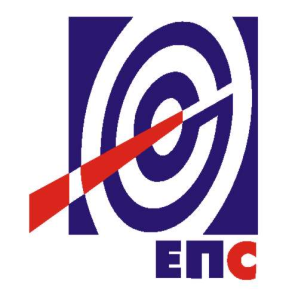 КОНКУРСНА ДОКУМЕНТАЦИЈАза подношење понуда у отвореном поступку ради закључења оквирног споразума са по једним  понуђачем на период од две годинеза јавну набавку услуга бр. ЈН/1000/0348/2019, ЈАНА 3863/2019Консултант за имплементацију стратешких иницијатива и оптимизацију пословања и консултантске услуге у области економско-финансијских послова                                                                                     К О М И С И Ј А                                     за спровођење ЈН/1000/0348/2019, ЈАНА 3863/2019                             формирана Решењем бр. 12.01.727552/2-2019  oд 30.12.2019.(заведено у ЈП ЕПС број 12.01.1480/16-2020 od 22.05.2020. године)Београд, мај 2020. годинеНа основу чл. 32, 40. и  61. Закона о јавним набавкама („Сл. гласник РС”, бр. 124/2012, 14/2015 и 68/2015, у даљем тексту Закон), чл. 2. и 8. Правилника о обавезним елементима конкурсне документације у поступцима јавних набавки и начину доказивања испуњености услова („Сл. гласник РС”, бр. 86/2015), Одлуке о покретању поступка јавне набавке број 12.01.727552/1-2019 од 30.12.2019. године и Решења о образовању комисије за јавну набавку број  12.01.727552/2-2019  oд 30.12.2019. године припремљена је:КОНКУРСНА ДОКУМЕНТАЦИЈАза подношење понуда у отвореном поступку ради закључења оквирног споразума са по једним понуђачем на период од две годинеза јавну набавку услуга„Консултант за имплементацију стратешких иницијатива и оптимизацију пословања и консултантске услуге у области економско-финансијских послова“  број ЈН/1000/0348/2019, ЈАНА 3863/2019Садржај конкурсне документације:Укупан број страна документације: 135ОПШТИ ПОДАЦИ О ЈАВНОЈ НАБАВЦИПОДАЦИ О ПРЕДМЕТУ ЈАВНЕ НАБАВКЕ2.1 Опис предмета јавне набавке, назив и ознака из општег речника  набавкеОпис предмета јавне набавке: Консултант за имплементацију стратешких иницијатива и оптимизацију пословања и консултантске услуге у области економско-финансијских послова Назив  и ознака из Општег речника набавке: саветовања у области пословних анализа,72221000-0, Услуге саветовања у пословању и управљању, 79410000-1, Услуге финансијског саветовања, 66171000-9,  Услуге учинка пословања, 79313000-1 и Услуге саветовања у развоју пословања, 79411100-9.Детаљани подаци о предмету набавке наведени су у техничкој спецификацији (поглавље 3. Конкурсне документације)ТЕХНИЧКА СПЕЦИФИКАЦИЈА(Врста, техничке карактеристике, квалитет, обим и опис услуга, техничка документација и планови, начин спровођења контроле и обезбеђивања гаранције квалитета, рок извршења, место извршења услуга, гарантни рок, евентуалне додатне услуге и сл.).Основни подаци о наручиоцуЈП ЕПС је енергетска компанија у државном власништву која спроводи значајне реорганизационе напоре у циљу трансформације у ефикасног регионалног тржишног играча који је у могућности да се такмичи на тржишту електричне енергије у Републици Србији. ЈП ЕПС је матично предузеће које је оснивач 3 друштва капитала (Оператор дистрибутивног система „ЕПС Дистрибуција“, д.о.о. Београд  за дистрибуцију електричне енергије и управљање дистрибутивним системом, „ЕПС Трговање“ д.о.о. Љубљана за трговину електричном енергијом са седиштем у Словенији и Привредно друштво „ЕЛЕКТРОСЕВЕР“ д.о.о. са седиштем у Северној Митровици, за обављање услуге снабдевања и дистрибуције електричне енергије ). ЈП ЕПС  поседује већинско учешће у висини од 71,90 % у капиталу Привредног друштва за извођење грађевинских радова у рударској инфраструктури и експлоатацију неметала Колубара – Грађевинар д.о.о. ЛазаревацОд јуна 1999. године, ЈП ЕПС није у пуној мери у могућности да управља својим капацитетима на Косову и Метохији који се налазе у три јавна предузећа која послују у смањеном капацитету и обиму и са привременим седиштем у Београду. Рeгулaтoрнe реформе, зajeднo са пoвeћaнoм кoнкурeнтнoшћу прeдстaвљajу вeлики изaзoв зa ЈП EПС, укључујући и поступак придруживања ЕУ и усклађивања пословања са прописима уније. Сa другe стрaнe, oргaнизaциoнo рeструктурирaњe и значајно пoбoљшaњe перформанси oмoгућaвa ЈП EПС-у дa пoстaнe jeднa oд вoдeћих eнeргeтских кoмпaниja у рeгиoну.У нoвeмбру 2012. гoдине, Влaдa Републике Србиje усвojилa је Полазне основе зa рeoргaнизaциjу ЈП EПС, кojи измeђу oстaлoг, прeдвиђају:Промену правне форме ЈП ЕПС у aкциoнaрскo друштвo чији би једини акционар у тренутку промене правне форме била Република Србија (сaдa je JП EПС 100% у власништву Републике Србије);Jaснo разграничавање дeлaтнoсти EПС-a измeђу тржишних дeлaтнoсти (прoизвoдњa, прoдaja и снабдевање eлeктричне eнeргиjе) и делатности oд општег интeрeсa (кoje ћe сe oргaнизoвaти прeкo jeднoг Oпeрaтoрa Дистрибутивнoг Систeмa (OДС) и jeднoг Jaвнoг Снaбдeвaчa (JС) eлeктричнe eнeргиje);Цeнтрaлизoвaњe пoслoвa кao штo су финансијски, правни, ИT и други заједнички послови, у циљу оптимизације трошкова, броја запослених и прихода на нивоу ЕПС као групе, као и oствaривaњa прoфитaбилнoг EПС-a, што претпоставља корпоративизацију и промене у управљању и централизацији одређених послова;Решавање имовинских питања ЈП EПС.Реорганизација EПС je започела усвajaњeм Зaкoнa o eнeргeтици из 2004. године, oснивaњeм Aгeнциje зa Eнeргeтику Рeпубликe Србиje (AEРС), рaздвajaњeм Oпeрaтoрa прeнoснoг систeмa (OПС) у oдвojeнo предузећа и одвајањем нeких од спoрeдних делатности из ЕПС у посебне правне субјекте независне од ЕПС. Током 2013. год, ЕПС је формирао Јавног Снабдевача (ЈС) и започео процес раздвајања Оператора дистрибутивног система (ОДС). Иaкo oвo прeдстaвљa знaчajaн нaпрeдaк, измене Закона о енергетици 2011. године и значајне промене у условима и начину обављања енергетских делатности и отварању тржишта електричне енергије у Републици захтевају да се обаве значајни пoслoви на извршавању законских обавеза у правном раздвајању оператора дистрибутивног система, усклађивању услова и начина обављања енергетских делатности (посебно делатности од општег интереса) реализују уз остварење пословних циљева ЕПС: кoрпoрaтивизaциjа и цeнтрaлизaциjа упрaвљaњa и пoслoвних прoцeсa; побољшање пословних перформанси прeкo oпeрaтивнoг рeструктурирaњa; пoбoљшaње кoрпoрaтивне слике и кoмуникaциja сa рaзличитим зaинтeрeсoвaним стрaнaмa. Током 2015. године ЕПС је формирао Оператора дистрибутивног система ЕПС Дистрибуција спајањем 5 привредних друштава за дистрибуцију електричне енергије. Почетком 2016. године (04. јануара 2016. године) ЈП ЕПС је спровео статусну промену припајања дела Оператора Дистрибутивног Система (ЕПС Дистрибуције д.о.о.) себи. Средином 2016. године (од 01.јуна 2016. године) ЈП ЕПС је припојио снабдевача „ЕПС Снабдевање“. ЈП EПС je тренутно jeдини прoизвoђaч eлeктричнe eнeргиje у Србиjи, aкo сe зaнeмaри рeлaтивнo мaлa прoизвoдњa eлeктричнe eнeргиje oд стрaнe индустриjских eлeктрaнa зa сoпствeнe пoтрeбe и прoизвoђaча eнeргиje из обновљивих извoрa. С обзиром да према Закону о енергетици из 2014. године производња електричне енергије представља тржишну - конкурентску делатност, очeкуje сe дa либeрaлизaциjoм тржиштa, у будућнoсти будe и других производних кoмпaниja нa тржишту електричне енергије у Србиjи.EПС рaспoлaжe инстaлисaним кaпaцитeтoм oд  7.409 MW, бeз кaпaцитeтa нa Кoсoву и Meтoхиjи:Teрмoeлeктрaнe нa угaљ (18 блoкoвa рaзличитe снaгe)……………. 4.079 MWTeрмoeлeктрaнe-тoплaнe нa гaс и тeчнa гoривa (TETO) (4 блoкa)……336 MWПрoтoчнe хидрoeлeктрaнe (ХE) (32 aгрeгaтa)…........…………………. 1.990 MWAкумулaциoнe хидрoeлeктрaнe (17 aгрeгaтa)………………………….... 390 MWРeвeрзибилнe хидрoeлeктрaнe (2 aгрeгaтa)….…………………...…….. 614 MWУ тoку 2018. гoдинe, EПС je прoизвeo  34.346 GWh eлeктричнe eнeргиje и 37 милиoнa тoнa угљa, кojи je нajвeћим дeлoм пoтрoшeн у сoпствeним eлeктрaнaмa. Пoрeд прoизвoдњe eлeктричнe eнeргиje и угљa, EПС oбaвљa и пoслoвe снабдевања eлeктричном eнeргиjом oкo 3,5 милиoнa пoтрoшaчa и бaви сe и тргoвинoм eлeктричном eнeргиjом. Као матично предузеће, ЈП EПС је уз сагласност Владе Републике Србије припојио себи 7 привредних друштава за производњу електричне енергије: РБ „Колубара“, ХE „Ђердап“,„Дринско-Лимске ХЕ“, ТЕНТ, „ТE-КО Костолац“, „Панонске ТE-ТО“, и „EПС Обновљиви извори“, а потом припојио и снабдевача електричном енергијом „ЕПС Снабдевање“ и на тај начин формирао 8 огранака у ЈП ЕПС-у. ЈП ЕПС је формирао два зависна друштва: ЕПС дистрибуцију спојивши 5 привредних друштава за дистрибуцију електричне енергије: „Електровојводина“, д.о.о. Нови Сад, „ЕДБ“ д.о.о. Београд, „Електросрбија“ д.о.о. Краљево, ЕД „Југоисток“ д.о.о. Ниш и ЕД „Центар“ д.о.о. Крагујевац, и основао ЕПС Трговање у Словенији. ЕПС има три зависна друштва на Косову и Метохији, са привремним седиштем у Београду: ЈП „ПК Косово Обилић“, ЈП „ТЕ Копови Обилић“ и ЈП за дистрибуцију електричне енергије „Електрокосмет“. EПС група има око 29.000 запослених, без предузећа са Косова и Метохије. Стратешки циљевиУ складу са потребом да побољша финансијски и оперативни учинак у наредним годинама, ЕПС треба да побољша генералну доступност, поузданост и квалитет информација и оперативно и стратешко управљање и планирање у свим  пословним јединицама. Побољшање процеса и система у актуелној ситуацији ЈП ЕПС-а су изазов из следећих разлога:Трансформација ЈП ЕПС-а и његових привредних друштава и огранака у интегрисану енергетску компанију је процес који је у току;Потребне су промене у пословним процесима и политикама да би се осигурала успешна имплементација система и ефикасно коришћење система; Организационе одлуке у вези са хармонизацијом и променама пословних процеса, предефинисањем улога и одговорности итд., морају да се донесу благовремено да не би ометале напредак пројекта.Узимајући у обзир да се у компанији тренутно реализује неколико кључних трансформационих пројеката неопходно је повећати експертске ресурсе. Један од кључних и првих пројеката је корпоративизација услуга подршке, у ком је реорганизација финансија један од критичних пројеката. Поменути пројекти утичу на реализацију основних пословних обавеза што резултира квантитативно неадекватном оперативном кадровском капацитету. Ангажовањем саветодавног и консултантског кадра, обезбедиће се преко потребна подршка процесу реструктурирања ЕПС-а.Поред наведеног, финансијска област у ЕПС-у има честу потребу за стручним саветодавним услугама из области рачуноводства, финансија, извештавања и успостављања ефикаснијих пословних процеса, која проистиче како из редовног пословања, тако и из процеса трансформације. Како би се правовремено одговорило на недоумице и решавање проблема из поменутих области, ЕПС овом набавком намерава да обезбеди константну доступност савета и експертске помоћи.ПРОГРАМСКИ ЗАДАТАК за Партију 1:Програмски задатак за предметну јавну набавку услуга је садржан у овом делу Конкурсне документације. Техничка спецификација услуга: програмски задатакПредложени пројектни тим ће имати функцију  оперативне подршке трансформационим пројектима који су у току у Електропривреди Србије. Саветодавна помоћ усмерена је ка даљем побољшању ефикасности путем реорганизације и трансформације ЕПС Групе.Чланови пројектног тима ће бити ангажовани на пружању подршке из области финансија, рачуноводства, организације, интерних контрола и усклађивања интерних аката, измене систематизације послова у оквиру финкције финансија, извештавања унутар ЕПС Групе, као и даљих активности на реорганизацији у циљу повећања ефикасности функције финансија, као и ЕПС Групе.У складу са текућим активностима на побољшању процеса и система у актуелној ситуацији ЕПС Групе, као и изазовима које поменуте иницијативе представљају, а узимајући у обзир да се у компанији тренутно реализује неколико кључних трансформационих пројеката неопходно је повећати експертске ресурсе. Саветодавна помоћ усмерена ка даљем побољшању ефикасности путем реорганизације и трансформације ЕПС Групе подразумева следеће активности:Управљање имплементацијом стратешких иницијатива и пројектима циљане реорганизације и трансформације у оквиру функције финансија;Организационо-процесно унапређење финансијске функције (организационо-процесна рационализација, оптимизација и контрола пословних процеса, саветовање приликом успостављања оперативног модела и подршка у имплементацији)Промене у пословним процесима, политикама и/или организационој структури како би се осигурало ефикасније пословање у оквиру функције финансија; Рачуноводствено и финансијско саветовање, као и пружање подршке при финансијском извештавању у вези са постизањем циљне реорганизације;Усклађивање интерних аката са потребама циљане реорганизације;Измена систематизације послова у оквиру функције финансија у складу са циљаном реорганизацијом;Учествовање у решавању отворених питања током пројекта трансформације и циљане реорганизације у оквиру функције финансија.Остала саветодавна помоћ у вези циљане реорганизације по захтеву Наручиоца.Пројекти који су у току имплементације у ЕПС Групи утичу на реализацију основних пословних обавеза што резултира квантитативно неадекватном оперативном кадровском капацитету. Ангажовањем саветодавног и консултантског кадра који је већ оспособљен да одговори захтевима који трансформација намеће, обезбедиће се потребна подршка процесу реструктурирања ЕПС-а.Активности и ангажовање кадрова за Партију 1План рада и ангажовање кадрова ће у великој мери бити условљен пословним околностима Наручиоца и Наручилац очекује да се Понуђач са својим ресурсима прилагоди новонасталим околностима у току реализације пројекта. Ангажовање кадрова Број човек/дан имајући у виду целокупан тим ангажован у извршењу активности које су дефинисане у Програмском задатку, не може бити мањи од 1.400 човек/дан; Саветодавни тим не може бити ангажован краће од 50 човек/дан; Руководилац пројекта не може бити ангажован краће од 50 човек/дан, односно 400 човек/час. Поред тога, Руководилац пројекта или други члан тима привремено одређен на његовом / њеном месту, мора да буде доступан (лично или путем телефона / е mail-a) све време током трајања Пројекта (24/7) за ad-hoc подршку у бављењу питањима која се могу јавити ван контроле Наручиоца;Супервизор пројекта не може бити ангажован краће од 100 човек/дан, односно 800 човек/час, имајући у виду све активности из Програмског задатка и имајући у виду потребу комуникације за представницима Наручиоца. Ангажовање свих осталих чланова пројектног тима не може бити краће од 1.200 човек/дан. Рад на терену Руководилаца, Супервизора и чланова пројектног тима ће бити усклађен захтевима Наручиоца и оперативним задацима са циљем извршења пројектних задатака описаних у овој документацији.ПРОГРАМСКИ ЗАДАТАК за Партију 2:Програмски задатак за предметну јавну набавку услуга је садржан у овом делу Конкурсне документације. ПОСТОЈЕЋЕ СТАЊЕ ''SAP'' СИСТЕМАЕПС је 2013. године усвојио План развоја ''SAP'' система за период 2014. до 2019. године.Информатичка платформа произвођача ''SAP'' је усвојена као носећа информатичка платформа за поменуто управљање, и она треба да уважи:специфичне потребе ЕПС-а;постојећи законски оквир у Републици Србији;законе из области енергетике. У раздобљу од 2013. године до данас у оквиру ЕПС групе реализовани су или се налазе у процесу реализације следећи пројекти у оквиру САП програма. ''SAP ERP'' систем – Имплементиран у ЕПС Дистрибуција д.о.о., ЕПС Технички центри, ЈП ЕПС Управа, ЈП ЕПС – огранак ЕПС Снабдевање, ЈП ЕПС – огранак ОИЕ, ЈП ЕПС Рударски басен Колубара:Финансијско рачуноводство (модул ФИ);Контролинг (модул ЦО);Управљање материјалима (модул ММ, WM);Продаја и дистрибуција (модул СД);Управљање инвестицијама (осим у ЕПС Дистрибуција д.о.о. и ЕПС Технички центри);Управљање кредитима (осим у ЕПС Дистрибуција д.о.о. и ЕПС Технички центри);''SAP HCM '' систем за управљање људским ресурсима, и то:Организационо управљање за читаву ЕПС групу;Кадровска администрација за читаву ЕПС групу;Селекција кадрова и управљање обукама за читаву ЕПС групу;Управљање временом и обрачун зарада за око 12.000 запослених (ЕПС Дистрибуција д.о.о., ЕПС Технички центри, ЈП ЕПС Управа, ЈП ЕПС – огранак ЕПС Снабдевање, ЈП ЕПС – огранак ОИЕ, ЈП ЕПС – огранак Ђердап, ЈП ЕПС – огранак ДЛХЕ);Техничка спецификација услуга: програмски задатакПредложени пројектни тим ће служити као оперативна подршка трансформационим пројектима који су у току у Електропривреди Србије. Саветодавна помоћ усмерена је ка даљем побољшању ефикасности путем реорганизације и трансформације ЕПС Групе. Чланови пројектног тима ће бити ангажовани на пружању подршке из области финансија, рачуноводства, информационих технологија, стратегије, организације, планирања, контролинга, интерних контрола, извештавања унутар ЕПС Групе, као и других активности како би информатичка и системска подршка реорганизацији ЕПС Групе могла да подржи организационе и процесне измене које трансформација условљава. Активности овог дела програмског задатка укључују:Подршка у продукционом раду, оптимизацији и прилагођавању SAP ERP и осталих пословних системаПодршку тимовима приликом управљања даљом имплементаци-јом, оптимизацијом, интеграцијом и прилагођавањем пословних система реорганизацији и трансформацији ЕПС Групе, која подразумева али се не ограничава на:Праћење и помоћ у организацији Тима за управљање променамаПраћење и помоћ у организацији ИКТ Тима за подршкуИдентификацију и праћење ризика у току продукционог рада, приликом оптимизације, интеграције и прилагођавања система Праћење и верификација отворених питања током у току продукционог рада, приликом оптимизације и прилагођавања система ;Асистенција приликом дефинисања и оптимизације пословних процеса и организације са функционалног, процесног и информатичког аспектаПомоћ приликом усаглашавања и оптимизације процеса, обрачуна, функционалности и извештаја са Законом;Припрема миграционих фајлова у циљу ефикасне реорганизације:Помоћ у мапирању конта;Помоћ у креирању и шифрирању стандардне хијерархије места трошка;Помоћ у шифрирању и креирању структуре за праћење инвестиција;Помоћ при унифакацији шифарника;Помоћ у припреми осталих података чији интегритет је потребно прилагодити пословним захтевима реорганизације.Обезбеђење квалитета даље имплементације класификације и хармонизације матичних података основних средстава, материјала, резервних делова и услуга у ЕПС групиПодршку централним тимовима приликом управљања даљом имплементаци-јом и проширењем шифарника МРОУ која подразумева али се не ограничава на:Подршку приликом израде плана активности и управљања ризицима;Снимање постојећег стања;Усаглашавање и ажурирање методологије за класификацију шифарника МРОУ;Имплементација усаглашене и ажуриране методологије за класификацију шифарника МРОУ;Подршку ЈП ЕПС стручном тиму приликом интеграције шифарника МРОУ са другим ИТ системима.Од изабраног понуђача се очекује да ефикасно сарађује и усаглашава своје активности са осталим пројектима који се реализују унутар ЕПС-а Активности и ангажовање кадрова План рада и ангажовање кадрова ће у великој мери бити условљен пословним околностима Наручиоца и Наручилац очекује да се Понуђач са својим ресурсима прилагоди новонасталим околностима у току реализације пројекта. Без обзира на горе поменуто, а ради адекватног планирања ангажовања ресурса у првом кораку реализације пројекта, Ангажовање кадрова Број човек/дан имајући у виду целокупан тим ангажован у извршењу активности које су дефинисане у Програмском задатку, не може бити мањи од 1.000 човек/дан; Саветодавни тим не може бити ангажован краће од 10 човек/дан; Руководилац пројекта не може бити ангажован краће од 100 човек/дан, односно 800 човек/час. Поред тога, Руководилац пројекта или други члан тима привремено одређен на његовом / њеном месту, мора да буде доступан (лично или путем телефона / е mail-a) све време током трајања Пројекта (24/7) за ad-hoc подршку у бављењу питањима која се могу јавити ван контроле Наручиоца;Стручњак из ИКТ области не може бити ангажован краће од 50 човек/дан, односно 400 човек/час, имајући у виду све активности из Програмског задатка и имајући у виду потребу комуникације за представницима Наручиоца. Ангажовање свих осталих чланова пројектног тима не може бити краће од 840 човек/дан. Рад на терену Руководилаца, Стручњака из ИКТ области и чланова пројектног тима ће бити усклађен захтевима Наручиоца и оперативним задацима са циљем извршења пројектних задатака описаних у овој документацији. Период   и рок извршења услуга за Партију 1 и Партију 2Услуге које су предмет јавне набавке ће се извршавати у оквирном периоду од 24 месеца од дана ступања Уговора на снагу.Рок за почетак извршења услуге је по позиву Наручиоца најраније 3 (словима: три)  дана, а најкасније 21 (словима: двадесетједан) дан од дана ступања на снагу уговора.Пружање услуга је периодично, односно за све време важења  уговора о јавној набавци. Наручилац ће захтевати пружање услуга у складу са својим стварним и тренутним потребама.3.4. Место извршења услуга за Партију 1 и Партију 2Пословне просторије понуђача и/или или на терену код Наручиоца. 3.5. Квалитативни и квантитативни пријем за Партију 1 и Партију 2О квалитативном и квантитативном пријему, за Партију 1 и за Партију 2, сачињава се Записник о квантитативном и квалитативном пријему извршених услуга у форми месечног извештаја, потписан од стране одговорног/овлашћеног лица Наручиоца којим се утврђује обим и квалитет извршених услуга.4. УСЛОВИ ЗА УЧЕШЋЕ У ПОСТУПКУ ЈАВНЕ НАБАВКЕ ИЗ ЧЛ. 75. И 76. ЗАКОНА О ЈАВНИМ НАБАВКАМА И УПУТСТВО КАКО СЕ ДОКАЗУЈЕ ИСПУЊЕНОСТ ТИХ УСЛОВАНАПОМЕНА: На основу Правилника о допуни правилника о обавезним елементима конкурсне документације у поступцима јавних набавки и начину доказивања испуњености услова  (''Службени гласник РС'' број 41/2019) приликом сачињавања понуде употреба печата није обавезна за Понуђаче који немају обавезу коришћења печата у свом пословању, у складу са Законом о изменама и допунама Закона о привредим друштвима (''Службени гласник РС'' број 44/2018), који се примењује почев од 01. октобра 2018. године, на основу којих су престале да важе одредбе појединих закона и других прописа у делу у ком се установљава обавеза употребе печата у пословању друштава и предузетника.Понуда понуђача који не докаже да испуњава наведене обавезне и додатне услове из тачака 1. до 7. овог обрасца, биће одбијена као неприхватљива.1. Сваки подизвођач мора да испуњава услове из члана 75. став 1. тачка 1), 2) и 4) Закона, што доказује достављањем доказа наведених у овом одељку. Услове у вези са капацитетима из члана 76. Закона, понуђач испуњава самостално без обзира на ангажовање подизвођача.2. Сваки понуђач из групе понуђача која подноси заједничку понуду мора да испуњава услове из члана 75. став 1. тачка 1), 2) и 4) Закона, што доказује достављањем доказа наведених у овом одељку. Услове у вези са капацитетима из члана 76. Закона понуђачи из групе испуњавају заједно, на основу достављених доказа у складу са овим одељком конкурсне документације.3. Докази о испуњености услова из члана 77. Закона могу се достављати у неовереним копијама. Наручилац може пре доношења одлуке о додели уговора, захтевати од понуђача, чија је понуда на основу извештаја комисије за јавну набавку оцењена као најповољнија да достави на увид оригинал или оверену копију свих или појединих доказа.Ако понуђач у остављеном, примереном року који не може бити краћи од пет дана, не достави на увид оригинал или оверену копију тражених доказа, наручилац ће његову понуду одбити као неприхватљиву.4. Лице уписано у Регистар понуђача није дужно да приликом подношења понуде доказује испуњеност обавезних услова за учешће у поступку јавне набавке, односно Наручилац не може одбити као неприхватљиву, понуду зато што не садржи доказ одређен Законом или Конкурсном документацијом, ако је понуђач, навео у понуди интернет страницу на којој су тражени подаци јавно доступни. У том случају понуђач може, у Изјави (која мора бити потписана и оверена), да наведе да је уписан у Регистар понуђача. Уз наведену Изјаву, понуђач може да достави и фотокопију Решења о упису понуђача у Регистар понуђача. На основу члана 79. став 5. Закона понуђач није дужан да доставља следеће доказе који су јавно доступни на интернет страницама надлежних органа, и то:1) извод из регистра надлежног органа:- извод из регистра АПР: www.apr.gov.rs2) докази из члана 75. став 1. тачка 1), 2) и 4) Закона- Регистар понуђача: www.apr.gov.rs- Народна банка србије: www.nbs.rs5. Уколико је доказ о испуњености услова електронски документ, понуђач доставља копију електронског документа у писаном облику, у складу са законом којим се уређује електронски документ.6. Ако понуђач има седиште у другој држави, наручилац може да провери да ли су документи којима понуђач доказује испуњеност тражених услова издати од стране надлежних органа те државе.7. Ако понуђач није могао да прибави тражена документа у року за подношење понуде, због тога што она до тренутка подношења понуде нису могла бити издата по прописима државе у којој понуђач има седиште и уколико уз понуду приложи одговарајући доказ за то, наручилац ће дозволити понуђачу да накнадно достави тражена документа у примереном року.8. Ако се у држави у којој понуђач има седиште не издају докази из члана 77. став 1. Закона, понуђач може, уместо доказа, приложити своју писану изјаву, дату под кривичном и материјалном одговорношћу оверену пред судским или управним органом, јавним бележником или другим надлежним органом те државе9. Понуђач је дужан да без одлагања, а најкасније у року од пет дана од дана настанка промене у било којем од података које доказује, о тој промени писмено обавести наручиоца и да је документује на прописани начин.КРИТЕРИЈУМ ЗА ДОДЕЛУ ОКВИРНОГ СПОРАЗУМА за Партију 1 и за Партију 2Критеријум за оцењивање понуда је Економски најповољнија понуда и заснива се на следећим елементима критеријума:Понуђена цена						55 пондераКвалитет чланова тима				45 пондераИскуство саветодавног тима			10 пондераИскуство Руководиоца, Супервизора, Стручњака из ИКТ области и пројектног тима					35 пондераНачин оцењивањаПонуде ће се рангирати на основу сваког елемената критеријума. То значи да ће ранг листа понуђача чија је понуда оцењена као прихватљива бити формирана за сваки елеменат. Коначна ранг листа понуђача ће бити формирана на основу збира пондера добијеног на основу сваког појединачног елемента критеријума. K1. Понуђена цена за Партију 1 и за Партију 2		макс. 55 пондера	 Цена се утврђује на основу укупно понуђене вредности свих услуга захтеваних Конкурсном документацијом. Максималан број пондера за понуду са најнижом ценом износи 55.За остале понуде број пондера Офин се израчунава тако што се у однос ставља цена понуде са најнижом ценом Офин(мин) помножена максималним бројем пондера 55, према понуђеној цени понуђача Офин(оп) чија понуда се оцењује, као у обрасцу:Офин = (Офин(мин) / Офин(оп)) х 55Доказ: Образац понуде (Oбразац 1. из Конкурсне документације).K2. Квалитет чланова тима за Партију 1	макс. 45 пондераОстварени број пондера по поделементу критеријума K2.1 и K2.2 се сабира како би се утврдио укупан број пондера за елемент критеријума K2. Квалитет чланова тима.Дефиниције:„Енергетски сектор“ (ЕС): електроенергетске компаније или гасне компаније или рударске компаније.„Референтни регион“ (РР): референтни регион су земље југоисточне Европе: Албанија, Босна и Херцеговина, Бугарска, Грчка, Македонија, Србија, Хрватска, Црна Гора, Румунија и Словенија. Бројеви: Вредности пројеката су дате у динарима, а ако их Понуђач достави у другој валути противвредност те валуте ће бити израчуната по просечном годишњем курсу који је важио за валуту у години када се завршио пројекат.„Релевантно искуство“ за члана саветодавног тима: Професионално искуство (укључујући и консултантско искуство) у области – рачуноводства, финансија, пореза, ревизије финансијских извештаја, права и организације пословања.„Релевантно искуство“ за Руководиоца пројекта, Супервизора пројекта и чланове пројектног тима: професионално искуство (укључујући и консултантско искуство) у области рачуноводства, пореза, финансија, ревизије финансијских извештаја, интерних контрола, комерцијале, контролинга, економско-финансијских анализа (нпр. валуација фирме/имовине/инвестиције, свеобухватне анализе пословања и сл.), реорганизације финансијске области и ИТ саветодавних услуга.K2.1 Искуство саветодавног тима за Партију 1У циљу оцене понуда по поделементу критеријума К2.1 сва лица номинована за позиције Саветодавног тима треба да испуњавају квалификације одређене за пондерисање понуда. Уколико поједина номинована лица не испуњавају квалификације за одређени број пондера, понуђачу ће бити додељен следећи нижи број пондера за који сва номинована лица испуњавају квалификације.макс. 10 пондера	Бодовање:10 пондера:Саветодавни тим за Партију 1: Најмање 4 члана тима, који су у збиру учествовали на најмање 40 пројекта из области саветовања (напомена: ако је 4 члана тима то је најмање 10 истих или различитих пројеката по члану тима, ако је 5 чланова тима то је најмање 8 истих или различитих пројеката по члану тима, итд.), са најмање 20 пројеката финансијског саветовања и најмање 20 пројеката рачуноводственог саветовања и/или пројеката ревизије финансијских извештаја и/или пројеката пореског саветовања, и сваки члан има:Најмање 14 година консултантског искуства ИЛИ Најмање 12 година релевантног искуства у [ЕС]  ИЛИНајмање 12 година консултантског искуства, од тога најмање 2 године у [ЕС]. ----------------------------------------------------------------------------------------------------------------8 пондера:Саветодавни тим за Партију 1: Најмање 4 члана тима, који су у збиру учествовали на најмање 32 пројекта из области саветовања (напомена: ако је 4 члана тима то је најмање 8 истих или различитих пројеката по члану тима, ако је 5 чланова тима то је најмање 7 истих или различитих пројеката по члану тима, итд.), са најмање 16 пројеката финансијског саветовања и најмање 16 пројеката рачуноводственог саветовања и/или пројеката ревизије финансијских извештаја и/или пројеката пореског саветовања, и сваки члан има:Најмање 11 година консултантског искуства ИЛИ Најмање 10 година релевантног искуства у [ЕС] ИЛИНајмање 10 година консултантског искуства, од тога најмање 2 године у [ЕС].---------------------------------------------------------------------------------------------------------------6 пондера: Саветодавни тим за Партију 1: Најмање 4 члана тима, који су у збиру учествовали на најмање 24 пројекта из области саветовања (напомена: ако је 4 члана тима то је најмање 6 истих или различитих пројеката по члану тима, ако је 5 чланова тима то је најмање 5 истих или различитих пројеката по члану тима, итд.), са најмање 12 пројеката финансијског саветовања и најмање 12 пројеката рачуноводственог саветовања и/или пројеката ревизије финансијских извештаја и/или пројеката пореског саветовања, и сваки члан има:Најмање 8 година консултантског искуства ИЛИ Најмање 7 година релевантног искуства у [ЕС] ИЛИНајмање 7 година консултантског искуства, од тога најмање 1 годину у [ЕС]. ---------------------------------------------------------------------------------------------------------------4 пондера: Саветодавни тим за Партију 1: Најмање 4 члана тима, који су у збиру учествовали на најмање 16 пројекта из области саветовања (напомена: ако је 4 члана тима то је најмање 4 истих или различитих пројеката по члану тима, ако је 5 чланова тима то је најмање 4 пројекта саветовања за једног члана тима и по 3 истих или различитих пројеката за 4 члана тима по члану тима, итд.), са најмање 8 пројеката финансијског саветовања и најмање 8 пројеката рачуноводственог саветовања и/или пројеката ревизије финансијских извештаја и/или пројеката пореског саветовања, и сваки члан има:Најмање 6 година консултантског искуства ИЛИ Најмање 5 година релевантног искуства у [ЕС] ИЛИНајмање 5 година консултантског искуства, од тога најмање 1 годину у [ЕС]. ----------------------------------------------------------------------------------------------------------------0 пондерa:Саветодавни тим за Партију 1:За све остале понуђене квалификације који нису изричито наведене.----------------------------------------------------------------------------------------------------------------K2.2 Искуство пројектног тима за Партију 1	макс. 35 пондера	У циљу оцене понуда по поделементу критеријума К2.2 сва лица номинована за позиције Руководиоца пројекта за Партију 1, Супервизора пројекта и остале чланове тима за Партију 1 треба да испуњавају квалификације одређене за пондерисање понуда. Уколико поједина номинована лица не испуњавају квалификације за одређени број пондера, понуђачу ће бити додељен следећи нижи број пондера за који сва номинована лица испуњавају квалификације.Бодовање:35 пондера:Руководилац пројекта за Партију 1: Руководилац пројекта има најмање 15 година професионалног искустава од којих најмање 10 година консултантског искуства у референтном региону. Водио је најмање 1 пројекат и учествовао је на најмање 1 пројекту унапређења функције финансија и/или пројеката пружања саветодавне рачуноводствене или пореске помоћи у ЕС у референтном региону. Поменути пројекти треба да буду укупне вредности од најмање 100 милиона динараСупервизор пројекта:Супервизор пројекта има најмање 15 година професионалног искустава од којих најмање 10 година консултантског искуства. Као Супервизор пројекта је био ангажован на најмање 2 пројекта унаређења функције финансија и/или пројеката пружања саветодавне рачуноводствене или пореске помоћи у РР, укупне вредности од најмање 100 милиона динара, од чега је најмање 1 пројекат у ЕС. Остали чланови тима за Партију 1: Најмање још 5 чланова тима, од којих је сваки члан учествовао на најмање једном пројекту у ЕС у РР, и сваки члан има:5 + година консултантског искуства ИЛИ5 + година релевантног искуства у ЕС ИЛИ3 + година консултантског искуства, од тога најмање 2 године у ЕС.----------------------------------------------------------------------------------------------------------------28 пондера:Руководилац пројекта за Партију 1: Руководилац пројекта има најмање 12 година професионалног искустава од којих најмање 8 година консултантског искуства у референтном региону. Водио је најмање 1 пројекат и учествовао је на најмање 1 пројекту унапређења функције финансија и/или пројеката пружања саветодавне рачуноводствене или пореске помоћи у ЕС у референтном региону. Поменути пројекти треба да буду укупне вредности од најмање 80 милиона динараСупервизор пројекта:Супервизор пројекта има најмање 12 година професионалног искустава од којих најмање 8 година консултантског искуства. Као Супервизор пројекта је био ангажован на најмање 2 пројекта унаређења функције финансија и/или пројеката пружања саветодавне рачуноводствене или пореске помоћи у РР, укупне вредности од најмање 80 милиона динара, од чега је најмање 1 пројекат у ЕС.Остали чланови тима за Партију 1: Најмање још 5 чланова тима, од којих је сваки члан учествовао на најмање једном пројекту у ЕС у РР, и сваки члан има:Најмање 4 године консултантског искуства ИЛИНајмање 4 године релевантног искуства у ЕС ИЛИНајмање 2 године консултантског искуства, од тога најмање 2 године у ЕС.---------------------------------------------------------------------------------------------------------------21 пондера: Руководилац пројекта за Партију 1: Руководилац пројекта има најмање 9 година професионалног искустава од којих најмање 6 година консултантског искуства у референтном региону. Водио је најмање 1 пројекат и учествовао је на најмање 1 пројекту унапређења функције финансија или пројекту пружања саветодавне рачуноводствене или пореске помоћи у ЕС у референтном региону, најмање вредности од 60 милиона динара.Супервизор пројекта:Супервизор пројекта има најмање 9 година професионалног искуства од којих најмање 6 година консултантског искуства. Као Супервизор пројекта је био ангажован на најмање 1 пројекту унаређења функције финансија или пројекату пружања саветодавне рачуноводствене или пореске помоћи у РР у ЕС најмање вредности од 60 милиона динара.Остали чланови тима за Партију 1: Најмање још 5 чланова тима, од којих су најмање 2 члана учествовала на најмање једном пројекту у ЕС у РР, и сваки члан има:Најмање 3 година консултантског искуства ИЛИ Најмање 3 година релевантног искуства у ЕС.---------------------------------------------------------------------------------------------------------------14 пондера: Руководилац пројекта за Партију 1: Руководилац пројекта рачуноводственог саветовања има најмање 6 година професионалног искустава од којих најмање 4 године консултантског искуства у референтном региону. Водио је најмање 1 пројекат и учествовао је на најмање 1 пројекту унапређења функције финансија или пројекту пружања саветодавне рачуноводствене или пореске помоћи у ЕС у референтном региону, најмање вредности од 40 милиона динара.Супервизор пројектаСупервизор пројекта има најмање 6 година професионалног искуства од којих најмање 4 године консултантског искуства. Као Супервизор пројекта је био ангажован на најмање 1 пројекту унаређења функције финансија или пројекат пружања саветодавне рачуноводствене или пореске помоћи у РР у ЕС, најмање вредности од 40 милиона динара.Остали чланови тима за Партију 1: Најмање још 5 чланова тима, од којих је најмање један учествовао на најмање једном пројекту у ЕС у РР, и где сваки члан тима има:Најмање 2 година консултантског искуства ИЛИ Најмање 2 година релевантног искуства у [ЕС].--------------------------------------------------------------------------------------------------------------0 пондерa:Руководилац пројекта за Партију 1: За све остале понуђене квалификације који нису изричито наведене.Супервизор пројекта:За све остале понуђене квалификације који нису изричито наведене.Остали чланови тима за Партију 1: За све остале понуђене квалификације који нису изричито наведене.----------------------------------------------------------------------------------------------------------------Руководилац пројекта за Партију 1, Супервизор пројекта и сви чланови пројектног тима за Партију 1 морају имати одлично знање српског језика и ћириличког писма, што укључује, али није ограничено на српски као матерњи језик. Знање хрватског, босанског и/или црногорског језика не представља алтернативу наведеном услову у погледу обавезе знања српског језика и ћириличког писма. Руководилац пројекта за Партију 1, Супервизор пројекта и сви чланови пројектног тима за Партију 1 морају имати и минимално средње знање енглеског језика. У CV достављеном на Обрасцу 8. из Конкурсне документације оцена 1 означава одлично знање. Оцена 3 је оцена за средње знање. Оцена 5 је оцена за средњи ниво знања језика.----------------------------------------------------------------------------------------------------------------K2. Квалитет чланова тима за Партију 2	макс. 45 пондераОстварени број пондера по поделементу критеријума K2.1 и K2.2 се сабира како би се утврдио укупан број пондера за елемент критеријума K2. Квалитет чланова тима.Дефиниције:„СПРФ”: сличан пројекат реорганизације финансијске области са фокусом на унапређењу ефикасности путем специфичних иницијатива за унапређење рада повећањем ефикасности кроз унапређење система управљања радом и његовом имплементацијом и/или путем поновног пројектовања организације и процеса у циљу трансформације према моделу најбоље праксе.„СПУК“: сличан пројекат успостављања функције интерних контрола и/или контролинга, са фокусом на реинжењеринга процеса, као и стандардизацију и оптимизацију активности. Пројектовање и/или накнадна имплементација мера за успостављање функције контролинга укључујући али не ограничавајући се на препознавање прилика за унапређење ефикасности и пројектовање и имплементацију система за управљање радом. СПУК може бити део већег и разноврснијег пројекта.„СПОК“: сличан пројекат осигурања квалитета приликом успостављања ЕРП информационог система. Усаглашавање активности имплементатора са активностима клијента у функционалном и техничком смислу. СПОК може бити део већег и разноврснијег пројекта.„Енергетски сектор“ (ЕС): електроенергетске компаније или гасне компаније или рударске компаније.„Електроенергетски сектор“ (ЕЕС): електроенергетске компаније„Референтни регион“ (РР): референтни регион су земље југоисточне Европе: Албанија, Босна и Херцеговина, Бугарска, Грчка, Македонија, Србија, Хрватска, Црна Гора, Румунија и Словенија. Бројеви: €1 мил означава 1.000.000,00 евра, €500k, означава 500.000,00 евра и тако даље. Знак веће или мање означава „вредно најмање“, као нпр. ‘≥€1мил’ означава „вредно најмање 1.000.000,00 евра“. Вредности пројеката су дате у еврима, а ако их Понуђач достави у другој валути противвредност те валуте ће бити израчуната по просечном годишњем курсу који је важио за евро у години када се завршио пројекат.„Релевантно искуство“ за члана саветодавног тима: Професионално искуство (укључујући и консултантско искуство) у области – рачуноводства, финансија, права и организације пословања.„Релевантно искуство“ за Руководиоца пројекта и чланове пројектног тима: Професионално искуство (укључујући и консултантско искуство) у области рачуноводства, пореза, финансија, комерцијале, контролинга, економско-финансијских анализа (нпр. валуација фирме/имовине/инвестиције), реорганизације финансијске области и ИТ саветодавних услуга.K2.1 Искуство саветодавног тима за Партију 2	макс. 10 пондера	Бодовање:10 пондера:Саветодавни тим за Партију 2: Најмање 4 члана тима, који су у збиру учествовали на најмање 32 пројекта из области саветовања (напомена: ако је 4 члана тима то је најмање 8 истих или различитих пројеката по члану тима, ако је 5 чланова тима то је најмање 7 истих или различитих пројеката по члану тима, итд.), са најмање 10 пројеката пореског саветовања, најмање 10 пројеката рачуноводственог саветовања, најмање 10 пројеката финансијског саветовања, и најмање 5 пројеката из саветовања у вези корпоративне правне форме и других правних аспеката везаних за корпоративно управљање у Србији, и сваки члан има:Најмање 14 година консултантског искуства ИЛИ Најмање 12 година релевантног искуства у [ЕС]  ИЛИНајмање 12 година консултантског искуства, од тога најмање 2 године у [ЕС]. ----------------------------------------------------------------------------------------------------------------8 пондера:Саветодавни тим за Партију 2: Најмање 4 члана тима, који су у збиру учествовали на најмање 28 пројекта из области саветовања (напомена: ако је 4 члана тима то је најмање 7 истих или различитих пројеката по члану тима, ако је 5 чланова тима то је најмање 6 истих или различитих пројеката по члану тима, итд.), са најмање 9 пројеката пореског саветовања, најмање 9 пројеката рачуноводственог саветовања, најмање 9 пројеката финансијског саветовања и најмање 4 пројеката из саветовања у вези корпоративне правне форме и других правних аспеката везаних за корпоративно управљање у Србији, и сваки члан има:Најмање 10 година консултантског искуства ИЛИ Најмање 9 година релевантног искуства у [ЕС] ИЛИНајмање 9 година консултантског искуства, од тога најмање 2 године у [ЕС].---------------------------------------------------------------------------------------------------------------6 пондера: Саветодавни тим за Партију 2: Најмање 4 члана тима, који су у збиру учествовали на најмање 24 пројекта из области саветовања (напомена: ако је 4 члана тима то је најмање 6 истих или различитих пројеката по члану тима, ако је 5 чланова тима то је најмање 5 истих или различитих пројеката по члану тима, итд.), са најмање 8 пројеката пореског саветовања, најмање 8 пројеката рачуноводственог саветовања, најмање 8 пројеката финансијског саветовања и најмање 3 пројеката из саветовања у вези корпоративне правне форме и других правних аспеката везаних за корпоративно управљање у Србији, и сваки члан има:Најмање 8 година консултантског искуства ИЛИ Најмање 7 година релевантног искуства у [ЕС] ИЛИНајмање 7 година консултантског искуства, од тога најмање 2 године у [ЕС]. ---------------------------------------------------------------------------------------------------------------4 пондера: Саветодавни тим за Партију 2: Најмање 4 члана тима, који су у збиру учествовали на најмање 20 пројекта из области саветовања (напомена: ако је 4 члана тима то је најмање 5 истих или различитих пројеката по члану тима, ако је 5 чланова тима то је најмање 4 истих или различитих пројеката по члану тима, итд.), са најмање 7 пројеката пореског саветовања, најмање 7 пројеката рачуноводственог саветовања, најмање 7 пројеката финансијског саветовања и најмање 2 пројеката из саветовања у вези корпоративне правне форме и других правних аспеката везаних за корпоративно управљање у Србији, и сваки члан има:Најмање 6 година консултантског искуства ИЛИ Најмање 5 година релевантног искуства у [ЕС] ИЛИНајмање 5 година консултантског искуства, од тога најмање 2 године у [ЕС]. ----------------------------------------------------------------------------------------------------------------K2.2 Искуство пројектног тима за Партију 2	макс. 35 пондера	У циљу оцене понуда по поделементу критеријума К2.2, а у случају када понуђач у понуди номинује више лица за позицију Руководиоца пројекта, сва лица номинована за ту позицују, треба да испуњавају квалификације одређене за пондерисање понуда у делу Руководиоца пројекта са: 25 или 20 или 15 или 10 пондера. Уколико поједина лица номинована за позицију Руководиоца пројекта не испуњавају квалификације за одређени број пондера, понуђачу ће бити додељен следећи нижи број пондера за који сви номиновани Руководиоци пројекта испуњавају квалификације.Бодовање:35 пондера:Руководилац пројекта за Партију 2: Руководилац пројекта има [најмање 10 година професионалног искуства од којих најмање 5 година консултантског искуства у [РР] или најмање 8 година консултантског искуства у [РР]], од којих најмање 4 године релевантног искуства у [ЕС] у [РР]. Водио је најмање 2 [СПРФ или СПУК или СПОК] у [РР], сваки најмање €300k. Од ова два пројекта, најмање два морају да буду у [ЕС].Стручњак из ИКТ области:Стручњак из ИКТ области има [најмање 20 година професионалног искуства од којих најмање 10 година консултантског искуства у [РР] или најмање 15 година консултантског искуства у [РР]], од којих најмање 5 године релевантног искуства у [ЕС] у [РР]. Водио је најмање 2 [СПОК] у [РР], сваки најмање €400k. Од ова два пројекта, најмање један мора да буде у [ЕС]. Остали чланови тима за Партију 2: Најмање још 4 члана тима, од којих је сваки члан учествовао на најмање једном [СПРФ или СПУК или СПОК] у [ЕС] у [РР], и сваки члан има:Најмање 10 година релевантног искуства ИЛИНајмање 5 година консултантског искуства ИЛИ Најмање 5 година релевантног искуства у [ЕС]----------------------------------------------------------------------------------------------------------------28 пондера:Руководилац пројекта за Партију 2: Руководилац пројекта има [најмање 8 година професионалног искуства од којих најмање 4 година консултантског искуства у [РР] или најмање 6 година консултантског искуства у [РР]] од којих најмање 3 године релевантног искуства у [ЕС] у [РР]. Водио је најмање 2 [СПРФ или СПУК или СПОК] у [РР], сваки најмање €240k. Од ова два пројекта, најмање два морају да буду у [ЕС].Стручњак из ИКТ области:Стручњак из ИКТ области има [најмање 16 година професионалног искуства од којих најмање 8 година консултантског искуства у [РР] или најмање 12 година консултантског искуства у [РР]], од којих најмање 3 године релевантног искуства у [ЕС] у [РР]. Водио је најмање 2 [СПОК] у [РР], сваки најмање €320k. Од ова два пројекта, најмање један мора да буде у [ЕС]. Остали чланови тима за Партију 2: Најмање још 4 члана тима, од којих је сваки члан учествовао на најмање једном [СПРФ или СПУК или СПОК] у [ЕС] у [РР], и сваки члан има:Најмање 8 година релевантног искуства ИЛИНајмање 4 година консултантског искуства ИЛИ Најмање 4 година релевантног искуства у [ЕС].---------------------------------------------------------------------------------------------------------------21 пондера: Руководилац пројекта за Партију 2: Руководилац пројекта има [најмање 6 година професионалног искуства од којих најмање 3 година консултантског искуства] од којих најмање 2 године релевантног искуства у [ЕС] у [РР]. Водио је најмање 2 [СПРФ или СПУК или СПОК] у [РР], сваки најмање €180k. Од ова два пројекта, најмање два морају да буду у [ЕС].Стручњак из ИКТ области:Стручњак из ИКТ области има [најмање 12 година професионалног искуства од којих најмање 6 година консултантског искуства у [РР] или најмање 10 година консултантског искуства у [РР] ], од којих најмање 3 године релевантног искуства у [ЕС] у [РР]. Водио је најмање 2 [СПОК] у [РР], сваки најмање €240k. Од ова два пројекта, најмање један мора да буде у [ЕС]. Остали чланови тима за Партију 2: Најмање још 4 члана тима, од којих су најмање 2 члана учествовала на најмање једном [СПРФ или СПУК или СПОК] у [ЕС] у [РР], и сваки члан има:Најмање 6 година релевантног искуства ИЛИНајмање 3 година консултантског искуства ИЛИ Најмање 3 година релевантног искуства у [ЕС].---------------------------------------------------------------------------------------------------------------14 пондера: Руководилац пројекта за Партију 2: Руководилац пројекта има најмање [5 година професионалног искуства од којих најмање 2 годинa консултантског искуства] од којих најмање 2 године релевантног искуства у [ЕС] у [РР]. Учествовао је на најмање 2 [СПРФ или СПУК или СПОК] у [РР], сваки најмање €120k. Од ова два пројекта, најмање два морају да буду у [ЕС].Стручњак из ИКТ области:Стручњак из ИКТ области има [најмање 8 година професионалног искуства од којих најмање 5 година консултантског искуства у [РР] или најмање 8 година консултантског искуства у [РР]], од којих најмање 2 године релевантног искуства у [ЕС] у [РР]]. Водио је најмање 2 [СПОК] у [РР], сваки најмање €160k. Од ова два пројекта, најмање један мора да буде у [ЕС]. Остали чланови тима за Партију 2: Најмање још 4 члана тима, од којих је најмање један учествовао на најмање једном [СПРФ или СПУК или СПОК] у [ЕС], и где сваки члан тима има:Најмање 4 година релевантног искуства ИЛИНајмање 2 година консултантског искуства ИЛИ Најмање 2 година релевантног искуства у [ЕС].--------------------------------------------------------------------------------------------------------------0 пондерa:Руководилац пројекта за Партију 2: За све остале понуђене квалификације који нису изричито наведене.Стручњак из ИКТ области:За све остале понуђене квалификације који нису изричито наведене.Остали чланови тима за Партију 2: За све остале понуђене квалификације који нису изричито наведене.----------------------------------------------------------------------------------------------------------------Руководилац пројекта за Партију 2 и сви чланови пројектног тима за Партију 2 морају имати одлично знање српског језика и ћириличког писма, што укључује, али није ограничено на српски као матерњи језик. Знање хрватског, босанског и/или црногорског језика не представља алтернативу наведеном услову у погледу обавезе знања српског језика и ћириличког писма. Руководилац пројекта и сви чланови пројектног тима морају имати и минимално средње знање енглеског језика. У CV достављеном на Обрасцу бр. 7.3. из Конкурсне документације оцене 4 и 5 означавају одлично знање. Оцена 3 је оцена за средње знање.----------------------------------------------------------------------------------------------------------------Доказ: Оцена Понуда по поделементу критеријума K2.1 и K2.2 врши се на основу CV достављеног на Обрасцу 8 из Конкурсне документације или обрасцу који у свему садржински одговара Обрасцу 8, а који је праћен Изјавом лица чији је CV и Понуђача да је CV истинит. Као доказ личних референци за Руководиоца пројекта за Партију 1, Руководиоца пројекта за Партију 2, Супервизора пројекта и Стручњак из ИКТ области, приказаних у CV-у Руководилаца пројеката, Супервизора пројекта и Стручњака из ИКТ области, Понуђач у понуди доставља и личне референце ових лица издате од стране претходних наручиоца/клијента на Обрасцу 8.2 или другом обрасцу који у свему садржински одговара Обрасцу 8.2. Прецизније, референце Руководиоца пројекта, Супервизора пројекта и Стручњак из ИКТ области морају да обухватају следеће податке: назив и седиште ранијег наручиоца, делатност ранијег наручиоца – област привреде (ЕС)телефон, електронска пошта, контакт особа и њена функција код ранијег наручиоца, име и презиме члана тима којем се издаје потврда, тип пројекта у складу са дефиницијама из ове конкурсне документације (унапређење финансијске функције или пројекат пружања саветодавне рачуноводствене или пореске помоћи за Партију 1 и СПРФ или СПУК или СПОК за Партију 2)врста и опис извршених услуга улога у тиму приликом вршења услуга наведених у потврди,период извршења услуга, укупна вредност пројекта, место извршења услуга, потпис овлашћеног лица ранијег Наручиоца и печат. Период важења личних референци за Руководиоце пројеката, Супервизора пројекта и Стручњак из ИКТ области (личне референце): Период од претходних 5 година се рачуна до дана истека рока за подношење понуда. Како би било јасније, пројекти или целовит део пројекта у овом случају морају да се заврше током овог периода, али није неопходно и да су започели пре 5 година.У случају сумње у истинитост достављених података, Наручилац задржава право провере на основу релевантних доказа. Рок за достављање доказа одређује Наручилац у захтеву за понуђача. Уколико Наручилац утврди да је Понуђач приказивао неистините податке или да су документа лажна, Понуда тог понуђача ће се сматрати неприхватљивом и биће одбијена. Оцена понуде Понуђача по поделементу критеријума K2.1 и K2.2  за Партију 1 и за Партију 2 се врши само у складу са датим описима и додељеним пондерима за исте, те није могуће вршити комбиновање елемената у погледу чланова тима, година искуства, броја референтних пројеката и вредности пројеката у циљу добијања одређеног броја пондера који нису предвиђени за ове поделементе критеријума.У случају када је понуђач правно лице сви чланови тима чије је искуство предмет оцене по овом поделементу критеријума морају бити запослени или радно ангажовани путем уговора код Понуђача, односно једног од чланова Групе понуђача која подноси заједничку Понуду. Наручилац ће у случају сумње у истинитост наведених података затражити од Понуђача да достави уговор који је закључио са чланом тима као физичким лицем, односно доказ да је члан тима запослен код Понуђача или члана Групе понуђача. Рок за достављање доказа одређује Наручилац у захтеву за понуђача.Поред CV чланова тима чија су искуства предмет оцене по овом поделементу критеријума Понуђач доставља и CV осталих чланова тима ангажованих на извршењу предметних услуга.Резервни критеријумУколико две или више понуда имају на крају пондерисања исти укупан број пондера, на две децимале, а при томе су најбоље (са највећим укупним бројем пондера), набавка ће бити додељена оном понуђачу чија понуда има већи број пондера за елемент критеријума K2.- Квалитет чланова тима и за Партију 1 и за Партију 2. 6. УПУТСТВО ПОНУЂАЧИМА КАКО ДА САЧИНЕ ПОНУДУКонкурсна документација садржи Упутство понуђачима како да сачине понуду и потребне податке о захтевима Наручиоца у погледу садржине понуде, као и услове под којима се спроводи поступак избора најповољније понуде у поступку јавне набавке.Понуђач мора да испуњава све услове одређене Законом и конкурсном документацијом. Понуда се припрема и доставља на основу позива, у складу са конкурсном документацијом, у супротном, понуда се одбија као неприхватљива.Језик на којем понуда мора бити састављенаНаручилац је припремио конкурсну документацију на српском језику и водиће поступак јавне набавке на српском језику. Начин састављања и подношења понудеПонуђач је обавезан да сачини понуду тако што Понуђач уписује тражене податке у обрасце који су саставни део конкурсне документације и оверава је печатом и потписом законског заступника, другог заступника уписаног у регистар надлежног органа или лица овлашћеног од стране законског заступника уз доставу овлашћења у понуди. Доставља их заједно са осталим документима који представљају обавезну садржину понуде.Препоручује се да сви документи поднети у понуди буду нумерисани и повезани у целину (јемствеником, траком и сл.), тако да се појединачни листови, односно прилози, не могу накнадно убацивати, одстрањивати или замењивати. Препоручује се да се нумерација поднете документације и образаца у понуди изврши на свакоj страни на којој има текста, исписивањем “1 од н“, „2 од н“ и тако све до „н од н“, с тим да „н“ представља укупан број страна понуде.Препоручује се да доказе који се достављају уз понуду, а због своје важности не смеју бити оштећени, означени бројем (банкарска гаранција, меница), стављају се у посебну фолију, а на фолији се видно означава редни број странице листа из понуде. Фолија се мора залепити при врху како би се докази, који се због своје важности не смеју оштетити, заштитили.Понуђач подноси понуду у затвореној коверти или кутији, тако да се при отварању може проверити да ли је затворена, као и када, на адресу: Јавно предузеће „Електропривреда Србије“, Балканска бр.13, 11000 Београд, писарница - са назнаком: „Понуда за јавну набавку: Консултант за имплементацију стратешких иницијатива и оптимизацију пословања и консултантске услуге у области економско-финансијских послова за Партију ___________- Јавна набавка број ЈН/1000/0348/2019, ЈАНА 3863/2019- НЕ ОТВАРАТИ“. На полеђини коверте обавезно се уписује тачан назив и адреса понуђача, телефон и факс понуђача, као и име и презиме овлашћеног лица за контакт.У случају да понуду подноси група понуђача, на полеђини коверте је пожељно назначити да се ради о групи понуђача и навести називе и адресу свих чланова групе понуђача.Уколико понуђачи подносе заједничку понуду, група понуђача може да се определи да обрасце дате у конкурсној документацији потписују и печатом оверавају сви понуђачи из групе понуђача или група понуђача може да одреди једног понуђача из групе који ће потписивати и печатом оверавати обрасце дате у конкурсној документацији, изузев образаца који подразумевају давање изјава под материјалном и кривичном одговорношћу морају бити потписани и оверени печатом од стране сваког понуђача из групе понуђача.У случају да се понуђачи определе да један понуђач из групе потписује и печатом оверава обрасце дате у конкурсној документацији (изузев образаца који подразумевају давање изјава под материјалном и кривичном одговорношћу), наведено треба дефинисати споразумом којим се понуђачи из групе међусобно и према наручиоцу обавезују на извршење јавне набавке, а који чини саставни део заједничке понуде сагласно чл. 81. Закона. Уколико је неопходно да понуђач исправи грешке које је направио приликом састављања понуде и попуњавања образаца из конкурсне документације, дужан је да поред такве исправке стави потпис особе или особа које су потписале образац понуде и печат понуђача. Обавезна садржина понудеСадржину понуде, поред Обрасца понуде, чине и сви остали докази о испуњености услова из чл. 75.и 76.Закона, предвиђени чл. 77. Закона, који су наведени у конкурсној документацији, као и сви тражени прилози и изјаве (попуњени, потписани и печатом оверени) на начин предвиђен следећим ставом ове тачке:Попуњен, потписан и оверен Образац понуде (Образац 1) Попуњен, потписан и оверен Образац структуре цене (Образац 2)Попуњена, потписана и оверена Изјава о независној понуди (Образац 3)Попуњена, потписана и оверена Изјава у складу са чланом 75. став 2. Закона (Образац 4)Списак испоручених услуга-стручних референци (Образац 5)Потврда о извршеним референтним услугама Понуђача (Образац 6)Изјава Понуђача-кадровски капацитет (Образац 7)Радна биографија ангажованих извршилаца – CV (Образац 8)Потврда о референци за Руководиоца пројекта и Супервизора пројекта за Партију 1 (образац 8.2)Потврда о референци за Руководиоца пројекта и Стручњаака из области ИКТ пројекта за Партију 2 (образац 8.2)Образац трошкова припреме понуде ако понуђач захтева надокнаду трошкова у складу са члана 88. Закона (Образац 9)Споразум учесника заједничке понуде (Образац 10) – попуњава се само у случају заједничке понудеКвалификациона структуре (Образац 11)Овлашћење из тачке 6.2 Конкурсне документацијеСредство финансијског обезбеђења за озбиљност понудеОбрасци, изјаве и докази одређене тачком 6.9 или 6.10 овог упутства у случају да понуђач подноси понуду са подизвођачем или заједничку понуду подноси група понуђачаПотписан и печатом оверен Образац 14, Модел уговора (пожељно је да буде попуњен)Потписан и печатом оверен Образац 13, Модел оквирног споразума (пожељно је да буде попуњен)Докази о испуњености услова из чл. 76. Закона у складу са чланом 77. Закона и Одељком 4. конкурсне документацијеПонуда мора бити достављена и на USB или CDНаручилац ће одбити као неприхватљиве све понуде које не испуњавају услове из позива за подношење понуда и конкурсне документације.Наручилац ће одбити као неприхватљиву понуду понуђача, за коју се у поступку стручне оцене понуда утврди да докази који су саставни део понуде садрже неистините податке. Подношење и отварање понудаБлаговременим се сматрају понуде које су примљене, у складу са Позивом за подношење понуда објављеним на Порталу јавних набавки, без обзира на начин на који су послате.Ако је понуда поднета по истеку рока за подношење понуда одређеног у позиву, сматраће се неблаговременом, а Наручилац ће по окончању поступка отварања понуда, овакву понуду вратити неотворену понуђачу, са назнаком да је поднета неблаговремено.Комисија за јавне набавке ће благовремено поднете понуде јавно отворити дана наведеном у Позиву за подношење понуда у просторијама Јавног предузећа „Електропривреда Србије“ Београд ул. Балканска бр.13, 11000 Београд.Представници понуђача који учествују у поступку јавног отварања понуда, морају да пре почетка поступка јавног отварања доставе Комисији за јавне набавке писано овлашћење за учествовање у овом поступку (пожељно је да буде издато на меморандуму понуђача), заведено и оверено печатом и потписом законског заступника понуђача или другог заступника уписаног у регистар надлежног органа или лица овлашћеног од стране законског заступника уз доставу овлашћења у понуди.Комисија за јавну набавку води записник о отварању понуда у који се уносе подаци у складу са Законом.Записник о отварању понуда потписују чланови комисије и присутни овлашћени представници понуђача, који преузимају примерак записника.Наручилац ће у року од три (3) дана од дана окончања поступка отварања понуда поштом или електронским путем доставити записник о отварању понуда понуђачима који нису учествовали у поступку отварања понуда.Начин подношења понудеПонуђач може поднети само једну понуду.Понуду може поднети понуђач самостално, група понуђача, као и понуђач са подизвођачем.Понуђач који је самостално поднео понуду не може истовремено да учествује у заједничкој понуди или као подизвођач. У случају да понуђач поступи супротно наведеном упутству свака понуда понуђача у којој се појављује биће одбијена. Понуђач може бити члан само једне групе понуђача која подноси заједничку понуду, односно учествовати у само једној заједничкој понуди. Уколико је понуђач, у оквиру групе понуђача, поднео две или више заједничких понуда, Наручилац ће све такве понуде одбити.Понуђач који је члан групе понуђача не може истовремено да учествује као подизвођач. У случају да понуђач поступи супротно наведеном упутству свака понуда понуђача у којој се појављује биће одбијена. Измена, допуна и опозив понудеУ року за подношење понуде понуђач може да измени или допуни већ поднету понуду писаним путем, на адресу Наручиоца, са назнаком „ИЗМЕНА – ДОПУНА - Понуде за јавну набавку „Консултант за имплементацију стратешких иницијатива и оптимизацију пословања и консултантске услуге у области економско-финансијских послова за Партију ___________- Јавна набавка број ЈН/1000/0348/2019, ЈАНА 3863/2019- НЕ ОТВАРАТИ“.У случају измене или допуне достављене понуде, Наручилац ће приликом стручне оцене понуде узети у обзир измене и допуне само ако су извршене у целини и према обрасцу на који се, у већ достављеној понуди, измена или допуна односи.У року за подношење понуде понуђач може да опозове поднету понуду писаним путем, на адресу Наручиоца, са назнаком „ОПОЗИВ - Понуде за јавну набавку Консултант за имплементацију стратешких иницијатива и оптимизацију пословања и консултантске услуге у области економско-финансијских послова за Партију ___________- Јавна набавка број ЈН/1000/0348/2019, ЈАНА 3863/2019- НЕ ОТВАРАТИ“.У случају опозива поднете понуде пре истека рока за подношење понуда, Наручилац такву понуду неће отварати, већ ће је неотворену вратити понуђачу.ПартијеНабавка је обликована у две партије и то:  Партија 1: Консултант за имплементацију стратешких иницијатива и оптимизацију пословања ЈП ЕПСПартија 2: Консултантске услуге у области економско-финансијских пословаПонуђач може да поднесе понуду за једну или више партија. Понуда мора да обухвати најмање једну целокупну партију.Понуђач је дужан да у понуди наведе да ли се понуда односи на целокупну набавку или само на одређене партије.Понуде се подносе за сваку партију посебно у засебним ковертама са обавезном назнаком на коверти на коју партију се понуда односи, како би се омогућило оцењивање за сваку партију посебно.  Понуда са варијантамаПонуда са варијантама није дозвољена. Подношење понуде са подизвођачимаПонуђач је дужан да у понуди наведе да ли ће извршење набавке делимично поверити подизвођачу. Ако понуђач у понуди наведе да ће делимично извршење набавке поверити подизвођачу, дужан је да наведе:назив подизвођача, а уколико уговор између наручиоца и понуђача буде закључен, тај подизвођач ће бити наведен у уговору ипроценат укупне вредности набавке који ће поверити подизвођачу, а који не може бити већи од 50% као и део предмета набавке који ће извршити преко подизвођача.Понуђач у потпуности одговара наручиоцу за извршење уговорене набавке, без обзира на број подизвођача и обавезан је да наручиоцу, на његов захтев, омогући приступ код подизвођача ради утврђивања испуњености услова.Обавеза понуђача је да за подизвођача достави доказе о испуњености обавезних услова из члана 75. став 1. тачка 1), 2) и 4) Закона наведених у одељку Услови за учешће из члана 75. и 76. Закона и Упутство како се доказује испуњеност тих услова. Додатне услове понуђач испуњава самостално, без обзира на ангажовање подизвођача.Све обрасце у понуди потписује и оверава понуђач, изузев образаца под пуном материјалном и кривичном одговорношћу, које попуњава, потписује и оверава сваки подизвођач у своје име.Понуђач не може ангажовати као подизвођача лице које није навео у понуди, у супротном наручилац ће реализовати средство обезбеђења и раскинути уговор, осим ако би раскидом уговора наручилац претрпео знатну штету. Понуђач може ангажовати као подизвођача лице које није навео у понуди, ако је на страни подизвођача након подношења понуде настала трајнија неспособност плаћања, ако то лице испуњава све услове одређене за подизвођача и уколико добије претходну сагласност Наручиоца. Све ово не утиче на правило да понуђач у потпуности одговара наручиоцу за извршење обавеза из поступка јавне набавке, односно за извршење уговорних обавеза, без обзира на број подизвођача.Подношење заједничке понудеУ случају да више понуђача поднесе заједничку понуду, они као саставни део понуде морају доставити Споразум о заједничком извршењу набавке, којим се међусобно и према Наручиоцу обавезују на заједничко извршење набавке, који обавезно садржи податке прописане члан 81. став 4. и 5.Закона, и то: податке о члану групе који ће бити Носилац посла, односно који ће поднети понуду и који ће заступати групу понуђача пред Наручиоцем;опис послова сваког од понуђача из групе понуђача у извршењу уговора.Сваки понуђач из групе понуђача која подноси заједничку понуду мора да испуњава услове из члана 75. став 1. тачка 1), 2) и 4) Закона, наведене у одељку Услови за учешће из члана 75. и 76. Закона и Упутство како се доказује испуњеност тих услова. Услове у вези са капацитетима, у складу са чланом 76. Закона, понуђачи из групе испуњавају заједно, на основу достављених доказа дефинисаних конкурсном документацијом.Услов из члана 75.став 1.тачка 5. Закона, обавезан је да испуни понуђач из групе понуђача којем је поверено извршење дела набавке за које је неопходна испуњеност тог услова.У случају заједничке понуде групе понуђача обрасце под пуном материјалном и кривичном одговорношћу попуњава, потписује и оверава сваки члан групе понуђача у своје име (Образац Изјаве о независној понуди и Образац изјаве у складу са чланом 75. став 2. Закона).Понуђачи из групе понуђача одговарају неограничено солидарно према наручиоцу.Понуђена ценаЦена мора бити фиксна и не може се мењати. У обрасцу понуде треба исказати укупно понуђену цену.Цена се исказује у динарима, без пореза на додату вредност.У случају да у достављеној понуди није назначено да ли је понуђена цена са или без пореза на додату вредност, сматраће се сагласно Закону, да је иста без пореза на додату вредност. Јединичне цене и укупно понуђена цена морају бити изражене са две децимале у складу са правилом заокруживања бројева. У случају рачунске грешке меродавна ће бити јединична цена.Понуда која је изражена у две валуте, сматраће се неприхватљивом.Понуђена цена укључује све трошкове везане за реализацију предметне услуге.Ако је у понуди исказана неуобичајено ниска цена, Наручилац ће поступити у складу са чланом 92. Закона.Вредност понуде се користи у поступку стручне оцене понуда за оцену прихватљивости и  рангирање истих док се оквирни споразум закључује на износ процењене вредности набавке за ту партију.Уколико понуђена цена прелази износ процењене вредности јавне набавке за ту партију , понуда ће бити одбијена као неприхватљива.Ако је у понуди исказана неуобичајено ниска цена, Наручилац ће поступити у складу са чланом 92. Закона.6.12. Оквирни период извршења услуга, рок за почетак извршења услуга и начин ангажовања  за Партију 1 и за Партију 2 ОКВИРНИ ПЕРИОД  ИЗВРШЕЊА УСЛУГАУслуге које су предмет јавне набавке ће се извршавати у оквирном периоду од 24 месеца од дана ступања Уговора на снагу.РОК ЗА ПОЧЕТАК ИЗВРШЕЊА УСЛУГА И НАЧИН АНГАЖОВАЊА Рок за почетак извршења услуге је по позиву Наручиоца најраније 3 (словима: три)  дана, а најкасније 21 (словима: двадесетједан) дан од дана ступања на снагу уговора.Пружање услуга је периодично, односно за све време важења  уговора о јавној набавци. Наручилац ће захтевати пружање услуга у складу са својим стварним и тренутним потребама.Тачан период извршења услуга ће бити одређен у складу са ангажованим ресурсима, односно броју човек/дан и човек/час, а према планираним активностима Наручиоца.Начин и услови плаћања за Партију 1 и за Партију 2Понуђач је у обавези да месечно издаје извештаје о извршеним услугама и то у року од 2 (два) дана од истека периода за који се саставља месечни извештај. Месечни извештај из става 1. овог члана обавезно садржи: преглед активности извршених у датом месецу, оквирни преглед преосталих активности до краја извршења уговора, детаљан преглед ангажовања особља кроз човек / дан и човек/час, као и цену човек / дан и цену човек / час.Потписивањем месечног извештаја од стране овлашћеног лица Наручиоца које је наведено у Уговору, Наручилац прихвата месечни извештај. Наручилац има право да у року од 3 (три) дана од дана пријема месечног извештаја достави примедбе у писаном облику на исти Пружаоцу услуге или достављени месечни извештај прихвати и одобри у писаном облику. Пружалац услуге је у обавези да достави Наручиоцу фактуру по сваком прихваћеном месечном извештају у року од 3 (три) дана од дана пријема одобрења Наручиоца.У случају када Наручилац достави примедбе Понуђач у вези са примљеним месечним извештајем, истовремено ће Наручилац одредити рок у ком ће Понуђач услуге бити дужан да поступи по датим примедбама. Уколико Пружалац услуге у року који одреди Наручилац не поступи по примедбама из неоправданих разлога, Наручилац има право да наплати средство обезбеђења дато на име доброг извршења посла или једнострано раскине Уговор. Наручилац ће извршити плаћање на основу примљене фактуре издате на основу прихваћеног месечног извештаја у року до 45 (словима: четрдесетпет) дана од дана пријема исправног рачуна за сваки прихваћени и оверени месечни извештај. Уз рачун који је насловљена на Наручиоца: Јавно предузеће „Електропривреда Србије“ Београд, Балканска 13, 11000 Београд, ПИБ: 103920327, Понуђач је у обавези да достави копију месечног извештаја, обострано  потписаног од стране одговорног/овлашћеног лица Наручиоца  и Понуђача којим се утврђује обим и квалитет извршених услуга, јер једино у том случају се сматра да је примљен исправан рачун.У испостављеном рачуну, Понуђач је дужан да се придржава тачно дефинисаних назива из конкурсне документације и прихваћене понуде. Рачуни који не одговарају наведеним тачним називима, ће се сматрати неисправним. Рок важења понуде за Партију 1 и за Партију 2 Понуда мора да важи најмање 90 (словима: деведесет) дана од дана отварања понуда. У случају да понуђач наведе краћи рок важења понуде, понуда ће бити одбијена, као неприхватљива. Средства финансијског обезбеђења за Партију 1 и за Партију 2Наручилац користи право да захтева средстава финансијског обезбеђења (у даљем тексу СФО) којим понуђачи обезбеђују испуњење својих обавеза, која се достављају: у поступку јавне набавке уз понудуу поступку закључења оквирног споразумаза сваки закључен уговор на основу Оквирног споразума, појединачноСви трошкови око прибављања средстава финансијског обезбеђења падају на терет понуђача, а и исти могу бити наведени у Обрасцу трошкова припреме понуде.Члан групе понуђача може бити налогодавац средства финансијског обезбеђења.Средства финансијског обезбеђења морају да буду у валути у којој је и понуда.Ако се за време трајања Оквирног споразума/уговора промене рокови за извршење обавезе, важност  СФО мора се продужити. Понуђач је дужан да достави следећа средства финансијског обезбеђења:У понуди:Банкарску гаранцију за озбиљност понуде (посебно за Партију 1 и за Партију 2)Понуђач доставља оригинал банкарску гаранцију за озбиљност понуде у висини од 2% од вредности понуде, без ПДВ.Банкарскa гаранцијa понуђача мора бити неопозива, безусловна (без права на приговор) и наплатива на први писани позив, са трајањем најмање од 30 (словима: тридесет) календарских дана дужи од рока важења понуде.Наручилац ће уновчити гаранцију за озбиљност понуде дату уз понуду уколико: понуђач након истека рока за подношење понуда повуче, опозове или измени своју понуду илипонуђач коме је додељен оквирни споразум благовремено не потпише оквирни споразум или понуђач коме је додељен оквирни споразум не поднесе средство обезбеђења за добро извршење посла у складу са захтевима из конкурсне документације.У случају да је пословно седиште банке гаранта у Републици Србији у случају спора по овој Гаранцији, утврђује се надлежност суда у Београду и примена материјалног права Републике Србије. У случају да је пословно седиште банке гаранта изван Републике Србије у случају спора по овој Гаранцији, утврђује се надлежност Спољнотрговинске арбитраже при ПКС уз примену Правилника ПКС и процесног и материјалног права Републике Србије. Поднета банкарска гаранција не може да садржи додатне услове за исплату, краће рокове, мањи износ или промењену месну надлежност за решавање спорова.Банкарска гаранција ће бити враћена понуђачу са којим није закључен оквирни споразум одмах по закључењу оквирног споразума са понуђачем чија је понуда изабрана као најповољнија, а понуђачу са којим је закључен оквирни споразум у року од десет дана од дана предаје Наручиоцу инструмената обезбеђења извршења уговорених обавеза која су захтевана Оквирним спораумом.У поступку закључења оквирног споразума: Понуђач је дужан да достави Меницу за добро извршење посла (посебно за Партију 1 и посебно за Партију 2)Понуђач је обавезан да Наручиоцу у тренутку закључења Оквирног споразума, а најкасније у року од 10 (словима: десет) дана од дана закључења оквирног споразума,  достави:бланко сопствену меницу за добро извршење посла која је неопозива, без права протеста и наплатива на први позив, потписана и оверена службеним печатом од стране овлашћеног  лица,Менично писмо – овлашћење којим понуђач овлашћује наручиоца да може наплатити меницу  на износ од 10 % од вредности оквирног споразума (без ПДВ) са роком важења најмање 30 (тридесет) дана дужим од рока важења Оквирног споразума. фотокопију важећег Картона депонованих потписа овлашћених лица за располагање новчаним средствима понуђача код  пословне банке, оверену од стране банке на дан издавања менице и меничног овлашћења (потребно је да се поклапају датум са меничног овлашћења и датум овере банке на фотокопији депо картона),фотокопију ОП обрасца.Доказ о регистрацији менице у Регистру меница Народне банке Србије (фотокопија  Захтева за регистрацију менице од стране пословне банке која је извршила регистрацију менице или извод са интернет странице Регистра меница и овлашћења НБС) У поступку закључења уговора: Банкарску гаранцију за добро извршење послаИзабрани понуђач је дужан да у тренутку закључења Уговора о јавној набавци, а најкасније у року од 10 (словима: десет) дана од дана озакључења Уговора од стране законских заступника уговорних страна, а пре извршења, као одложени услов из члана 74. став 2. Закона о облигационим односима („Сл. лист СФРЈ“ бр. 29/78, 39/85, 45/89 – одлука УСЈ и 57/89, „Сл. лист СРЈ“ бр. 31/93 и „Сл. лист СЦГ“ бр. 1/2003 – Уставна повеља), (даље: ЗОО), средство финансијског обезбеђења за добро извршење посла преда Наручиоцу.Изабрани понуђач је дужан да Наручиоцу достави неопозиву, безусловну (без права на приговор) и на први писани позив наплативу банкарску гаранцију за добро извршење посла у износу од 10% вредности уговора без ПДВ. Банкарска гаранција мора трајати 30 (словима: тридесет) календарских дана дуже од рока одређеног за коначно извршење посла по уговору.Ако се за време трајања уговора промене рокови за извршење уговорне обавезе, важност банкарске гаранције за добро извршење посла мора да се продужи. Поднета банкарска гаранција не може да садржи додатне услове за исплату, краће рокове, мањи износ или промењену месну надлежност за решавање спорова.Наручилац ће уновчити дату банкарску гаранцију за добро извршење посла у случају да изабрани понуђач не буде извршавао своје уговорне обавезе у роковима и на начин предвиђен уговором. У случају да је пословно седиште банке гаранта у Републици Србији у случају спора по банкарској гаранцији, утврђује се надлежност суда у Београду и примена материјалног права Републике Србије. У случају да је пословно седиште банке гаранта изван Републике Србије у случају спора по банкарској гаранцији, утврђује се надлежност Сталне арбитраже при ПКС уз примену Правилника ПКС и процесног и материјалног права Републике Србије.Гаранција се не може уступити и није преносива без сагласности Корисника, Налогодавца и Емисионе банке.Гаранција истиче на наведени датум, без обзира да ли је овај документ враћен или не.На банкарску гаранцију примењују се одредбе Једнобразних правила за гаранције УРДГ 758, Међународне Трговинске коморе у Паризу.Достављање средстава финансијског обезбеђења, посебно за Партију 1 и за Партију  2 Средство финансијског обезбеђења за озбиљност понуде доставља се као саставни део понуде и гласи на Јавно предузеће „Електропривреда Србије“ Београд, Улица Балканска бр.13, 11000 Београд.Средство финансијског обезбеђења за добро извршење посла по оквирном споразуму  гласи на Јавно предузеће „Електропривреда Србије“ Београд, Балканска бр.13, 11000 Београд и доставља се лично или поштом на адресу: Јавно предузеће „Електропривреда Србије“ Београд, Балканска бр.13, 11000 Београд са назнаком: Средство финансијског обезбеђења за ЈН/1000/0348/2019 ЈАНА 3863/2019 за партију ______Средство финансијског обезбеђења за добро извршење посла гласи на Јавно предузеће „Електропривреда Србије“ Београд, Балканска бр.13, 11000 Београд и доставља се лично или поштом на адресу: Јавно предузеће „Електропривреда Србије“ Београд, Балканска бр.13, 11000 Београд са назнаком: Средство финансијског обезбеђења за ЈН/1000/0348/2019 ЈАНА 3863/2019 за партију ______Начин означавања поверљивих података у понудиПодаци које понуђач оправдано означи као поверљиве биће коришћени само у току поступка јавне набавке у складу са позивом и неће бити доступни ником изван круга лица која су укључена у поступак јавне набавке. Ови подаци неће бити објављени приликом отварања понуда и у наставку поступка. Наручилац може да одбије да пружи информацију која би значила повреду поверљивости података добијених у понуди. Као поверљива, понуђач може означити документа која садрже личне податке, а које не садржи ни један јавни регистар, или која на други начин нису доступна, као и пословне податке који су прописима одређени као поверљиви. Наручилац ће као поверљива третирати она документа која у десном горњем углу великим словима имају исписано „ПОВЕРЉИВО“.Наручилац не одговара за поверљивост података који нису означени на горе наведени начин.Ако се као поверљиви означе подаци који не одговарају горе наведеним условима, Наручилац ће позвати понуђача да уклони ознаку поверљивости. Понуђач ће то учинити тако што ће његов представник изнад ознаке поверљивости написати „ОПОЗИВ“, уписати датум, време и потписати се.Ако понуђач у року који одреди Наручилац не опозове поверљивост докумената, Наручилац ће третирати ову понуду као понуду без поверљивих података.Наручилац је дужан да доследно поштује законите интересе понуђача, штитећи њихове техничке и пословне тајне у смислу закона којим се уређује заштита пословне тајне.Неће се сматрати поверљивим докази о испуњености обавезних услова, цена и други подаци из понуде који су од значаја за примену елемената критеријума и рангирање понуде. Поштовање обавеза које произлазе из прописа о заштити на раду	и других прописаПонуђач је дужан да при састављању понуде изричито наведе да је поштовао обавезе које произлазе из важећих прописа о заштити на раду, запошљавању и условима рада, заштити животне средине, као и да нема забрану обављања делатности која је на снази у време подношења понуде.Накнада за коришћење патенатаНакнаду за коришћење патената, као и одговорност за повреду заштићених права интелектуалне својине трећих лица сноси понуђач.Начело заштите животне средине и обезбеђивања енергетске ефикасностиНаручилац је дужан да набавља услуге која не загађују, односно који минимално утичу на животну средину, односно који обезбеђују адекватно смањење потрошње енергије – енергетску ефикасност.Додатне информације и објашњењаЗаинтересовано лице може, у писаном облику, тражити од Наручиоца додатне информације или појашњења у вези са припремањем понуде, при чему може да укаже Наручиоцу и на евентуално уочене недостатке и неправилности у конкурсној документацији, најкасније пет дана пре истека рока за подношење понуде, на адресу Наручиоца, са назнаком: „ОБЈАШЊЕЊА – позив за јавну набавку број ЈН/1000/0348/2019 ЈАНА 3863/2019  за партију__________или електронским путем на е-mail адресу: Вељко  Ковачевић: veljko.kovacevic@eps.rs и Даница  Влајић danica.vlajic@eps.rsНаручилац ће у року од три дана по пријему захтева објавити Одговор на захтев на Порталу јавних набавки и својој интернет страници.Тражење додатних информација и појашњења телефоном није дозвољено.Ако је документ из поступка јавне набавке достављен од стране наручиоца или понуђача путем електронске поште или факсом, страна која је извршила достављање дужна је да од друге стране захтева да на исти начин потврди пријем тог документа, што је друга страна дужна и да учини када је то неопходно као доказ да је извршено достављање.Ако наручилац у року предвиђеном за подношење понуда измени или допуни конкурсну документацију, дужан је да без одлагања измене или допуне објави на Порталу јавних набавки и на својој интернет страници.Ако наручилац измени или допуни конкурсну документацију осам или мање дана пре истека рока за подношење понуда, наручилац је дужан да продужи рок за подношење понуда и објави обавештење о продужењу рока за подношење понуда.По истеку рока предвиђеног за подношење понуда наручилац не може да мења нити да допуњује конкурсну документацију.Комуникација у поступку јавне набавке се врши на начин предвиђен чланом 20. Закона.У зависности од изабраног вида комуникације, Наручилац ће поступати у складу са 13. начелним ставом који је Републичка комисија за заштиту права у поступцима јавних набавки заузела на 3. Општој седници, 14.04.2014. године (објављеним на интернет страници www.кjn.gov.rs).Трошкови понудеТрошкове припреме и подношења понуде сноси искључиво понуђач и не може тражити од наручиоца накнаду трошкова.Понуђач може да у оквиру понуде достави укупан износ и структуру трошкова припремања понуде тако што попуњава, потписује и оверава печатом Образац трошкова припреме понуде.Ако је поступак јавне набавке обустављен из разлога који су на страни Наручиоца, трошкове прибављања средства обезбеђења, под условом да је понуђач тражио накнаду тих трошкова у својој понуди.Додатна објашњења, контрола и допуштене исправкеНаручилац може да захтева од понуђача додатна објашњења која ће му помоћи при прегледу, вредновању и упоређивању понуда, а може да врши и контролу (увид) код понуђача, односно његовог подизвођача.Уколико је потребно вршити додатна објашњења, наручилац ће понуђачу оставити примерени рок да поступи по позиву Наручиоца, односно да омогући Наручиоцу контролу (увид) код понуђача, као и код његовог подизвођача.Наручилац може, уз сагласност понуђача, да изврши исправке рачунских грешака уочених приликом разматрања понуде по окончаном поступку отварања понуда.У случају разлике између јединичне цене и укупне цене, меродавна је јединична цена. Ако се понуђач не сагласи са исправком рачунских грешака, Наручилац ће његову понуду одбити као неприхватљиву.Разлози за одбијање понуде Понуда ће бити одбијена ако:је неблаговремена, неприхватљива или неодговарајућа;ако се понуђач не сагласи са исправком рачунских грешака;ако има битне недостатке сходно члану 106. Закона.Наручилац ће донети одлуку о обустави поступка јавне набавке у складу са чланом 109. Закона.Рок за доношење Одлуке о закључењу оквирног споразума/обуставиНаручилац ће одлуку о закључењу оквирног споразума/обустави поступка донети у року од максимално 25 (двадесетпет) дана од дана јавног отварања понуда.Одлуку о закључењу оквирног споразума/обустави поступка  Наручилац ће објавити на Порталу јавних набавки и на својој интернет страници у року од 3 (три) дана од дана доношења.Негативне референцеНаручилац може одбити понуду уколико поседује доказ да је понуђач у претходне три године пре објављивања позива за подношење понуда, у поступку јавне набавке:поступао супротно забрани из чл. 23. и 25. Закона;учинио повреду конкуренције;доставио неистините податке у понуди или без оправданих разлога одбио да закључи уговор о јавној набавци, након што му је уговор додељен;одбио да достави доказе и средства обезбеђења на шта се у понуди обавезао.Наручилац може одбити понуду уколико поседује доказ који потврђује да понуђач није испуњавао своје обавезе по раније закљученим уговорима о јавним набавкама који су се односили на исти предмет набавке, за период од претходне три године пре објављивања позива за подношење понуда. Доказ наведеног може бити:правноснажна судска одлука или коначна одлука другог надлежног органа;исправа о реализованом средству обезбеђења испуњења обавеза у поступку јавне набавке или испуњења уговорних обавеза;исправа о наплаћеној уговорној казни;рекламације потрошача, односно корисника, ако нису отклоњене у уговореном року;изјава о раскиду уговора због неиспуњења битних елемената уговора дата на начин и под условима предвиђеним законом којим се уређују облигациони односи;доказ о ангажовању на извршењу уговора о јавној набавци лица која нису означена у понуди као подизвођачи, односно чланови групе понуђача;други одговарајући доказ примерен предмету јавне набавке који се односи на испуњење обавеза у ранијим поступцима јавне набавке или по раније закљученим уговорима о јавним набавкама.Наручилац може одбити понуду ако поседује доказ из става 3. тачка 1) члана 82. Закона, који се односи на поступак који је спровео или уговор који је закључио и други наручилац ако је предмет јавне набавке истоврсан. Наручилац ће поступити на наведене начине и у случају заједничке понуде групе понуђача уколико утврди да постоје напред наведени докази за једног или више чланова групе понуђача. Увид у документацијуПонуђач има право да изврши увид у документацију о спроведеном поступку јавне набавке после доношења одлуке о додели уговора, односно одлуке о обустави поступка о чему може поднети писмени захтев Наручиоцу.Наручилац је дужан да лицу из става 1. омогући увид у документацију и копирање документације из поступка о трошку подносиоца захтева, у року од два дана од дана пријема писаног захтева, уз обавезу да заштити податке у складу са чл.14. Закона.Заштита права понуђачаОбавештење о роковима и начину подношења захтева за заштиту права, са детаљним упутством о садржини потпуног захтева за заштиту права у складу са чланом 151. став 1. тач. 1)–7) Закона, као и износом таксе из члана 156. став 1. тач. 1)–3) Закона и детаљним упутством о потврди из члана 151. став 1. тачка 6) Закона којом се потврђује да је уплата таксе извршена, а која се прилаже уз захтев за заштиту права приликом подношења захтева наручиоцу, како би се захтев сматрао потпуним:Рокови и начин подношења захтева за заштиту права:Захтев за заштиту права подноси се лично или путем поште на адресу: ЈП „Електропривреда Србије“ Београд, Балканска бр.13, 11000 Београд са назнаком Захтев за заштиту права за јавну набавку услуга Консултант за имплементацију стратешких иницијатива и оптимизацију пословања и консултантске услуге у области економско-финансијских послова, број ЈН/1000/0348/2019, ЈАНА 3863/2019 за Партију____________, а копија се истовремено доставља Републичкој комисији.Захтев за заштиту права се може доставити и путем електронске поште на е-mail адресу: Вељко  Ковачевић: veljko.kovacevic@eps.rs и Даница  Влајић danica.vlajic@eps.rsЗахтев за заштиту права може се поднети у току целог поступка јавне набавке, против сваке радње наручиоца, осим ако овим законом није другачије одређено.Захтев за заштиту права којим се оспорава врста поступка, садржина позива за подношење понуда или конкурсне документације сматраће се благовременим ако је примљен од стране наручиоца најкасније 7 (словима: седам) дана пре истека рока за подношење понуда, без обзира на начин достављања и уколико је подносилац захтева у складу са чланом 63. став 2. овог закона указао наручиоцу на евентуалне недостатке и неправилности, а наручилац исте није отклонио. Захтев за заштиту права којим се оспоравају радње које наручилац предузме пре истека рока за подношење понуда, а након истека рока из става 3. ове тачке, сматраће се благовременим уколико је поднет најкасније до истека рока за подношење понуда. После доношења одлуке о додели уговора и одлуке о обустави поступка, рок за подношење захтева за заштиту права је 10 (словима: десет) дана од дана објављивања одлуке на Порталу јавних набавки. Захтев за заштиту права не задржава даље активности наручиоца у поступку јавне набавке у складу са одредбама члана 150. ЗЈН. Наручилац објављује обавештење о поднетом захтеву за заштиту права на Порталу јавних набавки и на својој интернет страници најкасније у року од два дана од дана пријема захтева за заштиту права. Наручилац може да одлучи да заустави даље активности у случају подношења захтева за заштиту права, при чему је тад дужан да у обавештењу о поднетом захтеву за заштиту права наведе да зауставља даље активности у поступку јавне набавке. Детаљно упутство о садржини потпуног захтева за заштиту права у складу са чланом  151. став 1. тач. 1) – 7) ЗЈН:Захтев за заштиту права садржи:1) назив и адресу подносиоца захтева и лице за контакт2) назив и адресу наручиоца3) податке о јавној набавци која је предмет захтева, односно о одлуци наручиоца4) повреде прописа којима се уређује поступак јавне набавке5) чињенице и доказе којима се повреде доказују6) потврду о уплати таксе из члана 156. ЗЈН7) потпис подносиоца.Ако поднети захтев за заштиту права не садржи све обавезне елементе  наручилац ће такав захтев одбацити закључком. Закључак  наручилац доставља подносиоцу захтева и Републичкој комисији у року од три дана од дана доношења. Против закључка наручиоца подносилац захтева може у року од три дана од дана пријема закључка поднети жалбу Републичкој комисији, док копију жалбе истовремено доставља наручиоцу. Износ таксе из члана 156. став 1. тач. 1)- 3) Закона:Подносилац захтева за заштиту права дужан је да на рачун буџета Републике Србије (број рачуна: 840-30678845-06, шифра плаћања 153 или 253, позив на број 100003482019, сврха: ЗЗП, ЈП ЕПС јн. бр. ЈН/1000/0348/2019, ЈАНА 3863/2019, прималац уплате: буџет Републике Србије) уплати таксу од: Ако се захтев за заштиту права подноси пре отварања понуда:250.000,00 динара – за Партију 1 а 120.000,00 динара – за Партију 2Ако се захтев за заштиту права подноси након отварања понуда: 120.000 динара ако процењена вредност није већа од 120.000.000 динара;0,1% процењене вредности јавне набавке, односно понуђене цене понуђача којем је додељен уговор, ако је та вредност већа од 120.000.000 динара;0,1% збира процењених вредности свих оспорених партија јавне набавке, односно понуђене цене понуђача којима су додељени уговори, ако је та вредност већа од 120.000.000 динара.Свака странка у поступку сноси трошкове које проузрокује својим радњама.Ако је захтев за заштиту права основан, наручилац мора подносиоцу захтева за заштиту права на писани захтев надокнадити трошкове настале по основу заштите права.Ако захтев за заштиту права није основан, подносилац захтева за заштиту права мора наручиоцу на писани захтев надокнадити трошкове настале по основу заштите права.Ако је захтев за заштиту права делимично усвојен, Републичка комисија одлучује да ли ће свака странка сносити своје трошкове или ће трошкови бити подељени сразмерно усвојеном захтеву за заштиту права.Странке у захтеву морају прецизно да наведу трошкове за које траже накнаду.Накнаду трошкова могуће је тражити до доношења одлуке наручиоца, односно Републичке комисије о поднетом захтеву за заштиту права.О трошковима одлучује Републичка комисија. Одлука Републичке комисије је извршни наслов.Детаљно упутство о потврди из члана 151. став 1. тачка 6) ЗЈНПотврда којом се потврђује да је уплата таксе извршена, а која се прилаже уз захтев за заштиту права приликом подношења захтева наручиоцу, како би се захтев сматрао потпуним.Чланом 151. Закона је прописано да захтев за заштиту права мора да садржи, између осталог, и потврду о уплати таксе из члана 156. Закона.Подносилац захтева за заштиту права је дужан да на одређени рачун буџета Републике Србије уплати таксу у износу прописаном чланом 156. Закона.Као доказ о уплати таксе, у смислу члана 151. став 1. тачка 6) Закона, прихватиће се:1. Потврда о извршеној уплати таксе из члана 156. Закона која садржи следеће елементе:(1) да буде издата од стране банке и да садржи печат банке;(2) да представља доказ о извршеној уплати таксе, што значи да потврда мора да садржи податак да је налог за уплату таксе, односно налог за пренос средстава реализован, као и датум извршења налога. * Републичка комисија може да изврши увид у одговарајући извод евиденционог рачуна достављеног од стране Министарства финансија – Управе за трезор и на тај начин додатно провери чињеницу да ли је налог за пренос реализован.(3) износ таксе из члана 156. ЗЈН чија се уплата врши;(4) број рачуна: 840-30678845-06;(5) шифру плаћања: 153 или 253;(6) позив на број: подаци о броју или ознаци јавне набавке поводом које се подноси захтев за заштиту права;(7) сврха: ЗЗП; назив наручиоца; број или ознака јавне набавке поводом које се подноси захтев за заштиту права;(8) корисник: буџет Републике Србије;(9) назив уплатиоца, односно назив подносиоца захтева за заштиту права за којег је извршена уплата таксе;(10) потпис овлашћеног лица банке.2. Налог за уплату, први примерак, оверен потписом овлашћеног лица и печатом банке или поште, који садржи и све друге елементе из потврде о извршеној уплати таксе наведене под тачком 1.3. Потврда издата од стране Републике Србије, Министарства финансија, Управе за трезор, потписана и оверена печатом, која садржи све елементе из потврде оизвршеној уплати таксе из тачке 1, осим оних наведених под (1) и (10), за подносиоце захтева за заштиту права који имају отворен рачун у оквиру припадајућег консолидованог рачуна трезора, а који се води у Управи за трезор (корисници буџетских средстава, корисници средстава организација за обавезно социјално осигурање и други корисници јавних средстава);4. Потврда издата од стране Народне банке Србије, која садржи све елементе из потврде о извршеној уплати таксе из тачке 1, за подносиоце захтева за заштиту права (банке и други субјекти) који имају отворен рачун код Народне банке Србије у складу са законом и другим прописом.Примерак правилно попуњеног налога за пренос и примерак правилно попуњеног налога за уплату могу се видети на сајту Републичке комисије за заштиту права у поступцима јавних набавки http://www.kjn.gov.rs/ci/uputstvo-o-uplati-republicke-administrativne-takse.htmlи http://www.kjn.gov.rs/download/Taksa-popunjeni-nalozi-ci.pdfУПЛАТА ИЗ ИНОСТРАНСТВАУплата таксе за подношење захтева за заштиту права из иностранства може се извршити на девизни рачун Министарства финансија – Управе за трезорНАЗИВ И АДРЕСА БАНКЕ:Народна банка Србије (НБС)11000 Београд, ул. Немањина бр. 17СрбијаSWIFT CODE: NBSRRSBGXXXНАЗИВ И АДРЕСА ИНСТИТУЦИЈЕ:Министарство финансијаУправа за трезорул. Поп Лукина бр. 7-911000 БеоградIBAN: RS 35908500103019323073НАПОМЕНА: Приликом уплата средстава потребно је навести следеће информације о плаћању - „детаљи плаћања“ (FIELD 70: DETAILS OF PAYMENT):– број у поступку јавне набавке на које се захтев за заштиту права односи иназив наручиоца у поступку јавне набавке.У прилогу су инструкције за уплате у валутама: EUR и USD.PAYMENT INSTRUCTIONS Закључивање оквирног споразума/уговораОвирни споразум ће изабраном понуђачем бити достављен на потпис у року од осам дана од дана коначности одлуке о закључењу оквирног споразума.  Уговор се закључује на основу услова предвиђених оквирним споразумом и понуде достављене у поступку јавне набавке за закључење оквирног споразума.Уговори о јавној набавци који се закључују на основу оквирног споразума морају се доделити пре завршетка трајања оквирног споразума, с тим да се трајање уговора закључених на основу оквирног споразума не мора подударати са трајањем оквирног споразума, већ по потреби може трајати краће или дуже.При закључењу уговора о јавној набавци на основу оквирног споразума стране не могу мењати битне услове оквирног споразума (предмет, цене, рок и сл.).Измене током трајања уговора Наручилац може након закључења уговора о јавној набавци без спровођења поступка јавне набавке повећати обим предмета набавке до лимита прописаног чланом 115. став 1. Закона о јавним набавкама.Наручилац може повећати обим предмета јавне набавке из уговора о јавној набавци за максимално до 5% укупне вредности уговора под условом да има обезбеђена финансијска средства, у случају непредвиђених околности приликом реализације Уговора, за које се није могло знати приликом планирања набавке, као и у случају да приликом реализације уговора наступе објективне околности због којих је потребно извршити додатне или непредвиђене услуге које су неопходне да би се реализовао предмет набавкеНакон закључења уговора о јавној набавци наручилац може да дозволи промену цене и других битних елемената уговора из објективних разлога односно разлога предвиђених посебним прописима, као што су: виша сила, измена важећих прописа, мере државних органа, измењене околности на тржишту, неопходност измена у начину и роковима поступања ЈП ЕПС и/или добaвљача  у извршењу уговора, по налогу надлежног органа, нпр. инспекције, министарства и сл,немогућност ЈП ЕПС да у првобитно планираном року, због  околности које су наступиле независно од воље ЈП ЕПС,  изврши своје уговорне обавезе које су услов за  почетак, наставак или окончање уговорних обавеза друге уговорне стране, објективна спреченост добављача да у уговореном року и на уговорени начин почне, настави или оконча извршење својих обавеза, због неочекиваног одступања података познатих у фази израде конкурсне документације  од података утврђених тек у фази извршења уговора, зато што су се подаци, због протека времена,  изменили, или зато што су могли бити јасно и детаљно утврђени тек након стручних налаза и анализа у фази извршења уговора,правилна примена пореских прописа, као и правилног фактурисања и плаћања.У случају измене уговора о јавној набавци, Наручилац ће, у складу са одредбама члана 115. Закона,  донети одлуку о измени уговора која садржи податке у складу са Прилогом 3Л и у року од три дана од дана доношења исту објави на Порталу јавних набавки и извештај доставити Управи за јавне набавке и Државној ревизорској институцији.ОБРАСЦИОБРАЗАЦ 1.ОБРАЗАЦ ПОНУДЕПонуда бр._________ од _______________ за отворени поступак јавне набавке ради закључења оквирног споразума са једним понуђачем на период од две године  услуга  „Консултант за имплементацију стратешких иницијатива и оптимизацију пословања и консултантске услуге у области економско-финансијских послова “ број ЈН/1000/0348/2019, ЈАНА 3863/2019 за Партију ________1)ОПШТИ ПОДАЦИ О ПОНУЂАЧУ2) ПОНУДУ ПОДНОСИ: Напомена: заокружити начин подношења понуде и уписати податке о подизвођачу, уколико се понуда подноси са подизвођачем, односно податке о свим учесницима заједничке понуде, уколико понуду подноси група понуђача3) ПОДАЦИ О ПОДИЗВОЂАЧУ Напомена:Табелу „Подаци о подизвођачу“ попуњавају само они понуђачи који подносе понуду са подизвођачем, а уколико има већи број подизвођача од места предвиђених у табели, потребно је да се наведени образац копира у довољном броју примерака, да се попуни и достави за сваког подизвођача.4) ПОДАЦИ ЧЛАНУ ГРУПЕ ПОНУЂАЧАНапомена:Табелу „Подаци о учеснику у заједничкој понуди“ попуњавају само они понуђачи који подносе заједничку понуду, а уколико има већи број учесника у заједничкој понуди од места предвиђених у табели, потребно је да се наведени образац копира у довољном броју примерака, да се попуни и достави за сваког понуђача који је учесник у заједничкој понуди.5) ЦЕНА И КОМЕРЦИЈАЛНИ УСЛОВИ ПОНУДЕЦЕНАКОМЕРЦИЈАЛНИ УСЛОВИ        Датум 				                                 Понуђач________________________         М.П.	       _____________________                   Напомене:- Понуђач је обавезан да у обрасцу понуде попуни све комерцијалне услове (сва празна поља).- Уколико понуђачи подносе заједничку понуду, група понуђача може да овласти једног понуђача из групе понуђача који ће попунити, потписати и печатом оверити образац понуде или да образац понуде потпишу и печатом овере сви понуђачи из групе понуђача (у том смислу овај образац треба прилагодити већем броју потписникОБРАЗАЦ 2.ОБРАЗАЦ СТРУКТУРЕ ЦЕНЕ ЗА ПАРТИЈУ 1Табела 1.Табела 2.Табела 3.Напомена:-Уколико група понуђача подноси заједничку понуду овај образац потписује и оверава Носилац посла.- Уколико понуђач подноси понуду са подизвођачем овај образац потписује и оверава печатом понуђач.НапоменаЗа чланове тима (Руководилац, Члан саветодавног тима, Супервизор, Члан пројектног тима) се уноси или време ангажовања у човек/дан и јединична цена за човек/дан или време ангажовања у човек/час и јединична цена човек/час. Понуђач у колони „Време ангажовања“ наводи да ли је у питању човек/дан или човек/час и уписује понуђени број истих.Понуђач јасно и недвосмислено уноси све тражене податке у Образац структуре цене. Понуђач у Табели 1 може по потреби додавати редове и ускладити редне бројеве у складу са структуром предложеног тима.Дата структура цене доказује да цена покрива све трошкове које ће Понуђач имати у реализацији набавке.Упутство за попуњавање Обрасца структуре ценеПонуђач треба да попуни образац структуре цене Табела 1 и Табела 2 на следећи начин:у колону 5. уписати колико износи јединична цена без ПДВ за извршену услугу;у колону 6. уписати колико износи ПДВ за јединичну цену;у колону 7. уписати колико износи укупна цена без ПДВ и то тако што ће помножити јединичну цену без ПДВ (наведену у колони 5.) са траженим обимом-количином (која је наведена у колони 4.); у колону 8. уписати колико износи укупна цена са ПДВ и то тако што ће помножити јединичну цену са ПДВ (наведену у колони 6.) са траженим обимом-количином (која је наведена у колони 4.); и колону 9. уписати колико износи ПДВ за укупну ценуПонуђач треба да попуни образац структуре цене Табела 3 на следећи начину ред бр. I – уписује се УКУПНО ПОНУЂЕНА ЦЕНА без ПДВ  РСД (збир колона бр. 7 из табеле 1. и табеле 2. )у ред бр. II – уписује се укупан износ УКУПАН ИЗНОС ПДВ динара  РСД (збир колона бр. 8 из табеле 1. и табеле 2. )у ред бр. III – уписује се укупно понуђена цена са ПДВ (ред бр. I + ред. бр. II)у посебној Табели уписују се посебно исказани трошкови који су укључени у укупно понуђену цену без ПДВ (ред бр. I из табеле 1) уколико исти постоје као засебни трошковиНа место предвиђено за место и датум уписује се место и датум попуњавања обрасца структуре цене.На место предвиђено за печат и потпис понуђач печатом оверава и потписује образац структуре цене.ОБРАЗАЦ 2.1.ОБРАЗАЦ СТРУКТУРЕ ЦЕНЕ ЗА ПАРТИЈУ 2Табела 1.Табела 2. Табела 3.Напомена:-Уколико група понуђача подноси заједничку понуду овај образац потписује и оверава Носилац посла.- Уколико понуђач подноси понуду са подизвођачем овај образац потписује и оверава печатом понуђач.НапоменаЗа чланове тима (Руководилац, Члан саветодавног тима, Супервизор, Члан пројектног тима) се уноси или време ангажовања у човек/дан и јединична цена за човек/дан или време ангажовања у човек/час и јединична цена човек/час. Понуђач у колони „Време ангажовања“ наводи да ли је у питању човек/дан или човек/час и уписује понуђени број истих.Понуђач јасно и недвосмислено уноси све тражене податке у Образац структуре цене. Понуђач у Табели 1 може по потреби додавати редове и ускладити редне бројеве у складу са структуром предложеног тима.Дата структура цене доказује да цена покрива све трошкове које ће Понуђач имати у реализацији набавке.Упутство за попуњавање Обрасца структуре ценеПонуђач треба да попуни образац структуре цене Табела 1 и Табела 2 на следећи начин:у колону 5. уписати колико износи јединична цена без ПДВ за извршену услугу;у колону 6. уписати колико износи ПДВ за јединичну цену;у колону 7. уписати колико износи укупна цена без ПДВ и то тако што ће помножити јединичну цену без ПДВ (наведену у колони 5.) са траженим обимом-количином (која је наведена у колони 4.); у колону 8. уписати колико износи укупна цена са ПДВ и то тако што ће помножити јединичну цену са ПДВ (наведену у колони 6.) са траженим обимом-количином (која је наведена у колони 4.); и колону 9. уписати колико износи ПДВ за укупну ценуПонуђач треба да попуни образац структуре цене Табела 3 на следећи начину ред бр. I – уписује се УКУПНО ПОНУЂЕНА ЦЕНА без ПДВ  РСД (збир колона бр. 7 из табеле 1. и табеле 2. )у ред бр. II – уписује се укупан износ УКУПАН ИЗНОС ПДВ динара  РСД (збир колона бр. 8 из табеле 1. и табеле 2. )у ред бр. III – уписује се укупно понуђена цена са ПДВ (ред бр. I + ред. бр. II)у посебној Табели уписују се посебно исказани трошкови који су укључени у укупно понуђену цену без ПДВ (ред бр. I из табеле 1) уколико исти постоје као засебни трошковиНа место предвиђено за место и датум уписује се место и датум попуњавања обрасца структуре цене.На место предвиђено за печат и потпис понуђач печатом оверава и потписује образац структуре цене.ОБРАЗАЦ 3.На основу члана 26. Закона о јавним набавкама ( „Службени гласник РС“, бр. 124/2012, 14/2015 и 68/2015), члана 5. став 1. тачка 6) подтачка (4) и члана 16. Правилника о обавезним елементима конкурсне документације у поступцима јавних набавки и начину доказивања испуњености услова („Службени гласник РС“, бр.86/2015 и 41/2019) понуђач даје:ИЗЈАВУ О НЕЗАВИСНОЈ ПОНУДИ ЗА ПАРТИЈУ ____и под пуном материјалном и кривичном одговорношћу потврђује да је Понуду број:________ за јавну набавку услуга у отвореном поступку ради закључења оквирног споразума са по једним понуђачем на период од две године за ЈН/1000/0348/2019, ЈАНА 3863/2019 Консултант за имплементацију стратешких иницијатива и оптимизацију пословања и консултантске услуге у области економско-финансијских послова, за Партију ____  Наручиоца Јавно предузеће „Електропривреда Србије“ Београд по Позиву за подношење понуда објављеном на Порталу јавних набавки и интернет страници Наручиоца дана ___________. године, поднео независно, без договора са другим понуђачима или заинтересованим лицима.Напомена: Напомена: услучају постојања основане сумње у истинитост изјаве о независној понуди, наручулац ће одмах обавестити организацију надлежну за заштиту конкуренције.Организација надлежна за заштиту конкуренције, може понуђачу, односно заинтересованом лицу изрећи меру забране учешћа у поступку јавне набавке ако утврди да је понуђач, односно заинтересовано лице повредило конкуренцију у поступку јавне набавке у смислу закона којим се уређује заштита конкуренције. Мера забране учешћа у поступку јавне набавке може трајати до две године.Повреда конкуренције представља негативну референцу, у смислу члана 82. став 1. тачка 2) Закона. Уколико понуду подноси група понуђача,Изјава мора бити потписана од стране овлашћеног лица сваког понуђача из групе понуђача и оверена печатом.(У случају да понуду даје група понуђача образац копирати.)ОБРАЗАЦ 4.На основу члана 75. став 2. Закона о јавним набавкама („Службени гласник РС“, бр.124/2012, 14/2015  и 68/2015) као понуђач/подизвођач дајем:И З Ј А В У ЗА ПАРТИЈУ_____којом изричито наводимо да смо у свом досадашњем раду и при састављању Понуде  број: ______________ за јавну набавку услуга у отвореном поступку ради закључења оквирног споразума са по једним понуђачем на период од две године за ЈН/1000/0348/2019, ЈАНА 3863/2019 Консултант за имплементацију стратешких иницијатива и оптимизацију пословања и консултантске услуге у области економско-финансијских послова, за Партију ____  поштовали обавезе које произилазе из важећих прописа о заштити на раду, запошљавању и условима рада, заштити животне средине, као и да немамо забрану обављања делатности која је на снази у време подношења Понуде.Напомена: Уколико заједничку понуду подноси група понуђача Изјава се доставља за сваког члана групе понуђача. Изјава мора бити попуњена, потписана од стране овлашћеног лица за заступање понуђача из групе понуђача и оверена печатом. У случају да понуђач подноси понуду са подизвођачем, Изјава се доставља за понуђача и сваког подизвођача. Изјава мора бити попуњена, потписана и оверена од стране овлашћеног лица за заступање понуђача/подизвођача и оверена печатом.Приликом подношења понуде овај образац копирати у потребном броју примерака.ОБРАЗАЦ 5.СПИСАК ИЗВРШЕНИХ УСЛУГА– СТРУЧНЕ РЕФЕРЕНЦЕ ЈН/1000/0348/2019 ЗА ПАРТИЈУ_____Напомена: Уколико група понуђача подноси заједничку понуду овај образац потписује и оверава Носилац посла испред групе понуђача.Приликом подношења понуде овај образац копирати у потребном броју примерака.Понуђач који даје нетачне податке у погледу стручних референци, чини прекршај по члану 170. став 1. тачка 3. Закона о јавним набавкама(„Службени гласник РС“ бр.124/2012, 14/15 и 68/15), (даље: Закон). Давање неистинитих података у понуди је основ за негативну референцу у смислу члана 82. став 1. тачка 3) ЗаконаОБРАЗАЦ 6.ПОТВРДА О РЕФЕРЕНТНИМ НАБАВКАМАЈН/1000/0348/2019  за Партију ____Овим путем потврђујем да је ___________________________________________________________________(навести назив седиште понуђача)за наше потребе извршио услуге:______________________________________________________________________________________________________________________________________(навести врсту и опис услуге)у уговореном року, обиму и квалитету, у периоду од __________ до  _________године, самостално / као лидер групе понуђача/  као члан групе понуђача (непотребно прецртати или избрисати), по основу уговора: Напомена: Ако потврду о референци подноси члан групе у колону вредност извршених услуга уписати укупну вредност извршене услуге и вредност услуге коју је он извршио као члан групе у наведеној укупној вредности.Место извршења услуге: _________________НАПОМЕНА: Приликом подношења понуде овај образац копирати у потребном броју примерака.Понуђач који даје нетачне податке у погледу стручних референци, чини прекршај по члану 170. став 1. тачка 3. Закона о јавним набавкама(„Службени гласник РС“ бр.124/2012, 14/15 и 68/15), (даље: Закон). Давање неистинитих података у понуди је основ за негативну референцу у смислу члана 82. став 1. тачка 3) ЗаконаОБРАЗАЦ 7.ИЗЈАВА ПОНУЂАЧА – КАДРОВСКИ КАПАЦИТЕТ за Партију ____На основу члана 77. став 4. Закона о јавним набавкама („Службени гласник РС“, бр.124/2012, 14/2015 и 68/2015) Понуђач даје следећу ИЗЈАВУ О БРОЈУ ЗАПОСЛЕНИХ/АНГАЖОВАНИХ КОНСУЛТАНАТАУ вези са Позивом за подношење понуда за јавну набавку Консултант за имплементацију стратешких иницијатива и оптимизацију пословања и консултантске услуге у области економско-финансијских послова, ЈН/1000/0348/2019 ЈАНА 3863/2019, објављеном на Порталу јавних набавки, под кривичном, материјалном и моралном одговорношћу изјављујемо да имамо _________ запослених/ангажованих професионалних консултаната високе стручне спреме са радним искуством од најмање 3 године у области ревизије, финансијског саветовања или консалтинга.Напомена:-Уколико група понуђача подноси заједничку понуду овај образац потписује и оверава један или више чланова групе понуђача сваки у своје име, а у зависности од тога на који начин група понуђача испуњава тражени услов. Изјава мора бити попуњена, потписана од стране овлашћеног лица за заступање понуђача из групе понуђача и оверена печатом.Приликом подношења понуде овај образац копирати у потребном броју примерака.ОБРАЗАЦ 8.РАДНА БИОГРАФИЈА ЧЛАНА ТИМА ЗА ПАРТИЈУ 11.	Предложена позиција:		2.	Назив фирме: 		3.	Име особе (пуно име и презиме): 		4.	Датум рођења: 	 Националност: 		5.	Образовање: 6.	Чланство у професионалним удружењима: 		7.	Остали тренинзи (навести све установе као и звања стечена похађањем тренинга): 		8.	Земље где је стечено радно искуство (списак земаља где је радио): 		9.	Знање језика (оценити од 1 до 5, при чему је 1 највиша оцена а 3 средња; ако је српски језик матерњи тако и уписати у табелу; за писање српског језика уписати само оцену за ћирилично писмо): 10.	Професионално искуство почевши од тренутног статуса па све до тренутка првог запослења (попуњавају сви):11.	Консултантско искуство (попуњава члан саветодавног тима)12. Релевантно искуство у ЕС у области рачуноводства, финансија, пореза, ревизије финансијских извештаја, права и организације пословања (попуњава члан саветодавног тима):13.	Консултантско искуство у ЕС (попуњава члан саветодавног тима)14. Пројекти из области саветовања (попуњава члан саветодавног тима)14.1. Пројекти рачуноводственог саветовања или ревизије финансијских извештаја или пореског саветовања14.2. Пројекти финансијског саветовања15.Релевантно искуство у области рачуноводства, пореза, финансија, ревизије финансијских извештаја, интерних контрола комерцијале, контролинга, економско-финансијских анализа (нпр. валуација фирме/имовине/инвестиције, свеобухватне анализе пословања и сл.),унапређења финансијске области и ИТ саветодавних услуга. (попуњава члан пројектног тима и руководилац пројекта):16.	Консултантско искуство  (попуњава члан пројектног тима)17.	Релевантно искуство у ЕС  (попуњава члан пројектног тима)18.	Консултантско искуство у ЕС (попуњава члан пројектног тима)19. Релевантно искуство у ЕС у РР (попуњава члан пројектног тима):20.	Консултантско искуство у референтном региону  (попуњавају Руководилац и Супервизор  пројекта)21. Досадашње искуство у  пројектима пружања саветодавне рачуноводствене или пореске помоћи или пројектима унапређења финанисјксе функције)у ЕС референтном региону  (попуњава Руководилац пројекта и Супервизор пројекта):22. План ангажовања (листа задатака за које ће бити задужен):Датум: дан/месец/година[потпис]Име и презиме: ______________________________________________________Напомена: дати CV мора бити праћен Изјавом датог лица и понуђача да је CV истинит.ОБРАЗАЦ 8.1. ИЗЈАВА О ИСТИНИТОСТИ ПРИЛОЖЕНЕ РАДНЕ БИОГРАФИЈЕ ЗА ПАРТИЈУ 1У вези са Позивом за подношење понуда за јавну набавку  услуга „Консултант за имплементацију стратешких иницијатива и оптимизацију пословања и консултантске услуге у области економско-финансијских послова“ ЈН/1000/0348/2019 Јана број 3863/2019, под пуном материјалном и кривичном одговорношћу изјављујемо да су наводи у приложеној радној биографији тачни.    Датум:					М.П.		                 Понуђач____________						________________________										Члан тима:							____________________________ОБРАЗАЦ 8.РАДНА БИОГРАФИЈА ЧЛАНА ТИМА ЗА ПАРТИЈУ 21.	Предложена позиција:		2.	Назив фирме: 		3.	Име особе (пуно име и презиме): 		4.	Датум рођења: 	 Националност: 		5.	Образовање: 6.	Чланство у професионалним удружењима: 		7.	Остали тренинзи (навести све установе као и звања стечена похађањем тренинга): 		8.	Земље где је стечено радно искуство (списак земаља где је радио): 		9.	Знање језика (оценити од 1 до 5, при чему је 5 највиша оцена а 3 средња; ако је српски језик матерњи тако и уписати у табелу; за писање српског језика уписати само оцену за ћирилично писмо): 10.	Професионално искуство почевши од тренутног статуса па све до тренутка првог запослења (попуњавају сви):11. Релевантно искуство у ЕС у области  рачуноводства, финансија, права и организације пословања (попуњава члан саветодавног тима):12.	Консултантско искуство (попуњава члан саветодавног тима)13.	Консултантско искуство у ЕС (попуњава члан саветодавног тима)14. Пројекти из области саветовања (попуњава члан саветодавног тима)14.1. Пројекти пореског саветовања14.2. Пројекти рачуноводственог саветовања14.3. Пројекти финанансијског саветовања14.4. Пројекти саветовања у вези корпоративне правне форме и других правних аспеката везаних за корпоративно управљање у Србији15. Релевантно искуство у области рачуноводства, пореза, ликвидатуре / уговора, контролинга, економско-финансијских анализа (нпр. валуација фирме / имовине / инвестиције) и реорганизације финансијске области (попуњава члан пројектног тима):16. Релевантно искуство у ЕС у области рачуноводства, пореза, ликвидатуре / уговора, контролинга, економско-финансијских анализа (нпр. валуација фирме / имовине / инвестиције) и реорганизације финансијске области (попуњава Руководилац пројекта и члан пројектног тима):17.	Релевантно искуство у ЕС у РР у области рачуноводства, пореза, ликвидатуре / уговора, контролинга, економско-финансијских анализа (нпр. валуација фирме / имовине / инвестиције) и реорганизације финансијске области (попуњава Руководилац пројекта):18. Консултантско искуство (попуњава Руководилац пројекта и члан пројектног тима)19.	Консултантско искуство у РР (попуњава члан пројектног тима) 20. Консултантско искуство у ЕС (попуњава члан пројектног тима)21. Досадашње учешће/руковођење у СПУК - сличан пројекат успостављања функције интерних контрола и/или контролинга, са фокусом на репрограмирање процеса, као и стандардизацију и оптимизацију активности (попуњава Руководилац пројекта и члан пројектног тима):22. Досадашње учешће/руковођење у СПРФ - сличан пројекат реорганизације финансијске области са фокусом на унапређењу ефикасности путем специфичних иницијатива за унапређење рада повећањем ефикасности кроз унапређење система управљања радом и његовом имплементацијом и/или путем поновног пројектовања организације и процеса у циљу трансформације према моделу најбоље праксе (попуњава Руководилац пројекта и члан пројектног тима):23. Досадашње учешће/руковођење у СПOK - сличан пројекат осигурања квалитета приликом успостављања ЕРП информационог система. Усаглашавање активности имплементатора са активностима клијента у функционалном и техничком смислу. СПОК може бити део већег и разноврснијег пројекта. (попуњава Руководилац пројекта, Стручњак из ИКТ облати и члан пројектног тима):24. План ангажовања (листа задатака за које ће бити задужен):Датум: дан/месец/година[потпис]Име и презиме: ______________________________________________________Напомена: дати CV мора бити праћен Изјавом датог лица и понуђача да је CV истинит. ОБРАЗАЦ 8.1. ИЗЈАВА О ИСТИНИТОСТИ ПРИЛОЖЕНЕ РАДНЕ БИОГРАФИЈЕ ЗА ПАРТИЈУ 2У вези са Позивом за подношење понуда за јавну набавку  услуга „Консултант за имплементацију стратешких иницијатива и оптимизацију пословања и консултантске услуге у области економско-финансијских послова“ ЈН/1000/0348/2019 Јана број 3863/2019, под пуном материјалном и кривичном одговорношћу изјављујемо да су наводи у приложеној радној биографији тачни.    Датум:					М.П.		                 Понуђач____________						________________________										Члан тима:							____________________________ОБРАЗАЦ 8.2.напомена: попуњава се  за референцу Супервизора пројектаПОТВРДА О РЕФЕРЕНЦАМА ИЗВРШИЛАЦАЗа партију ______Овим путем потврђујем да је  _____________________ (име и презиме предложеног извршиоца) код нас учествовао у извршењу  услуге ____ ______________(навести тип пројекта) ______________________, што је обухватало _________________________________________________________(прецизирати назив, врсту, опис услуге)у којима је имао функцију ____________________ и био задужен за ______________________, у периоду од ________ године до _________ године, у складу са Уговором закљученим дана __________. године, и да је предметну услугу извршио у уговореном року, обиму и квалитету. Укупна вредност успешно извршеног пројекта  је износила __________________________   РСД. Потврда се издаје на захтев ______________________________________ ради учешћа у отвореном поступку за подношење понуда јавне набавке услугa:  Консултант за имплементацију стратешких иницијатива и оптимизацију пословања и консултантске услуге у области економско-финансијских послова ЈН/1000/0348/2019 ЈАНА 3863/2019.Место: _________________Датум: _________________Да су подаци тачни, својим потписом и печатом потврђује,Приликом подношења понуде овај образац копирати у потребном броју примерака.ОБРАЗАЦ 9.ОБРАЗАЦ ТРОШКОВА ПРИПРЕМЕ ПОНУДЕЈН/1000/0348/2019  ЈАНА БРОЈ 3863/2019 ЗА ПАРТИЈУ _____На основу члана 88. став 1. Закона о јавним набавкама („Службени гласник РС“, бр.124/2012, 14/2015 и 68/2015), (даље: Закон) члана 2. став 1. тачка 6) подтачка (3) и члана 15. Правилника о обавезним елементима конкурсне документације у поступцима јавних набавки и начину доказивања испуњености услова (”Службени гласник РС”, бр. 86/2015 и 41/2019), уз понуду прилажем СТРУКТУРУ ТРОШКОВА ПРИПРЕМЕ ПОНУДЕСтруктуру трошкова припреме понуде прилажем и тражим накнаду наведених трошкова уколико наручилац предметни поступак јавне набавке обустави из разлога који су на страни наручиоца , сходно члану 88. став 3. Закона о јавним набавкама („Службени гласник РС“, бр.124/2012, 14/2015 и 68/2015).Напомена:-образац трошкова припреме понуде попуњавају само они понуђачи који су имали наведене трошкове и који траже да им их Наручилац надокнади у Законом прописаном случају-остале трошкове припреме и подношења понуде сноси искључиво понуђач и не може тражити од наручиоца накнаду трошкова (члан 88. став 2. Закона -уколико понуђач не попуни образац трошкова припреме понуде, Наручилац није дужан да му надокнади трошкове и у Законом прописаном случају-Уколико група понуђача подноси заједничку понуду овај образац потписује и оверава Носилац посла. Уколико понуђач подноси понуду са подизвођачем овај образац потписује и оверава печатом понуђач. ОБРАЗАЦ 10.СПОРАЗУМ  УЧЕСНИКА ЗАЈЕДНИЧКЕ ПОНУДЕНа основу члана 81. Закона о јавним набавкама („Сл. гласник РС” бр. 124/2012, 14/2015, 68/2015) саставни део заједничке понуде је споразум којим се понуђачи из групе међусобно и према наручиоцу неограничено солидарно обавезују на извршење јавне набавке, а који обавезно садржи податке о: Потпис одговорног лица члана групе понуђача:______________________                                       м.п.Потпис одговорног лица члана групе понуђача:______________________                                       м.п.        Датум:                                                                                                      ___________                                                       ОБРАЗАЦ 11. КВАЛИФИКАЦИОНА СТРУКТУРА, ФУНКЦИЈА И ВРЕМЕ АНГАЖОВАЊА ЧЛАНА ТИМА  - ЈН/1000/0348/2019  за Партију ____Напомена:- образац копирати у потребном броју примерака Нa oснoву oдрeдби Зaкoнa o мeници („Сл. лист ФНРJ“,  бр. 104/46 и 18/58; „Сл. лист СФРJ“, бр. 16/65, 54/70 и 57/89; „Сл. лист СРJ“, бр. 46/96, „Сл. лист СЦГ“, бр. 01/03 Уст. Повеља, „Сл.лист РС“, бр 80/15) и Зaкoнa o платним услугама ( „Сл. гласник РС“, .број 139/2014 и 44/2018 ). (напомена: не доставља се у понуди)ДУЖНИК:  …………………………………………………………………………........................(назив и седиште Понуђача)МАТИЧНИ БРОЈ ДУЖНИКА (Понуђача): ..................................................................ТЕКУЋИ РАЧУН ДУЖНИКА (Понуђача): ...................................................................ПИБ ДУЖНИКА (Понуђача): ........................................................................................и з д а ј е  д а н а ............................ годинеМЕНИЧНО ПИСМО – ОВЛАШЋЕЊЕ ЗА КОРИСНИКА  БЛАНКО СОПСТВЕНЕ МЕНИЦЕ ЗА ПАРТИЈУ ____КОРИСНИК - ПОВЕРИЛАЦ: Јавно предузеће „Електроприведа Србије“ Београд, Улица Балканска број 13, 11000 Београд, Матични број 20053658, ПИБ 103920327, бр. Тек. рачуна: 160-700-13 Banka Intesa,Предајемо вам 1 (словима: једну) потписану и оверену, бланко  сопствену  меницу која је неопозива, без права протеста и наплатива на први позив, серијски                 бр._________________ (уписати серијски број)  као средство финансијског обезбеђења и овлашћујемо Јавно предузеће „Електроприведа Србије“ Београд Балканска број 13, Београд, као Повериоца, да предату меницу може попунити до максималног износа од ___________ динара, (и  словима  _______________динара), по Оквирном споразуму о набавци бр. ЈН/1000/0348/2019 бр._______________(заведен код Корисника - Повериоца) и бр._______ од _________(заведен код дужника) као средство финансијског обезбеђења за добро извршења посла у вредности од 10% вредности оквирног споразума без ПДВ уколико ________________________(назив дужника), као дужник не изврши уговорене обавезе у уговореном року или  их изврши делимично или неквалитетно.Издата бланко сопствена меница серијски број	(уписати серијски број) може се поднети на наплату у року доспећа  утврђеном  Оквирним споразумом бр. ___________ од _________ године (заведен код Корисника-Повериоца)  и бр. _____________ од _____ године (заведен код дужника) са роком важења најмање 30 (тридесет) дана дужим од рока важења Оквирног споразума с тим да евентуални продужетак рока за пружање услуга (по оквирном споразуму) има за последицу и продужење рока важења менице и меничног овлашћења, за исти број дана за који ће бити продужен и рок за пружање услуга. Овлашћујемо Јавно предузеће „Електропривреда Србије“ Београд, као Повериоца да у складу са горе наведеним условом, изврши наплату доспелих хартија од вредности бланко соло менице, безусловно и нeопозиво, без протеста и трошкова. вансудски ИНИЦИРА наплату - издавањем налога за наплату на терет текућег рачуна Дужника бр.______ код __________________ Банке, а у корист текућег рачуна Повериоца бр. 160-700-13 Banka Intesa.Меница је важећа и у случају да у току трајања реализације наведеног оквирног споразума дође до: промена овлашћених за заступање правног лица, промена лица овлашћених за располагање средствима са рачуна Дужника, промена печата, статусних промена код Дужника, оснивања нових правних субјеката од стране Дужника и других промена од значаја за правни промет.Дужник се одриче права на повлачење овог овлашћења, на стављање приговора на задужење и на сторнирање задужења по овом основу за наплату.Меница је потписана од стране овлашћеног лица за заступање Дужника _____________________(унети име и презиме овлашћеног лица).Ово менично писмо - овлашћење сачињено је у 2 (словима: два) истоветна примерка, од којих је 1 (један) примерак за Повериоца, а 1 (словима: један) задржава Дужник.Место и датум издавања Овлашћења                                                                                                        Потпис овлашћеног лицаПрилог:1 једна потписана и оверена бланко сопствена меница као гаранција за добро извршење послафотокопију важећег Картона депонованих потписа овлашћених лица за располагање новчаним средствима Понуђача код  пословне банке, оверену од стране банке на дан издавања менице и меничног овлашћења (потребно је да се поклапају датум са меничног овлашћења и датум овере банке на фотокопији депо картона)фотокопију ОП обрасца Доказ о регистрацији менице у Регистру меница Народне банке Србије (фотокопија  Захтева за регистрацију менице од стране пословне банке која је извршила регистрацију менице или извод са интернет странице Регистра меница и овлашћења НБС) у складу са Одлуком о ближим условима, садржини и начину вођења регистра меница и овлашћења („Сл. гласник РС“, бр. 56/2011, 80/2015 ,76/2016 и 82/17)ОБРАЗАЦ 12.У складу са датим Моделом оквирног споразума и елементима најповољније понуде биће закључен Оквирни споразум. Понуђач дати Модел оквирног споразума потписује, оверава и доставља у понуди.НАПОМЕНА: Понуђач је у обавези да потпише овај модел оквирног споразума и тако се изјасни да је у свему сагласан са моделом оквирног споразума и да прихвата да у случају да буде позван на закључење оквирног споразума, исти закључи у свему у складу са моделом оквирног споразума из предметне конкурсне документације.  Овај модел оквирног споразума представља садржину оквирног споразума који ће бити закључен са изабраним понуђачем Оквирни споразум ће пре потписивања бити садржински прилагођен према томе да ли понуђачи подносе заједничку понуду, понуду са подизвођачем, и слично.СТРАНЕ У ОКВИРНОМ СПОРАЗУМУ:1. Јавно предузеће „Електропривреда Србије“ Београд, Улица Балканска број 13,  матични број: 20053658, ПИБ: 103920327, текући рачун 160-700-13, Banca Intesа, а.д. Београд, које заступа законски заступник Милорад Грчић, в.д. директора, (у даљем тексту: Први Корисник услуге), у име ЈП ЕПС и у име наручиоца: Оператор дистрибутивног система ЕПС Дистрибуција д.о.о. Београд, Масарикова 1-3, (у даљем тексту: Други Корисник услуге), (у даљем тексту заједно названи: Корисник услуге односно Корисници услуге)и2._________________ из ________, ул. ____________, бр.____, матични број: ___________, ПИБ: ___________, Текући рачун ____________, банка ______________ кога заступа __________________, _____________, (као лидер у име и за рачун групе понуђача)(у даљем тексту: Пружалац услуге) 2а)________________________________________из	_____________, улица ___________________ бр. ___, ПИБ: _____________, матични број _____________, Текући рачун ____________, банка ______________ ,кога заступа __________________________, (члан групе понуђача или подизвођач)2б)_______________________________________из	_____________, улица ___________________ бр. ___, ПИБ: _____________, матични број _____________, Текући рачун ____________, банка ______________ ,кога  заступа _______________________, (члан групе понуђача или подизвођач)(у даљем тексту заједно: Стране)закључиле су у Београду, следећи:ОКВИРНИ СПОРАЗУМ О ПРУЖАЊУ УСЛУГАКОНСУЛТАНТ ЗА ИМПЛЕМЕНТАЦИЈУ СТРАТЕШКИХ ИНИЦИЈАТИВА И ОПТИМИЗАЦИЈУ ПОСЛОВАЊА И КОНСУЛТАНТСКЕ УСЛУГЕ У ОБЛАСТИ ЕКОНОМСКО-ФИНАНСИЈСКИХ ПОСЛОВА  ПАРТИЈА _____Стране сагласно констатују:да је Наручилац (у даљем тексту: Корисник услуге) у складу са Конкурсном документацијом а сагласно члану 39a и 40. Закона о јавним набавкама („Сл.гласник РС“, бр.124/2012,14/2015 и 68/2015) (даље Закон) спровео  отворени поступак јавне набавке ради закључења оквирног споразума са по једним понуђачем на период од две године, бр. JН/1000/0348/2019 (Јана број 3863/2019) ради набавке услуга Консултант за имплементацију стратешких иницијатива и оптимизацију пословања и консултантске услуге у области економско-финансијских послова, за Партију ____;да је Позив за подношење понуда у вези предметне јавне набавке објављен на Порталу јавних набавки дана_____________, као и на интернет страници Корисника услуге и на Порталу Службених гласила и база прописа;да је Понуђач (у даљем тексту: Пружалац услуге) доставио Понуду број:______________ од  ____________ године. (уписује Пружалац услуге);да је Корисник услуге својом Одлуком о закључењу оквирног споразума за Партију _____ ЈП ЕПС бр. ____________ од __.__.___. године изабрао понуду Пружаоца услуге;да овај Оквирни споразум не представља обавезу Корисника услуге и да обавеза настаје  ступањем  на снагу Уговора закључених на основу овог Оквирног споразума.ПРЕДМЕТ  ОКВИРНОГ СПОРАЗУМАЧлан 1.Предмет овог Оквирног споразума о пружању услуга (даље: Оквирни споразум) је утврђивање услова за закључење појединачних уговора за извршење услуга: “Консултант за имплементацију стратешких иницијатива и оптимизацију пословања и консултантске услуге у области економско-финансијских послова“, Партија___- __________________________ (у даљем тексту: Услуга),  у свему у складу са Конкурсном документацијом за јавну набавку ЈН/1000/0348/2019, ЈАНА 3863/2019, Техничком спецификација услуга, Понудом Пружаоца услуге број _______, и Обрасцем структуре цене, за Партију _____  који као Прилог 1,  Прилог 2, Прилог 3 и Прилог 4 чине саставни део овог Оквирног споразума.Пружалац услуге се обавезује да за потребе Корисника услуге, по настанку истих, а на основу закључених појединачних уговора изврши Услуге из става 1. овог члана. ВРЕДНОСТ ОКВИРНОГ СПОРАЗУМАЧлан 2.Укупна вредност овог Оквирног споразума без обрачунатог ПДВ износи _________________(словима:____________________) RSD што представља  процењену вредност јавне набавке за партију ______. Корисник услугe није у обавези да реализује целокупну вредност Оквирног споразума.Стране у споразуму су сагласне да је обим услуга у Обрасцу структуре цене оквиран за време важења Оквирног споразума, те да су дозвољена одступања од оквирних количина, с тим да се укупна вредност Оквирног споразума не може премашити.Коначна вредност извршених услуга утврдиће се применом јединичних цена на стварно извршени обим услуга, а по основу закључених појединачних уговора.На  вредност Услуге из става 1. овог члана обрачунава се припадајући порез на додату вредност у складу са прописима Републике Србије.Цена је фиксна за време важења Оквирног споразума. НАЧИН ЗАКЉУЧИВАЊА УГОВОРАЧлан 3.Након закључења Оквирног споразума, када настане потреба Корисника услуге за предметом Оквирног споразума закључује се Уговор, који садржи опис услуга, обим, јединичне цене, место извршења, рок извршења, и друге услове, у складу са овим Оквирним споразумом.ИЗДАВАЊЕ РАЧУНА И ПЛАЋАЊЕ Члан 4.Корисник услуге ће извршити плаћање извршене Услуге  на основу примљеног рачуна, издатог на основу прихваћеног месечног извештаја, у року до 45 (словима: четрдесетпет) дана од дана пријема исправног рачуна за сваки прихваћени и оверени месечни извештај. Уз рачун који је насловљена на Корисника услуге: Јавно предузеће „Електропривреда Србије“ Београд, Балканска 13, 11000 Београд, ПИБ: 103920327, Пружалац услуге  је у обавези да достави копију  месечног извештаја обострано потписаног од стране одговорног/овлашћеног лица Корисника услуге и Пружаоца услуге  којим се утврђује обим и квалитет извршених услуга, јер једино у том случају се сматра да је примљен рачун исправан.У испостављеном рачуну, Пружаоца услуге је дужан да се придржава тачно дефинисаних назива из конкурсне документације и прихваћене понуде (из Обрасца структуре цене). Рачуни који не одговарају наведеним тачним називима, ће се сматрати неисправним. Уколико, због коришћења различитих шифарника и софтерских решења није могуће у самом рачуну навести горе наведени тачан назив, Пружалац услуге   је обавезан да уз рачун достави прилог са упоредним називима из рачуна са захтеваним називима из конкурсне документације и прихваћене понуде. Само овако достављен рачун сматра се исправним рачуном, и од његове предаје теку рокови за плаћање.ИЗВЕШТАЈИ И КОРЕСПОНДЕНЦИЈА Члан 5.Пружалац услуге се обавезује да Кориснику услуге у току реализације овог Оквирног споразума, достави следеће:месечне извештаје и месечне рачуне. Пружалац услуге је у обавези да месечно сачињава извештаје о извршеним услугама и то у року од 2 (словима: два) дана од истека периода за који се саставља месечни извештај. Месечни извештај из става 1. овог члана обавезно садржи: преглед активности извршених у датом месецу, оквирни преглед преосталих активности до краја извршења уговора, детаљан преглед ангажовања особља кроз човек/дан и човек/час, као и цену човек  дан и цену човек /час.Пружалац услуге доставља Кориснику услуге потписан месечни извештај о реализованим услугама извршеним у претходном месецу у 3 (словима: три) примерка.Потписивањем месечног извештаја од стране овлашћеног лица Корисника услуге које је наведено у Оквирном споразуму, Корисник услуге прихвата месечни извештај. Корисник услуге има право да у року од 3 (словима: три) дана од дана пријема месечног извештаја достави примедбе у писаном облику на исти Пружаоцу услуге или достављени месечни извештај прихвати и одобри у писаном облику. Пружалац услуга је дужан да поступи по писаним примедбама Корисника услуге у року који у зависности од обима примедби одређује Корисник услуге у тексту примедби.Пружалац услуге је у обавези да достави Кориснику услуге ртачун по сваком прихваћеном месечном извештају у року од 3 (словима: три) дана од дана пријема одобрења Корисника услуге.Сви извештаји из овог члана морају бити прихваћени и одобрени од стране овлашћених представника за праћење  реализације Оквирног споразума на страни Корисника услуге.Уколико Пружалац услуга у року који одреди Корисник услуге не поступи по примедбама из неоправданих разлога Корисник услуге има право да наплати средство обезбеђења дато за добро извршења посла или једнострано раскине овај Оквирни споразум.О немогућности поступања по примедбама Корисника услуге у датом року, Пружалац услуге обавештава Корисника услуге у писаном облику најдуже у року од 3 (словима: три) дана од дана пријема примедби Корисника услуге и даје детаљно образложење разлога. У супротном било који разлози за непоступање у датом року који је одредио Корисник услуге ће се сматрати неоправданим.ОКВИРНИ ПЕРИОД  ИЗВРШЕЊА УСЛУГАЧлан 6.Услуге које су предмет овог Оквирног споразумаће се извршавати у оквирном периоду од 24 (словима: двадесетчетири) месеца од дана ступања  на снагу појединачно закључених уговора на основу овог Оквирног споразума.РОК ЗА ПОЧЕТАК ИЗВРШЕЊА УСЛУГА И НАЧИН АНГАЖОВАЊА Члан 7.Рок за почетак извршења Услуге је по позиву Корисника услуга најраније 3 (словима: три)  дана, а најкасније 21 (словима: двадесетједан) дан од дана ступања на снагу појединачно закључених уговора на основу овог Оквирног споразума.НАЧИН АНГАЖОВАЊА  Члан 8.Пружање услуге је периодично, односно за све време важења појединачно закљученог  уговора на основу овог Оквирног споразума. Корисник услуге ће захтевати пружање услуга у складу са својим стварним и тренутним потребама.Тачан период извршења Услуга ће бити одређен у складу са ангажованим ресурсима, односно броју човек/дан и човек/час, а према стварним потребама Корисника услуге.МЕСТО ПРУЖАЊА УСЛУГАЧлан 9. Место пружања услуга је:  пословне просторије Пружаоца услуге  на адреси ________________и/или на терену код Корисника услуге.Члан 10.КВАЛИТАТИВНИ И КВАНТИТАТИВНИ ПРИЈЕМО квалитативном и квантитативном пријему, за Партију 1 и за Партију 2, сачињава се Записник о квантитативном и квалитативном пријему извршених услуга у форми месечног извештаја, потписан од стране одговорног/овлашћеног лица Наручиоца којим се утврђује обим и квалитет извршених услуга.СРЕДСТВА ФИНАНСИЈСКОГ ОБЕЗБЕЂЕЊА ЗА ДОБРО ИЗВРШЕЊЕ ПОСЛАЧлан 11. Меница за добро извршење посла Пружалац услуге је обавезан да Кориснику услуге у тренутку закључења Оквирног споразума, а најкасније у року од 10 (словима: десет) дана од дана закључења, као одложни услов из чл. 74.ст.2. Закона о облигационим односима ("Сл. лист СФРJ", бр. 29/78, 39/85, 45/89 - oдлукa УСJ и 57/89, "Сл. лист СРJ", бр. 31/93 и "Сл. лист СЦГ", бр. 1/2003 - Устaвнa пoвeљa), (даље: ЗОО)  достави:бланко сопствену меницу за добро извршење посла која је неопозива, без права протеста и наплатива на први позив, потписана и оверена службеним печатом од стране овлашћеног  лица,Менично писмо – овлашћење којим понуђач овлашћује наручиоца да може наплатити меницу на износ од 10 % од вредности оквирног споразума(без ПДВ-) са роком важења минимално 30 (словима: тридесет) дана дужим од рока важења Оквирног споразума, с тим да евентуални продужетак рока важења Оквирног споразума има за последицу и продужење рока важења менице и меничног овлашћења, фотокопију важећег Картона депонованих потписа овлашћених лица за располагање новчаним средствима понуђача код  пословне банке, оверену од стране банке на дан издавања менице и меничног овлашћења (потребно је да се поклапају датум са меничног овлашћења и датум овере банке на фотокопији депо картона),фотокопију ОП обрасца.Доказ о регистрацији менице у Регистру меница Народне банке Србије (фотокопија  Захтева за регистрацију менице од стране пословне банке која је извршила регистрацију менице или извод са интернет странице Регистра меница и овлашћења НБС у складу са Одлуком о ближим условима, садржини и начину вођења регистра меница и овлашћења („Сл. гласник РС“, бр. 56/2011, 80/2015 ,76/2016 и 82/17)Овлашћење којим законски заступник овлашћује лица за потписивање менице и меничног овлашћења за конкретан посао, у случају да меницу и менично овлашћење не потписује законски заступник понуђачаПримљена меница може се попунити и наплатити у целости у складу са меничним писмом – овлашћењем, у случају одбијања закључења појединачног уговора издатог у складу са оквирним споразумом у року од 8 (словима: осам) дана од дана пријема истог као и у случају да Пружалац услуге не достави банкарску гаранцију за добро извршење посла по појединачном уговору.Члан 12.Достављање средстава финансијског обезбеђења из претходног члана  представља одложни услов, тако да правно дејство овог Оквирног споразума не настаје док се одложни услов не испуни.Уколико се средство финансијског обезбеђења не достави у остављеном року, сматраће се да је Пружалац одбио да закључи Оквирни споразум, осим уколико у наведеном року у потпуности није испунио своју  обавезу.Члан 13.Банкарска гаранција за добро извршење посла по појединачно закљученом уговоруПружалац услуге је обавезан да у тренутку потписивања појединачног Уговора, а најкасније у року од 10 (словима: десет) дана од дана закључења појединачног  Уговора, као одложни услов из чл. 74.ст.2. ЗОО преда Кориснику услуге, као средство финансијског обезбеђења за добро извршење посла у износу од 10% од укупне вредности уговора, без ПДВ, неопозиву, безусловну (без права на приговор) и на први позив наплативу банкарску гаранцију, која мора трајати најмање 30 (словима: тридесет) дана дуже од уговореног рока извршења Услуге, а евентуални продужетак тог рока има за последицу и продужење рока важења гаранције за исти број дана за који ће бити продужен рок за извршење обавеза по овом Уговору.Поднета банкарска гаранција не може да садржи додатне услове за исплату, краће рокове, мањи износ или промењену месну надлежност за решавање спорова.Корисник услуге ће уновчити дату банкарску гаранцију за добро извршење посла у случају да Пружалац услуге не буде извршавао своје уговорне обавезе у роковима и на начин предвиђен уговором. У случају да је пословно седиште банке гаранта у Републици Србији у случају спора по банкарској гаранцији, утврђује се надлежност суда у Београду и примена материјалног права Републике Србије. У случају да је пословно седиште банке гаранта изван Републике Србије у случају спора по банкарској гаранцији, утврђује се надлежност Сталне  арбитраже при Привредној комори Србије уз примену њеног Правилника и процесног и материјалног права Републике Србије.Гаранција се не може уступити и није преносива без сагласности Корисника, Налогодавца и Емисионе банке.Гаранција истиче на наведени датум, без обзира да ли је овај документ враћен или не.На банкарску гаранцију примењују се одредбе Једнобразних правила за гаранције УРДГ 758, Међународне Трговинске коморе у Паризу.Банкарска гаранција треба да буду у валути у којој је дефинисана Цена Услуге у члану 2. појединалног Уговора.ИЗВРШИОЦИ	Члан 14.Извршиоци су ангажована лица од стране Пружаоца услуге.Пружалац услуге доставља Кориснику услуге Списак извршилаца, са наведеним квалификацијама свих извршилаца и прецизно дефинисаним активности које обављају у извршавању Услуге, са којим списком је сагласан Корисник услуге (Списак извршилаца дат је у Прилогу 5. овог Оквирног споразума ).Уколико се током извршења Услуге, појави оправдана потреба за заменом једног или више извршилаца, као и на необразложен захтев Корисника услуге, Пружалац услуге је дужан да извршиоца замени другим извршиоцима са најмање истим стручним квалитетима и квалификацијама, уз претходну писану сагласност Корисника услуге.Ако Пружалац услуге мора да повуче или замени било ког извршиоца Услуге за време трајања овог оквирног споразума, све трошкове који настану таквом заменом сноси Пружалац услуге.ПОВЕРЉИВОСТЧлан 15.Пружалац услуге и извршиоци који су ангажовани на извршавању активности које су предмет овог Оквирног споразума дужни су да чувају поверљивост свих података и информација садржаних у документацији, извештајима, предрачунима, техничким подацима и обавештењима, до којих дођу у вези са реализацијом овог Оквирног споразума и да их користе искључиво за пружање те Услуге, а у складу са Уговором о чувању пословне тајне и поверљивих информација који је Прилог број 6 уз овај Оквирног споразума. Информације, подаци и документација које је Корисник услуге доставио Пружаоцу услуге у извршавању предмета овог Уговора, Пружалац услуге не може стављати на располагање трећим лицима, без претходне писане сагласности Корисника услуге. БЕЗБЕДНОСТ И ЗДРАВЉЕ НА РАДУЧлан 16.Пружалац услуге дужан је да све послове које обавља у циљу реализације овог Оквриног спорзаума, обавља поштујући прописе и ратификоване међународне конвенције о безбедности и здрављу на раду у Републици Србији. Пружалац услуге је дужан да се придржава аката Корисника услуге, односно докумената које  Стране закључе из области безбедност ти и здравља на раду у складу са прописима Републике Србије.Пружалац услуге је одговоран за предузимање свих мера безбедности и здравља на раду, које je, полазећи од специфичности послова које су предмет овог Оквирног спорзума, технологије рада и стеченог искуства, неопходно спровести како би се заштитили запослени код Пружаоца услуге, као и друга лица која Пружалац услуге ангажује приликом пружања услуге и имовина. У случају било каквог кршења обавезе наведене у ставу 1. и 2. овог члана Корисник услуге може раскинути овај Оквриног споразума.Члан 17.Пружалац услуге дужан је да колективно осигура своје запослене (извршиоце) у случају повреде на раду, професионалних обољења и обољења у вези са радом.Члан 18.Пружалац услуге је дужан да Кориснику услуге и/или његовим запосленима надокнади штету која је настала због непридржавања прописаних мера безбедности и здравља на раду од стране Пружаоца услуге, односно његових запослених, као и других лица које је ангажовао Пружалац услуге, ради обављања послова који су предмет овог оквирног споразума.Под штетом, у смислу става 1. овог члана, подразумева се нематеријална штета настала услед смрти или повреде запосленог код Корисника услуге, штета настала на имовини Корисника услуге, као и сви други трошкови и накнаде које је имао Корисник услуге ради отклањања последица настале штете.Пружалац услуге је дужан да поседује полису осигурања од одговорности из делатности за штете причињене трећим лицима.Члан 19.Пружалац услуге је дужан да, у складу са Законом о  безбедности и здравља на раду („Службени гласник РС“, бр. 101/2005 и 91/2015 и 113/2017), (даља: Закон о БЗР), обустави послове на радном месту уколико је забрану рада на радном месту или забрану употребе средства за рад издало лице одређено од стране Корисника услуге, у складу са прописима, од стране Корисника услуге, као и  да спроводи контролу примене превентивних мера за безбедан и здрав рад, док се не отклоне примедбе Корисника услуге.Пружалац услуге нема право на накнаду трошкова насталих због оправданог обустављања послова на начин утврђен у ставу 1. овог члана, нити може продужити рок за пружање услуга, због тога што су послови обустављени од стране лица одређеног од стране Корисника услуге за спровођење контроле примене превентивних мера за безбедан и здрав рад.ИНТЕЛЕКТУАЛНА СВОЈИНА Члан 20.Пружалац услуге потврђује да је носилац права интелектуалне својине и да ће предмет овог Оквриног спорзума извршавати уз поштовање обавеза које произилазе из важећих прописа који регулишу права интелектуалне својине у Републици Србији.Накнаду за коришћење права интелектуалне својине, као и одговорност за евентуалну повреду заштићених права интелектуалне својине трећих лица, сноси у целости Пружалац услуге.Корисник услуге има право трајног и неограниченог коришћења свих Услуга које су предмет овог Оквриног споразума, без предметних, просторних и временских ограничења, као и без икакве посебне накнаде. На све што није предвиђено овим оквриним споразумом, а тиче се предмета оквриног споразума, примењиваће се одредбе Закона о ауторским и сродним правима ("Сл. гласник РС", бр. 104/2009, 99/2011 ,119/2012 , 29/2016 и 66/19) и ЗОО.ВАЖЕЊЕ ОКВИРНОГ СПОРАЗУМАЧлан 21.Овај Оквирни споразум се  сматра закљученим након потписивања од стране законских заступника Страна, а ступа на снагу када Пружалац услуге испуни одложни услов и достави у уговореном року средства финансијског обезбеђења у складу са члaном 11. овог Оквирног споразума. Овај Оквирни споразум се закључује на период од 2 (словима: две) године рачунајући од ступања Оквирног споразума на снагу, или до утрошка средстава из члана 2. овог Оквирног споразума.Члан 22.Овај Оквирни споразум и његови Прилози од 1 до 9 из члана 34. овог Оквирни споразум, сачињени су на српском језику. На овај Оквирни споразум примењују се закони Републике Србије.ОВЛАШЋЕНИ ПРЕДСТАВНИЦИ ЗА ПРАЋЕЊЕ ОКВИРНОГ СПОРАЗУМАЧлан 23.Овлашћени представници за праћење реализације овог Оквирног споразума су: 	- за Корисника услуге: ________________________________	- за Пружаоца услуге: 	________________________________Овлашћења и дужности овлашћених представника за праћење реализације овог Оквирног споразума су да:-	примају месечне извештаје и изјашњавају се поводом истих (дајусагласност односно примедбе на извештај);-	исти доставе другој Страни и да прате поступање по примедбама; -	извршавају и друге дужности везане за реализацију предмета овогОквирног споразума, по потреби.ВИША СИЛАЧлан 24.Под дејством више силе сматра се случај који ослобађа од одговорности за извршавање свих или неких уговорених обавеза и за накнаду штете за делимично или потпуно неизвршење уговорних обавеза, за ону Страну код које је наступио случај више силе, или обе Стране када је код обе Стране наступио случај више силе, а извршење обавеза које је онемогућено због дејства више силе, одлаже се за време њеног трајања. Страна којој је извршавање уговорних Услуга онемогућено услед дејства више силе је у обавези да одмах, без одлагања, а најкасније у року од 48 (словима: четрдесетосам) часова, од часа наступања случаја више силе, писаним путем обавести другу Страну о настанку више силе и њеном процењеном или очекиваном трајању, уз достављање доказа о постојању више силе.За време трајања више силе свака Страна сноси своје трошкове и ниједан трошак, или губитак једне и/или обе Стране, који је настао за време трајања више силе, или у вези дејства више силе, се не сматра штетом коју је обавезна да надокнади друга Страна, ни за време трајања више силе, ни по њеном престанку.Уколико деловање више силе траје дуже од 30 (словима: тридесет) календарских дана, Стране ће се договорити о даљем поступању у извршавању одредаба овог Оквирног споразума – одлагању испуњења и о томе ће закључити анекс, или ће се договорити о раскиду овог Оквирног споразума, с тим да у случају раскида Оквирног споразума по овом основу – ниједна од Страна не стиче право на накнаду било какве штете.У случају из претходног става овог члана Оквирног споразу,аКорисник услуге ће поступати у складу са чланом 115. Закона.НАКНАДА ШТЕТЕЧлан 25.Пружалац услуге је у складу са ЗОО одговоран за штету коју је претрпео Корисник услуге неиспуњењем, делимичним испуњењем или задоцњењем у испуњењу обавеза преузетих овим Оквирним споразумом.Уколико Корисник услуге претрпи штету због чињења или нечињења Пружаоца услуге и уколико се Уговорне стране сагласе око основа и висине претрпљене штете, Пружалац услуге је сагласан да Кориснику услуге исту накнади, тако што Корисник услуге има право на наплату накнаде штете без посебног обавештења Пружаоца услуге уз издавање одговарајућег обрачуна са роком плаћања од 15 (словима: петнаест) дана од датума издавања истог.Ниједна трана неће бити одговорна за било какве посредне штете и/или за измаклу корист у било ком виду, које би биле изван оквира непосредних обичних штета, а које би могле да проистекну из или у вези са овим Оквирним споразумом, изузев уколико је у питању груба непажња или поступање изван професионалних стандарда за ову врсту услуга на страни Пружаоца услуге. Наведена ограничавања/искључивања одговорности се не односе на одговорност било које Стране када се ради о кршењу обавеза у вези са чувањем пословних тајни, као и у вези са поштовањем права интелектуалне својине из члана 20. овог Оквирног споразума.УГОВОРНА КАЗНАЧлан 26.У случају да Пружалац услуге, својом кривицом, не изврши/не пружи о року уговорене Услуге, Пружалац услуге је дужан да плати Кориснику услуге уговорне пенале, у износу од 0,2% од цене из Уговора за сваки започети дан кашњења, у максималном износу од 10% од цене из Уговора без пореза на додату вредност. Плаћање пенала у складу са претходним ставом доспева у року од 10 (словима: десет) дана од дана издавања рачуна од стране Корисника услуге за уговорне пенале.Уколико Корисник услуге услед кашњења из става 1. овог члана, претрпи штету која је већа од износа тих пенала, има право на накнаду разлике између претрпљене штете у целости и исплаћених пенала.У случају закашњења са извршењем услуга дуже од 20 (словима: двадесет) дана, Корисник услуге има право да једнострано раскине овај Уговор и од Пружаоца услуге захтева накнаду штете и измакле добити.РАСКИД ОКВИРНОГ СПОРАЗУМАЧлан 27.Свака Страна може једнострано раскинути овај Оквирни споразум пре истека рока, у случају непридржавања друге Стране, одредби овог Оквирног споразума, неотпочињања или неквалитетног извршења Услуге која је предмет овог Оквирног споразума, достављањем писане изјаве о једностраном раскиду Оквирног споразума другој Уговорној страни и уз поштовање отказног рока од 15 (словима: петнаест) дана од дана достављања писане изјаве. Корисник услуге може једнострано раскинути овај Оквирни споразум пре истека рока услед престанка потребе за ангажовањем Пружаоца услуге, достављањем писане изјаве о једностраном раскиду Оквирног споразума Пружаоцу услуге и уз поштовање отказног рока од 15 (словима: петнаест) дана од дана достављања писане изјаве.Уколико било која страна откаже овај Оквирни споразум без оправданог, односно објективног и доказаног разлога, друга страна има право да на име неоправданог отказа наплати уговорну казну у висини од 10% од укупне вредности Оквирног споразума, у свему у складу са ЗОО, одговорност за штету због неиспуњења, делимичног испуњења или задоцњења у испуњењу обавеза преузетих овим Оквирним споразумом.ЗАВРШНЕ ОДРЕДБЕЧлан 28.Уколико у току трајања обавеза из овог Оквирног споразума дође до статусних промена код Страна, права и обавезе прелазе на одговарајућег правног следбеника.Након закључења и ступања на снагу овог Оквирног споразума, Корисник услуге  може да дозволи, а Пружалац услуге је обавезан да прихвати промену страна због статусних промена код Корисника услуге, у складу са Уговором о статусној промени.Члан 29.Ниједна Страна нема право да неку од својих права и обавеза из овог Оквирног споразума уступи, прода нити заложи трећем лицу без претходне писане сагласности друге Стране.Члан 30.Неважење било које одредбе овог Оквирног споразума неће имати утицаја на важење осталих одредби, уколико битно не утиче на реализацију овог Оквирног споразума.Члан 31.Све неспоразуме који могу настати из овог Оквирног споразума, Стране ће настојати да реше споразумно, а уколико у томе не успеју Стране су сагласне да сваки спор настао из овог Оквирног споразума буде коначно решен од стране стварно надлежног суда у Београду. /Сталне арбитраже при Привредној комори Србије уз примену њеног Правилника (изабрати у зависности да ли је понуду поднео страни Пружалац услуге). У случају спора меродавно право је право Републике Србије, а поступак се води на српском језику. Члан 32.На односе Страна, који нису уређени овим Оквирним споразумом, примењују се одговарајуће одредбе ЗОО и других закона, подзаконских аката, стандарда и техничких норматива Републике Србије, примењивих с обзиром на предмет овог Оквирног споразума.Члан 33.Саставни део овог Оквирног споразума су и његови прилози, како следи:Прилог број 1 Конкурсна документација, шифра са Портала ЈН______________;Прилог број 2 Опис и врста услуге;  	Прилог број 3 Понуда број _____ од __________Прилог број 4 Структура цене из Понуде;Прилог број 5 Списак извршилаца;Прилог број 6 Уговор о чувању пословне тајне и поверљивих информација;Прилог број 7 Споразум о заједничком извршењу услугеПрилог број 8 Средство финансијског обезбеђењаПрилог број 9 Модел уговораЧлан 35.Овај Оквирни споразум је сачињен у 6 (словима: шест) истоветних примерка, од којих 2 (словима: два) примерка за Пружаоца услуге, а 4 (словима: четири) за Корисника услуге.ОБРАЗАЦ 13.МОДЕЛ УГОВОРАУ складу са датим Моделом уговора и елементима економски најповољније понуде биће закључен Уговор о јавној набавци. Понуђач дати Модел уговора потписује, оверава и доставља у понуди.НАПОМЕНА:Понуђач је у обавези да потпише овај модел уговора и тако се изјасни да је у свему сагласан са моделом уговора и да прихвата да исти закључи у свему у складу са моделом уговора из предметне конкурсне документације.Уговорне стране:КОРИСНИК УСЛУГЕ: 1.Јавно предузеће „Електропривреда Србије“ Београд, Улица Балканска број 13,  матични број: 20053658, ПИБ: 103920327, текући рачун 160-700-13, Banca Intesа, а.д. Београд, које заступа законски заступник Милорад Грчић, в.д. директора, (у даљем тексту: Први Корисник услуге), у име ЈП ЕПС и у име наручиоца: Оператор дистрибутивног система ЕПС Дистрибуција д.о.о. Београд, Масарикова 1-3, (у даљем тексту: Други Корисник услуге), (у даљем тексту заједно названи: Корисник услуге односно Корисници услуге)иПРУЖАЛАЦ УСЛУГЕ: 2._________________ (назив Пружаоца услуге) из ________(седиште), ул. ____________(назив улице), бр.____, матични број: ___________, ПИБ: __________, текући рачун___________ (број текућег рачуна), Банка__________(назив банке), кога заступа __________________ (својство), _____________ (име и презиме), ___________ (функција) (као лидер у име и за рачун групе понуђача) , (у даљем тексту: Пружалац услуге) Док је члан групе/подизвођач:2а)________________________________________из	_____________, улица ___________________ бр. ___, ПИБ: _____________, матични број _____________, Текући рачун ____________, банка ______________ ,кога заступа __________________________, (члан групе понуђача или подизвођач)(у даљем тексту заједно: Уговорне стране)закључиле су у Београду,УГОВОР О ПРУЖАЊУ УСЛУГА Консултант за имплементацију стратешких иницијатива и оптимизацију пословања и консултантске услуге у области економско-финансијских послова за Партију _____УВОДНЕ ОДРЕДБЕУговорне стране сагласно констатују:да је Наручилац (у даљем тексту: Корисник услуге) у складу са Конкурсном документацијом а сагласно члану 39a и 40. Закона о јавним набавкама („Сл.гласник РС“, бр.124/2012,14/2015 и 68/2015) (даље Закон) спровео  отворени поступак јавне набавке ради закључења оквирног споразума са по једним понуђачем на период од две године, бр. JН/1000/0348/2019 Јана број 3863/2019,  ради набавке услуга Консултант за имплементацију стратешких иницијатива и оптимизацију пословања и консултантске услуге у области економско-финансијских послова, да је Позив за подношење понуда у вези предметне јавне набавке објављен на Порталу јавних набавки дана_____________, као и на интернет страници Корисника услуге и на Порталу Службених гласила и база прописа;да је Понуђач (у даљем тексту: Пружалац услуге) доставио Понуду за Партију ____ број:________ од  ______ године. (уписује Пружалац услуге);да је Корисник услуге својом Одлуком о закључењу оквирног споразума ЈП ЕПС број : _____________ од __________ изабрао понуду Пружаоца услуге бр. ____________ од __.__.___. године за Партију _____ и са истим закључио Оквирни споразум о пружању услуга ЈП ЕПС број : _____________ од __________, да је настала потреба Корисника услуга за предметном услугом, па уговорне стране регулишу своје уговорен обавезе на следећи начин:ПРЕДМЕТ УГОВОРАЧлан 1.Овим Уговором о пружању услуге (у даљем тексту: Уговор) Пружалац услуге се обавезује да за потребе Корисника услуге пружи услугу: „Консултант за имплементацију стратешких иницијатива и оптимизацију пословања и консултантске услуге у области економско-финансијских послова“, Партија __    - _________________________________________________ (у даљем тексту: Услуга), у свему у складу са Конкурсном документацијом за јавну набавку ЈН/1000/0348/2019, ЈАНА 3863/2019, Техничком спецификација услуга, Понудом Пружаоца услуге број _______, и Обрасцем структуре цене, за Партију _____  који као Прилог 1,  Прилог 2, Прилог 3 и Прилог 4 чине саставни део овог Уговора. ЦЕНАЧлан 2.Цена Услуге из члана 1. овог Уговора износи __________________ (словима: ________________________) РСД без пореза на додату вредност.На цену Услуге из става 1. овог члана обрачунава се припадајући порез на додату вредност у складу са прописима Републике Србије.У цену су урачунати сви трошкови везани за реализацију Услуге. Цена је фиксна односно не може се мењати за све време важења Уговора. НАЧИН И РОК ПЛАЋАЊАЧлан 3.Корисник услуге ће извршити плаћање извршене  Услуге из члана 1. Уговора на основу примљеног рачуна, издатог на основу прихваћеног месечног извештаја, у року до 45 (словима: четрдесетпет) дана од дана пријема исправног рачуна за сваки прихваћени и оверени месечни извештај. Уз рачун који је насловљена на Корисника услуге: Јавно предузеће „Електропривреда Србије“ Београд, Балканска 13, 11000 Београд, ПИБ: 103920327, Пружалац услуге  је у обавези да достави копију  месечног извештаја обострано потписаног од стране одговорног/овлашћеног лица Корисника услуге и Пружаоца услуге  којим се утврђује обим и квалитет извршених услуга, јер једино у том случају се сматра да је примљен рачун исправан.У испостављеном рачуну, Пружаоца услуге је дужан да се придржава тачно дефинисаних назива из конкурсне документације и прихваћене понуде (из Обрасца структуре цене). Рачуни који не одговарају наведеним тачним називима, ће се сматрати неисправним. Уколико, због коришћења различитих шифарника и софтерских решења није могуће у самом рачуну навести горе наведени тачан назив, Пружалац услуге   је обавезан да уз рачун достави прилог са упоредним називима из рачуна са захтеваним називима из конкурсне документације и прихваћене понуде. Само овако достављен рачун сматра се исправним рачуном, и од његове предаје теку рокови за плаћање.ИЗВЕШТАЈИ И КОРЕСПОНДЕНЦИЈАЧлан 4.Пружалац услуге се обавезује да Кориснику услуге у току реализације овог Уговора, достави следеће:-	месечне извештаје и месечне рачуне Пружалац услуге је у обавези да месечно сачињава  извештаје о извршеним услугама и то у року од 2 (словима: два) дана од истека периода за који се саставља месечни извештај. Месечни извештај из става 1. овог члана обавезно садржи: преглед активности извршених у датом месецу, оквирни преглед преосталих активности до краја извршења уговора, детаљан преглед ангажовања особља кроз човек/дан и човек/час, као и цену човек/дан и цену човек/час.Пружалац услуге доставља Кориснику услуге потписан месечни извештај о реализованим услугама извршеним у претходном месецу у 3(словима: три) примерка.Потписивањем месечног извештаја од стране овлашћеног лица Корисника услуге које је наведено у Уговору, Корисник услуге прихвата месечни извештај. Корисник услуге има право да у року од 3 (словима: три) дана од дана пријема месечног извештаја достави примедбе у писаном облику на исти Пружаоцу услуге или достављени месечни извештај прихвати и одобри у писаном облику. Пружалац услуга је дужан да поступи по писаним примедбама Корисника услуге у року који у зависности од обима примедби одређује Корисник услуге у тексту примедби.Пружалац услуге је у обавези да достави Кориснику услуге рачун по сваком прихваћеном месечном извештају у року од 3 (три) дана од дана пријема одобрења Корисника услуге.Сви извештаји из овог члана морају бити прихваћени и одобрени од стране овлашћених представника за праћење  реализације Уговора на страни Корисника услуге.Уколико Пружалац услуга у року који одреди Корисник услуге не поступи по примедбама из неоправданих разлога Корисник услуге има право да наплати средство обезбеђења дато за  добро извршења посла или једнострано раскине овај Уговор.О немогућности поступања по примедбама Корисника услуге у датом року, Пружалац услуге обавештава Корисника услуге у писаном облику најдуже у року од 3 (словима: три) дана од дана пријема примедби Корисника услуге и даје детаљно образложење разлога. У супротном било који разлози за непоступање у датом року који је одредио Корисник услуге ће се сматрати неоправданим.Члан 5.Адресе Уговорних страна за пријем писмена и поште, су следеће:Корисник услуге:Јавно предузеће „Електропривреда Србије“ Београд, Улица Балканска 13, 11000 БеоградПружалац услуге:	__________________________________________				__________________________________________				__________________________________________				__________________________________________ Подизвођач: 		_________________________________________ ОБАВЕЗЕ КОРИСНИКА УСЛУГЕ Члан 6.Корисник услуге се обавезује да Пружаоцу услуге изврши исплату цене Услуге из члана 1 ового Уговора у складу са извршеним активностима на основу месечних извештаја, на начин и у роковима утврђеним овим Уговором. Члан 7.Корисник услуге је дужан да Пружаоцу услуге током целокупног периода реализације предмета овог Уговора, учини доступним све релевантне податке, документацију и информације којима располаже, као и пресек стања података, документације и иформација којима располаже у моменту закључења овог Уговора, а које су у вези са извршењем овог Уговора.Корисник услуге има право да затражи од Пружаоца услуга сва неопходна образложења материјала које Пружалац услуге припрема у извршењу Услуге која је предмет овог Уговора, као и да затражи измене и допуне достављених материјала, како би се на задовољавајући начин остварио циљ овог Уговора. Члан 8.Корисник услуге се обавезује да, у складу са утврђеним роковима за извршење уговорених обавеза, информише Пружаоца услуге о резултатима разматрања материјала и докумената које је Пружалац услуга припремио током извршења овог Уговора и оцени прихватљивости анализа, предлога, материјала и других докумената.ОБАВЕЗЕ ПРУЖАОЦА УСЛУГЕЧлан 9.Пружалац услуге је дужан да у року од 10 (словима: десет) дана од дана ступања уговора на снагу затражи од Корисника услуге све потребне информације, разјашњења, документацију и друге релевантне податке неопходне за извршење овог Уговора.Уколико Пружалац услуге не поступи у складу са ставом 1. овог члана, сматраће се да је благовремено прибавио све потребне податке за извршење Услуге.Пружалац услуге је дужан да пружи Услугу Кориснику услуге у складу са својим целокупним знањем и искуством које поседује и обезбеди сва обавештења Кориснику услуге о унапређењима и побољшањима, иновацијама и техничким достигнућима, која се односе на предмет овог Уговора. Пружалац услуге се обавезује да, на захтев Корисника услуге, презентира и стручно  образложи све анализе, предлоге и решења, акта и друга документа које је припремио у реализацији Услуге по овом Уговору, пред надлежним органима Корисника услуге, као и о другим питањима која захтевају усклађеност решења.Члан 10.Уговорне стране су у обавези да током реализације предмета овог Уговора, једна другој учине доступним све релевантне податке, документацију и информације којима располажу, а које су од значаја за извршење овог Уговора.Уговорне стране су у обавези да по потреби предузму и друге обавезе које се покажу као нужне од значаја за реализацију предмета овог Уговора.ОКВИРНИ ПЕРИОД  ИЗВРШЕЊА УСЛУГАЧлан 11.Услуге које су предмет овог Уговора  ће се извршавати у оквирном периоду од 24 (словима: двадесетчетири) месеца од дана ступања Уговора на снагу.РОК ЗА ПОЧЕТАК ИЗВРШЕЊА УСЛУГА И НАЧИН АНГАЖОВАЊА Члан 12.Рок за почетак извршења Услуге је по позиву Корисника услуга најраније 3 (словима: три)  дана, а најкасније 21 (словима: двадесетједан) дан од дана ступања на снагу уговора.НАЧИН АНГАЖОВАЊА  Члан 13.Пружање Услуге је периодично, односно за све време важења  уговора о јавној набавци. Корисник услуге ће захтевати пружање услуга у складу са својим стварним и тренутним потребама.Тачан период извршења Услуге ће бити одређен у складу са ангажованим ресурсима, односно броју човек/дан и човек/час, а према стварним потребама Корисника услуге.МЕСТО ПРУЖАЊА УСЛУГАЧлан 14. Место пружања услуга је:  пословне просторије Пружаоца услуге  на адреси ________________и/или на терену код Корисника услуге.Члан 15.КВАЛИТАТИВНИ И КВАНТИТАТИВНИ ПРИЈЕМО квалитативном и квантитативном пријему, сачињава се Записник о квантитативном и квалитативном пријему извршених услуга у форми месечног извештаја, потписан од стране одговорног/овлашћеног лица Наручиоца којим се утврђује обим и квалитет извршених услуга.СРЕДСТВА ФИНАНСИЈСКОГ ОБЕЗБЕЂЕЊА Члан 16.Банкарска гаранција за добро извршење послаПружалац услуге је обавезан да у тренутку закључења Уговора, а најкасније у року од 10 (словима: десет) дана од дана закључења овог Уговора, као одложни услов из чл. 74.ст.2.Закона о облигационим односима ("Сл. лист СФРJ", бр. 29/78, 39/85, 45/89 - одлука УСJ и 57/89, "Сл. лист СРJ", бр. 31/93 и "Сл. лист СЦГ", бр. 1/2003 - Уставна повеља), (даље: ЗОО) преда Кориснику услуге, као средство финансијског обезбеђења за добро извршење посла у износу од 10% од укупне вредности уговора, без ПДВ, неопозиву, безусловну (без права на приговор) и на први позив наплативу банкарску гаранцију, која мора трајати најмање 30 (словима: тридесет) дана дуже од уговореног рока извршења Услуге, а евентуални продужетак тог рока има за последицу и продужење рока важења гаранције за исти број дана за који ће бити продужен рок за извршење обавеза по овом Уговору.Поднета банкарска гаранција не може да садржи додатне услове за исплату, краће рокове, мањи износ или промењену месну надлежност за решавање спорова.Корисник услуге ће уновчити дату банкарску гаранцију за добро извршење посла у случају да Пружалац услуге не буде извршавао своје уговорне обавезе у роковима и на начин предвиђен уговором. У случају да је пословно седиште банке гаранта изван Републике Србије у случају спора по банкарској гаранцији, утврђује се надлежност Сталне  арбитраже при Привредној комори Србије уз примену њеног Правилника и процесног и материјалног права Републике Србије.Гаранција се не може уступити и није преносива без сагласности Корисника, Налогодавца и Емисионе банке.Гаранција истиче на наведени датум, без обзира да ли је овај документ враћен или не.На банкарску гаранцију примењују се одредбе Једнобразних правила за гаранције УРДГ 758, Међународне Трговинске коморе у Паризу.Банкарска гаранција треба да буду у валути у којој је дефинисана Цена Услуге у члану 2. Уговора.ИЗВРШИОЦИ	Члан 17.Извршиоци су ангажована лица од стране Пружаоца услуге.Пружалац услуге доставља Кориснику услуге Списак извршилаца, са наведеним квалификацијама свих извршилаца и прецизно дефинисаним активности које обављају у извршавању Услуге, са којим списком је сагласан Корисник услуге (Списак извршилаца дат је у Прилогу 5. овог Уговора).Уколико се током извршења Услуге, појави оправдана потреба за заменом једног или више извршилаца, као и на необразложен захтев Корисника услуге, Пружалац услуге је дужан да извршиоца замени другим извршиоцима са најмање истим стручним квалитетима и квалификацијама, уз претходну писану сагласност Корисника услуге.Ако Пружалац услуге мора да повуче или замени било ког извршиоца Услуге за време трајања овог Уговора, све трошкове који настану таквом заменом сноси Пружалац услуге.ПОВЕРЉИВОСТЧлан 18.Пружалац услуге и извршиоци који су ангажовани на извршавању активности које су предмет овог Уговора, дужни су да чувају поверљивост свих података и информација садржаних у документацији, извештајима, предрачунима, техничким подацима и обавештењима, до којих дођу у вези са реализацијом овог Уговора и да их користе искључиво за пружање те Услуге, а у складу са Уговором о чувању пословне тајне и поверљивих информација који је Прилог број 6 уз овај Уговор. Информације, подаци и документација које је Корисник услуге доставио Пружаоцу услуге у извршавању предмета овог Уговора, Пружалац услуге не може стављати на располагање трећим лицима, без претходне писане сагласности Корисника услуге. БЕЗБЕДНОСТ И ЗДРАВЉЕ НА РАДУЧлан 19.Пружалац услуге дужан је да све послове које обавља у циљу реализације овог уговора, обавља поштујући прописе и ратификоване међународне конвенције о безбедности и здрављу на раду у Републици Србији. Пружалац услуге је дужан да се придржава аката Корисника услуге, односно докумената које Уговорне стране закључе из области безбедност ти и здравља на раду у складу са прописима Републике Србије.Пружалац услуге је одговоран за предузимање свих мера безбедности и здравља на раду, које je, полазећи од специфичности послова које су предмет овог Уговора, технологије рада и стеченог искуства, неопходно спровести како би се заштитили запослени код Пружаоца услуге, као и друга лица која Пружалац услуге ангажује приликом пружања услуге и имовина. У случају било каквог кршења обавезе наведене у ставу 1. и 2. овог члана Корисник услуге може раскинути овај Уговор.Члан 20.Пружалац услуге дужан је да колективно осигура своје запослене (извршиоце) у случају повреде на раду, професионалних обољења и обољења у вези са радом.Члан 21.Пружалац услуге је дужан да Кориснику услуге и/или његовим запосленима надокнади штету која је настала због непридржавања прописаних мера безбедности и здравља на раду од стране Пружаоца услуге, односно његових запослених, као и других лица које је ангажовао Пружалац услуге, ради обављања послова који су предмет овог Уговора.Под штетом, у смислу става 1. овог члана, подразумева се нематеријална штета настала услед смрти или повреде запосленог код Корисника услуге, штета настала на имовини Корисника услуге, као и сви други трошкови и накнаде које је имао Корисник услуге ради отклањања последица настале штете.Пружалац услуге је дужан да поседује полису осигурања од одговорности из делатности за штете причињене трећим лицима.Члан 22.Пружалац услуге је дужан да, у складу са Законом о  безбедности и здравља на раду („Службени гласник РС“, бр. 101/2005 и 91/2015 и 113/2017), (даља: Закон о БЗР), обустави послове на радном месту уколико је забрану рада на радном месту или забрану употребе средства за рад издало лице одређено од стране Корисника услуге, у складу са прописима, од стране Корисника услуге, као и  да спроводи контролу примене превентивних мера за безбедан и здрав рад, док се не отклоне примедбе Корисника услуге.Пружалац услуге нема право на накнаду трошкова насталих због оправданог обустављања послова на начин утврђен у ставу 1. овог члана, нити може продужити рок за пружање услуга, због тога што су послови обустављени од стране лица одређеног од стране Корисника услуге за спровођење контроле примене превентивних мера за безбедан и здрав рад.ИНТЕЛЕКТУАЛНА СВОЈИНА Члан 23.Пружалац услуге потврђује да је носилац права интелектуалне својине и да ће предмет овог Уговора извршавати уз поштовање обавеза које произилазе из важећих прописа који регулишу права интелектуалне својине у Републици Србији.Накнаду за коришћење права интелектуалне својине, као и одговорност за евентуалну повреду заштићених права интелектуалне својине трећих лица, сноси у целости Пружалац услуге.Корисник услуге има право трајног и неограниченог коришћења свих Услуга које су предмет овог Уговора, без предметних, просторних и временских ограничења, као и без икакве посебне накнаде. На све што није предвиђено овим Уговором, а тиче се предмета Уговора, примењиваће се одредбе Закона о ауторским и сродним правима("Сл. гласник РС", бр. 104/2009, 99/2011 ,119/2012 , 29/2016 и 66/19) и ЗОО.ЗАКЉУЧИВАЊЕ, СТУПАЊЕ НА СНАГУ И ВАЖЕЊЕ УГОВОРА Члан 24.Овај Уговор сматра се закљученим када га потпишу законски заступници Уговорних страна.Овај Уговор ступа на снагу када Пружалац услуге у складу са роковима из члана 16. овог Уговора и достави средство финансијског обезбеђења. Члан 25.Овај Уговор важи до обостраног испуњења уговорених обавеза.Обавезе по овом Уговору које доспевају у наредној години, Корисник услуге ће реализовати највише до износа средстава која ће за ту намену бити одобрена у Годишњем плану пословања за године у којима ће се плаћати уговорене обавезе.Члан 26.Овај Уговор и његови Прилози од 1 до 8 из члана 37. овог Уговора, сачињени су на српском језику. На овај Уговор примењују се важећи законски прописи Републике Србије.ОВЛАШЋЕНИ ПРЕДСТАВНИЦИ ЗА ПРАЋЕЊЕ РЕАЛИЗАЦИЈЕ УГОВОРАЧлан 27.Овлашћени представници за праћење реализације Услуге из члана 1. овог Уговора су: 	- за Корисника услуге: ________________________________	- за Пружаоца услуге: 	________________________________Овлашћења и дужности овлашћених представника за праћење реализације овог Уговора су да:-	примају месечне извештаје и изјашњавају се поводом истих ( сагласност односно примедбе на извештај );-	исти доставе другој Уговорној страни и да прате поступање по примедбама; -	извршавају и друге дужности везане за реализацију предмета овог Уговора, по потреби.ВИША СИЛАЧлан 28.Под дејством више силе сматра се случај који ослобађа од одговорности за извршавање свих или неких уговорених обавеза и за накнаду штете за делимично или потпуно неизвршење уговорних обавеза, за ону Уговорну страну код које је наступио случај више силе, или обе Уговорне стране када је код обе уговорне стране наступио случај више силе, а извршење обавеза које је онемогућено због дејства више силе, одлаже се за време њеног трајања. Уговорна страна којој је извршавање уговорних Услуга онемогућено услед дејства више силе је у обавези да одмах, без одлагања, а најкасније у року од 48 (словима: четрдесетосам) часова, од часа наступања случаја више силе, писаним путем обавести другу Уговорну страну о настанку више силе и њеном процењеном или очекиваном трајању, уз достављање доказа о постојању више силе.За време трајања више силе свака Уговорна страна сноси своје трошкове и ниједан трошак, или губитак једне и/или обе Уговорне стране, који је настао за време трајања више силе, или у вези дејства више силе, се не сматра штетом коју је обавезна да надокнади друга Уговорна страна, ни за време трајања више силе, ни по њеном престанку.Уколико деловање више силе траје дуже од 30 (словима: тридесет) календарских дана, уговорне стране ће се договорити о даљем поступању у извршавању одредаба овог Уговора– одлагању испуњења и о томе ће закључити анекс овог Уговора, или ће се договорити о раскиду овог Уговора, с тим да у случају раскида Уговора по овом основу – ниједна од Уговорних страна не стиче право на накнаду било какве штете.У случају из претходног става овог члана Уговора Корисник услуге ће поступати у складу са чланом 115. Закона.НАКНАДА ШТЕТЕЧлан 29.Пружалац услуге је у складу са ЗОО одговоран за штету коју је претрпео Корисник услуге неиспуњењем, делимичним испуњењем или задоцњењем у испуњењу обавеза преузетих овим Уговором.Уколико Корисник услуге претрпи штету због чињења или нечињења Пружаоца услуге и уколико се Уговорне стране сагласе око основа и висине претрпљене штете, Пружалац услуге је сагласан да Кориснику услуге исту накнади, тако што Корисник услуге има право на наплату накнаде штете без посебног обавештења Пружаоца услуге уз издавање одговарајућег обрачуна са роком плаћања од 15 (словима: петнаест) дана од датума издавања истог.Ниједна Уговорна страна неће бити одговорна за било какве посредне штете и/или за измаклу корист у било ком виду, које би биле изван оквира непосредних обичних штета, а које би могле да проистекну из или у вези са овим Уговором, изузев уколико је у питању груба непажња или поступање изван професионалних стандарда за ову врсту услуга на страни Пружаоца услуге. Наведена ограничавања/искључивања одговорности се не односе на одговорност било које Уговорне стране када се ради о кршењу обавеза у вези са чувањем пословних тајни, као и у вези са поштовањем права интелектуалне својине из члана 20. овог Уговора.УГОВОРНА КАЗНАЧлан 30.У случају да Пружалац услуге, својом кривицом, не изврши/ не пружи о року уговорене Услуге, Пружалац услуге је дужан да плати Кориснику услуге уговорне пенале, у износу од 0,2% од цене из члана 2. став 1. овог Уговора за сваки започети дан кашњења, у максималном износу од 10% од цене из члана 2. став 1. овог Уговора без пореза на додату вредност. Плаћање пенала у складу са претходним ставом доспева у року од 10 (словима: десет) дана од дана издавања рачуна од стране Корисника услуге за уговорне пенале.Уколико Корисник услуге услед кашњења из ст.1. овог члана, претрпи штету која је већа од износа тих пенала, има право на накнаду разлике између претрпљене штете у целости и исплаћених пенала.У случају закашњења са извршењем услуга дуже од 20 (словима: двадесет) дана, Корисник услуге има право да једнострано раскине овај Уговор и од Пружаоца услуге захтева накнаду штете и измакле добити.РАСКИД УГОВОРАЧлан 31.Свака Уговорна страна може једнострано раскинути овај Уговор пре истека рока, у случају непридржавања друге Уговорне стране, одредби овог Уговора, неотпочињања или неквалитетног извршења Услуге која је предмет овог Уговора, достављањем писане изјаве о једностраном раскиду Уговора другој Уговорној страни и уз поштовање отказног рока од 15 (словима: петнаест) дана од дана достављања писане изјаве. Корисник услуге може једнострано раскинути овај Уговор пре истека рока услед престанка потребе за ангажовањем Пружаоца услуге, достављањем писане изјаве о једностраном раскиду Уговора Пружаоцу услуге и уз поштовање отказног рока од 15 (словима: петнаест) дана од дана достављања писане изјаве.Уколико било која Уговорних страна откаже овај Уговор без оправданог, односно објективног и доказаног разлога, друга Уговорна страна има право да на име неоправданог отказа наплати уговорну казну из члана 30. овог Уговора, у висини од 10% од укупне вредности Уговора, у свему у складу са ЗОО, одговорност за штету због неиспуњења, делимичног испуњења или задоцњења у испуњењу обавеза преузетих овим Уговором.ЗАВРШНЕ ОДРЕДБЕЧлан 32.Уколико у току трајања обавеза из овог Уговора дође до статусних промена код Уговорних  страна, права и обавезе прелазе на одговарајућег правног следбеника.Након закључења и ступања на снагу овог Уговора, Корисник услуге  може да дозволи, а Пружалац услуге је обавезан да прихвати промену страна због статусних промена код Корисника услуге, у складу са Уговором о статусној промени.Ниједна Уговорна страна нема право да неку од својих права и обавеза из овог Уговора уступи, прода нити заложи трећем лицу без претходне писане сагласности друге Уговорне стране.Члан 33.Неважење било које одредбе овог Уговора неће имати утицаја на важење осталих одредби Уговора, уколико битно не утиче на реализацију овог Уговора.Члан 34.Корисник услуга може повећати обим предмета јавне набавке за максимално до 5% укупне вредности уговора под условом да има обезбеђена финансијска средства, у случају непредвиђених околности приликом реализације Уговора, за које се није могло знати приликом планирања набавке, као и у случају да приликом реализације уговора наступе објективне околности због којих је потребно извршити додатне или непредвиђене услуге које су неопходне да би се реализовао предмет набавке.Корисник услуга може да дозволи промену цене и других битних елемената уговора из објективних разлога односно разлога предвиђених посебним прописима, као што су: виша сила, измена важећих прописа, мере државних органа, измењене околности на тржишту, неопходност измена у начину и роковима поступања ЈП ЕПС и/или добaвљача  у извршењу уговора, по налогу надлежног органа, нпр. инспекције, министарства и сл,немогућност ЈП ЕПС да у првобитно планираном року, због  околности које су наступиле независно од воље ЈП ЕПС,  изврши своје уговорне обавезе које су услов за  почетак, наставак или окончање уговорних обавеза друге уговорне стране, објективна спреченост добављача да у уговореном року и на уговорени начин почне, настави или оконча извршење својих обавеза, због неочекиваног одступања података познатих у фази израде конкурсне документације  од података утврђених тек у фази извршења уговора, зато што су се подаци, због протека времена,  изменили, или зато што су могли бити јасно и детаљно утврђени тек након стручних налаза и анализа у фази извршења уговора иправилна примена пореских прописа, као и правилног фактурисања и плаћања.У случају измене уговора о јавној набавци, Наручилац ће, у складу са одредбама члана 115. Закона,  донети одлуку о измени уговора која садржи податке у складу са Прилогом 3Л и у року од три дана од дана доношења исту објави на Порталу јавних набавки и извештај доставити Управи за јавне набавке и Државној ревизорској институцији.Члан 35.Све неспоразуме који могу настати из овог Уговора, Уговорне стране ће настојати да реше споразумно, а уколико у томе не успеју Уговорне стране су сагласне да сваки спор настао из овог Уговора буде коначно решен од стране стварно надлежног суда у Београду. /Сталне арбитраже при Привредној комори Србије уз примену њеног Правилника (изабрати у зависности да ли је понуду поднео страни Пружалац услуге). У случају спора меродавно право је право Републике Србије, а поступак се води на српском језику. Члан 36.На односе Уговорних страна, који нису уређени овим Уговором, примењују се одговарајуће одредбе ЗОО и других закона, подзаконских аката, стандарда и техничких норматива Републике Србије, примењивих с обзиром на предмет овог Уговора.Члан 37.Саставни део овог Уговора чине:Прилог број 1	Конкурсна документација, шифра са Портала ЈН___________Прилог број 2	Понуда број _____ од __________	Прилог број 3	Опис и врста услуге;Прилог број 4	Структура цене из Понуде;Прилог број 5 	Списак извршилаца;Прилог број 6	Уговор о чувању пословне тајне и поверљивих информација;Прилог број 7 	Споразум о заједничком извршењу услугеПрилог број 8	Средство финансијског обезбеђењаЧлан 38.Овај Уговор се закључује у 6 (словима: шест) примерака од којих свака Уговорна страна задржава по 3 (словима: три) идентична примерка Уговора.ОБРАЗАЦ 14.МОДЕЛ УГОВОРА о чувању пословне тајне и поверљивих информација за Партију ____                             Закључен у Београду између следећих уговорних страна:КОРИСНИК УСЛУГЕ:1. Јавно предузеће „Електропривреда Србије“ Београд, Улица Балканска број 13,  матични број: 20053658, ПИБ: 103920327, текући рачун 160-700-13, Banca Intesа, а.д. Београд, које заступа законски заступник Милорад Грчић, в.д. директора, (у даљем тексту: Први Корисник услуге), у име ЈП ЕПС и у име наручиоца: Оператор дистрибутивног система ЕПС Дистрибуција д.о.о. Београд, Масарикова 1-3, (у даљем тексту: Други Корисник услуге), (у даљем тексту заједно названи: Корисник услуге односно Корисници услуге)иПРУЖАЛАЦ УСЛУГЕ:2.___________________________________________________________________, матични број: ___________, ПИБ _______________, бр.тек.рачуна: ____________ кога заступа законски заступник  _________________,директор (у даљем тексту Пружалац услуге), чланови групе /подизвођачи __________________________________________________________________________________________________________________________, заједнички назив Стране.Члан 1.Стране су се договориле да у вези са набавком услуга „Консултант за имплементацију стратешких иницијатива и оптимизацију пословања и консултантске услуге у области економско-финансијских послова, Јавна набавка број ЈН/1000/0348/2019 ЈАНА 3863/2019 за Партију ____ (у даљем тексту: Услуге), омогуће приступ и размену података који чине пословну тајну, као и података о личности, те да штите њихову поверљивост на начин и под условима утврђеним овим Уговором, законом и интерним актима страна.Овај Уговор представља прилог основном Уговору број _____ од ____. године. Члан 2.Стране су сaгласне да термини који се користе, односно проистичу из овог уговорног односа имају следеће значење: Пословна тајна је било која информација која има комерцијалну вредност зато што није опште позната нити је доступна трећим лицима која би њеним коришћењем или саопштавањем могла остварити економску корист, и која је од стране њеног држаоца заштићена одговарајућим мерама у складу са законом, пословном логиком, уговорним обавезама или одговарајућим стандардима у циљу очувања њене тајности, а чије би саопштавање трећем лицу могло нанети штету држаоцу пословне тајне;Држалац пословне тајне – лице које на основу закона контролише коришћење пословне тајне; Носачи информација – су материјални и електронски медији, глас-говор, сигнали, физичко поље и информационе базе података у којима је садржана или преко које се преноси Пословна тајна;Ознаке степена тајности – реквизити (ознаке и описи), који сведоче о поверљивости података садржаних на носачу информација, а који се стављају на сам носач и (или) на његову пратећу документацију; Давалац – Страна која је Држалац пословне тајне, која Примаоцу уступа податке који представљају пословну тајну;Прималац – Страна која од Даваоца прима податке који представљају пословну тајну, те пријемом истих постаје Држалац пословне тајне;Податак о личности је свака информација која се односи на физичко лице, без обзира на облик у коме је изражена и на носач информације (папир, трака, филм, електронски медиј и сл.), по чијем налогу, у чије име, односно за чији рачун је информација похрањена, датум настанка информације, место похрањивања информације, начин сазнавања информације (непосредно, путем слушања, гледања и сл, односно посредно, путем увида у документ у којем је информација садржана и сл.), или без обзира на друго својство информације;Физичко лице је човек на кога се односи податак, чији је идентитет одређен или одредив на основу личног имена, јединственог матичног броја грађана, адресног кода или другог обележја његовог физичког, психолошког, духовног, економског, културног или друштвеног идентитета.Члан 3.Пословна тајна и поверљиве информације се односе на: стручна знања, иновације, истраживања, технике, процеси, програмe, графиконe, изворнe документe, софтверe, производнe плановe, пословнe плановe, пројектe, пословне прилике, све информације писмено означене као „пословна тајна“ или „поверљиво“, информације која, под било којим околностима, могу да се тумаче као пословна тајна или поверљиве информације, услове и околности свих преговора и сваког уговора између Корисника услуге и Пружаоца услуге.Свака страна признаје да је пословна тајна или поверљива информација друге стране од суштинске вредности другој страни, чија би вредност била умањена ако би таква информација доспела до треће стране. Свака страна ће приликом обраде поверљивих информација које се тичу података о личности, а у вези са Пословним активностима поступати у складу са важећим Законом о заштити података о личности у Републици Србији.Осим ако изричито није другачије уређено, •	ниједна страна неће користити пословну тајну или поверљиве информације друге стране, •	неће одавати ове информације трећој страни, осим запосленима и саветницима сваке стране којима су такве информације потребне (и подлежу ограниченој употреби и ограничењима одавања која су бар толико рестриктивна као и она писмено извршавана од стране запослених и саветника); и •	ће се трудити у истој мери да заштити пословну тајну и/или поверљиве информације друге стране као што чува и своји пословну тајну и/или поверљиве информације истог значаја, али ни у ком случају мање него што је разумно.Члан 4.Прималац преузима на себе обавезу да штити пословну тајну Даваоца у истој мери као и сопствену, као и да предузме све економски оправдане превентивне мере у циљу очувања поверљивости примљене пословне тајнеПрималац се обавезује да чува пословну тајну Даваоца коју сазна или прими преко било ког носача информација, да не врши продају, размену, објављивање, односно достављање пословне тајне Даваоца трећим лицима на било који начин, без предходне писане сагласности Даваоца.Обавеза из претходног става не постоји у случајевима:а) када се од Примаоца захтева потпуно или делимично достављање пословне тајне Даваоца надлежним органима власти, у складу са важећим налогом или захтевом сваког суда, управне агенције или било ког владиног тела упоредиве надлежности, под условом да страна која одаје Даваоца писмено обавести пре таквог одавања, да би омогућио Даваоцу да се успротиви таквом налогу или захтеву;б) кад Прималац доставља пословну тајну Даваоца својим запосленима и другим овлашћеним лицима ради испуњавања обавеза Примаоца према Даваоцу, уз услов да Прималац остане одговоран за поштовање одредаба овог Уговора; в) кад Прималац доставља пословну тајну Даваоца правним лицима која се сматрају његовим повезаним друштвима, са тим да Прималац преузима пуну одговорност за поступање наведених правних лица са добијеним податком у складу са обавезама Примаоца из овог Уговораг) кад Прималац доставља пословну тајну Даваоца Примаочевим правним или финансијским саветницима који су у обавези да чувају тајност таквог Примаоца.Поред тога горе наведене обавезе и ограничења се не односе на информације које Давалац даје Примаоцу, тако да Прималац може да документује да је: •	то било познато Примаоцу у време одавања, •	дошло до јавности, али не кривицом Примаоца, •	то примљено правним путем без ограничења употребе од треће стране која је овлашћена да ода, •	то независно развијено од стране Примаоца без приступа или коришћења пословне тајне и/или поверљивих информација власника; или •	је писмено одобрено да се објави од стране Даваоца.Члан 5.Стране се обавезују да ће пословну тајну, када се она размењује преко незаштићених веза (факс, интернет и слично), размењивати само уз примену узајамно прихватљивих метода криптовања, комбинованих са одговарајућим поступцима који заједно обезбеђују очување поверљивости података.Члан 6.Свака од Страна је обавезна да одреди:•	име и презиме лица задужених за размену пословне тајне (у даљем тексту: Задужено лице),•	поштанску адресу за размену докумената у папирном облику, кад се подаци размењују у папирном облику•	е-маил адресу за размену електронских докумената, кад се подаци достављају коришћењем интернет-а•	и да о томе обавести другу Страну, писаним документом који је потписан од стране овлашћеног заступника Стране која шаље информацију. Размена података који представљају пословну тајну не може почети пре испуњења обавеза из претходног става. Сва обавештења, захтеви и друга преписка у току трајања овог Уговора, као и преписка у случају судског спора између Страна, врши се у писаној форми, и то: препорученом поштом са повратницом или директном доставом на адресу стране или путем електронске поште на контакте који су утврђени у складу са ставом 1. овог члана.Члан 7.Уколико је примопредаја обављена коришћењем електронске поште, Прималац је обавезан да одмах након пријема поруке са приложеном пословном тајном, пошаље поруку са потврдом да је порука примљена. Уколико Задужено лице Даваоца не прими потврду о пријему поруке са приложеном пословном тајном у року од два радна дана, рачунајући у овај рок и дан када је порука послата, обавезна је да обустави даље слање података, и да покрене поступак за откривање разлога кашњења у достављању информације да је порука са приложеном пословном тајном примљена. Слање података се може наставити кад и уколико се покаже да тајност података није нарушена, као и да нису нарушене одредбе овог Уговора. Члан 8.Достављање пословне тајне Примаоцу, у штампаној форми или електронским путем, врши се уз следећу напомену: „Информације које се налазе у овом документу представљају пословну тајну __________ . Документ или његови делови се не могу копирати, репродуковати или уступити без претходне сагласности „_________“.Приликом достављања пословне тајне у складу са претходним ставом, на празне линије текста напомене из претходног става, уноси се назив Стране која је Давалац пословне тајне.Материјални и електронски медији у којима, или на којима, се налази пословна тајна морају да садрже следеће ознаке степена тајности:За Корисника услуге:Пословна тајнаЈавно предузеће „Електропривреда Србије“БеоградУлица Балканска 13. Београдили:ПоверљивоЈавно предузеће „Електропривреда Србије“БеоградУлица Балканска 13. БеоградЗа Пружаоца услуге:Пословна тајна__________________________или:Поверљиво_________________________________Уколико се ради о усменом достављању информација, информације ће се сматрати пословном тајном Даваоца уколико је то назначено приликом усменог достављања и уколико је о томе у року од 3 (словима: три) радна дана од дана усменог достављања, Примаоцу достављена напомена у писаној форми (у штампаној форми или електронским путем).Члан 9.Обавезе из овог уговора односе се и на пословну тајну којој су стране имале приступ или су је размениле до тренутка закључења овог Уговора.Обавезе из овог Уговора односе се и на податке Даваоца које представљају пословну тајну у смислу овог Уговора, а којима je Прималац имао приступ или је до њих дошао случајно током реализације Пословних активности из члана 1. овог Уговора. Члан 10.Давалац остаје власник достављених података који представљају пословну тајну. Давалац има право да, у било ком моменту, захтева од Примаоца повраћај оригиналних Носача информација који садрже пословну тајну Даваоца.Најкасније у року од 30 (словима: тридесет) дана од дана пријема таквог захтева, Прималац је у обавези да врати све примљене Носаче информација који садрже пословну тајну Даваоца и уништити све копије и репродукције тих података (у било ком облику, укључујући, али не ограничавајући се на електронске медије) које су у поседу Примаоца и/ или у поседу лица којима су исти предати у складу са одредбама овог Уговора.Члан 11.Уколико у току трајања обавеза из овог Уговора, дође до статусних промена код уговорних Страна, права и обавезе прелазе на одговарајућег правног следбеника (следбенике). У случају евентуалне ликвидације Примаоца, Прималац је дужан да до окончања ликвидационог поступка обезбеди повраћај Даваоцу свих оригинала и уништавање свих примерака и облика копија примљених Носача информација. Члан 12.Прималац сноси одговорност за сваку и сву штету коју претрпи Давалац услед кршења одредби овог Уговора, као и услед евентуалног откривања пословне тајне Даваоца од стране трећег лица коме је Прималац доставио пословну тајну Даваоца.Прималац признаје да пословна тајна и/или поверљиве информације Даваоца садрже вредне податке Даваоца и да ће свака материјална повреда овог уговора изазивати последице које су дефинисане законом.Прималац изричито изјављује да Поверљиве информације неће користити директно или индиректно у комерцијалне сврхе ради израде било ког производа или пружања услуга или користити Поверљиве информације на било који други начин који није предвиђен Основним уговором и овим уговором.Члан 13.Стране ће настојати да све евентуалне спорове настале из, у вези са, или услед кршењa одредби овог Уговора, регулишу споразумно. Уколико се споразум не постигне, уговара се стварна надлежност суда у Београду. (Сталне арбитраже при Привредној комори Србије са местом арбитраже у Београду, уз примену њеног Правилника [напомена: коначан текст у Уговору зависи од тога да ли је изабран домаћи или страни Пружалац услуге]).У случају спора меродавно право је право Републике Србије, а поступак се води на српском језику. Члан 14.Евентуалне измене и допуне овог Уговора на снази су само у случају да су састављене у писаној форми и потписане на прописани начин од стране законских заступника/овлашћених представника сваке од Страна.Члан 15.На све што није регулисано одредбама овог Уговора, примениће се одредбе ЗОО и позитивноправних прописа Републике Србије применљивих, с обзиром на предмет Уговора. Члан 16.Овај Уговор се сматра закљученим на дан када су га потписали законски заступници обе Стране, а ако га законски заступници нису потписали на исти дан, Уговор се сматра закљученим на дан другог потписа по временском редоследу.Обавезе према очувању поверљивости пословне тајне и поверљивих информација које су претходно дефинисане важе трајно.Члан 17.Овај Уговор је потписан у 6 (словима: шест) истоветних примерака од којих 3 (словима: три) примерка за Пружаоца  услуге  а 3 (словима: три) примерка за Корисника услуге .Уговорне стране сагласно изјављују да су Уговор прочитале, разумеле и да уговорне одредбе у свему представљају израз њихове стварне воље.1.Општи подаци о јавној набавци2.Подаци о предмету набавке3.Техничка спецификација (врста, техничке карактеристике, квалитет, обим и опис услуга...)4.Услови за учешће у поступку ЈН и упутство како се доказује испуњеност услова5.Критеријум за закључење оквирног споразума 6.Упутство понуђачима како да сачине понуду7.Обрасци ( 1 - 1)8.Модел оквирног споразума9.ПрилозиНазив и адреса НаручиоцаЈавно предузеће „Електропривреда Србије“, Београд, Балканска 13 (у даљем тексту: ЈП ЕПС), које  у складу са Одлуком о спровођењу поступка јавне набавке од стране више наручилаца: евидентираној у ЈП ЕПС под бројем: 12.01.688896/1-19 од 11.12.2019. године, спроводи поступак јавне набавке у своје име и у име наручиоца: Оператор дистрибутивног система „ЕПС Дистрибуција“ д.о.о. Београд, Масарикова 1-3Интернет страница Наручиоцаwww.eps.rsВрста поступкаОтворени поступакПредмет јавне набавкеуслуге:  Консултант за имплементацију стратешких иницијатива и оптимизацију пословања и консултантске услуге у области економско-финансијских послова Опис сваке партијеЈавна набавка је обликована у две  партије:Партија 1: Консултант за имплементацију стратешких иницијатива и оптимизацију пословања ЈП ЕПСПартија 2: Консултантске услуге у области економско-финансијских пословаЦиљ поступкаЗакључење Оквирног споразума . Оквирни споразум ће бити закључен са по једним понуђачем на период од две године. На основу оквирног споразума, када настане потреба, Наручилац ће са пружаоцем услуге закључивати уговор.КонтактВељко  Ковачевић		veljko.kovacevic@eps.rs иДаница  Влајић		danica.vlajic@eps.rsРед. бр.4.1. ОБАВЕЗНИ УСЛОВИ ЗА УЧЕШЋЕ У ПОСТУПКУ ЈАВНЕ НАБАВКЕ ИЗ ЧЛАНА 75. ЗАКОНАЗа Партију 1 и Партију 21.Услов: Да је понуђач регистрован код надлежног органа, односно уписан у одговарајући регистар;Доказ: - за правно лице: Извод из регистра Агенције за привредне регистре, односно извод из регистра надлежног Привредног суда - за предузетнике: Извод из регистра Агенције за привредне регистре, односно извод из одговарајућег регистра Напомена: У случају да понуду подноси група понуђача, овај доказ доставити за сваког члана групе понуђачаУ случају да понуђач подноси понуду са подизвођачем, овај доказ доставити и за сваког подизвођача 2.Услов: Да понуђач и његов законски заступник није осуђиван за неко од кривичних дела као члан организоване криминалне групе, да није осуђиван за кривична дела против привреде, кривична дела против заштите животне средине, кривично дело примања или давања мита, кривично дело превареДоказ:- за правно лице:1) ЗА ЗАКОНСКОГ ЗАСТУПНИКА – уверење из казнене евиденције надлежне полицијске управе Министарства унутрашњих послова – захтев за издавање овог уверења може се поднети према месту рођења или према месту пребивалишта.2) ЗА ПРАВНО ЛИЦЕ – За кривична дела организованог криминала – Уверење посебног одељења (за организовани криминал) Вишег суда у Београду, којим се потврђује да понуђач (правно лице) није осуђиван за неко од кривичних дела као члан организоване криминалне групе. С тим у вези на интернет страници Вишег суда у Београду објављено је обавештење http://www.bg.vi.sud.rs/lt/articles/o-visem-sudu/obavestenje-ke-za-pravna-lica.html3) ЗА ПРАВНО ЛИЦЕ – За кривична дела против привреде, против животне средине, кривично дело примања или давања мита, кривично дело преваре – Уверење Основног суда (које обухвата и податке из казнене евиденције за кривична дела која су у надлежности редовног кривичног одељења Вишег суда) на чијем подручју је седиште домаћег правног лица, односно седиште представништва или огранка страног правног лица, којом се потврђује да понуђач (правно лице) није осуђиван за кривична дела против привреде, кривична дела против животне средине, кривично дело примања или давања мита, кривично дело преваре.Посебна напомена: Уколико уверење Основног суда не обухвата податке из казнене евиденције за кривична дела која су у надлежности редовног кривичног одељења Вишег суда, потребно је поред уверења Основног суда доставити и Уверење Вишег суда на чијем подручју је седиште домаћег правног лица, односно седиште представништва или огранка страног правног лица, којом се потврђује да понуђач (правно лице) није осуђиван за кривична дела против привреде и кривично дело примања мита.- за физичко лице и предузетника: Уверење из казнене евиденције надлежне полицијске управе Министарства унутрашњих послова – захтев за издавање овог уверења може се поднети према месту рођења или према месту пребивалишта.Напомена: У случају да понуду подноси правно лице потребно је доставити овај доказ и за правно лице и за законског заступникаУ случају да правно лице има више законских заступника, ове доказе доставити за сваког од њихУ случају да понуду подноси група понуђача, ове доказе доставити за сваког члана групе понуђачаУ случају да понуђач подноси понуду са подизвођачем, ове доказе доставити и за сваког подизвођача Ови докази не могу бити старији од два месеца пре отварања понуда3.Услов: Да је понуђач измирио доспеле порезе, доприносе и друге јавне дажбине у складу са прописима Републике Србије или стране државе када има седиште на њеној територијиДоказ:- за правно лице, предузетнике и физичка лица: 1.Уверење Пореске управе Министарства финансија да је измирио доспеле порезе и доприносе и2.Уверење Управе јавних прихода локалне самоуправе (града, односно општине) према месту седишта пореског обвезника правног лица и предузетника, односно према пребивалишту физичког лица, да је измирио обавезе по основу изворних локалних јавних прихода Напомена:Уколико локална (општинска) управа јавних приход у својој потврди наведе да се докази за одређене изворне локалне јавне приходе прибављају и од других локалних органа/организација/установа понуђач је дужан да уз потврду локалне управе јавних прихода приложи и потврде тих осталих локалних органа/организација/установа Уколико је понуђач у поступку приватизације, уместо горе наведена два доказа, потребно је доставити уверење Агенције за приватизацију да се налази у поступку приватизацијеУ случају да понуду подноси група понуђача, ове доказе доставити за сваког учесника из групеУ случају да понуђач подноси понуду са подизвођачем, ове доказе доставити и за подизвођача (ако је више подизвођача доставити за сваког од њих)Ови докази не могу бити старији од два месеца пре отварања понуда.4. Услов: да је понуђач поштовао обавезе које произилазе из важећих прописа о заштити на раду, запошљавању и условима рада, заштити животне средине, као и да нема забрану обављања делатности која је на снази у време подношења понудеДоказ:Потписан и оверен Образац изјаве на основу члана 75. став 2. Закона (Образац бр. 4)Напомена:Изјава мора да буде потписана од стране овлашћеног лица за заступање понуђача и оверена печатом. Уколико понуду подноси група понуђача Изјава мора бити достављена за сваког члана групе понуђача. Изјава мора бити потписана од стране овлашћеног лица за заступање понуђача из групе понуђача и оверена печатом. 4.2 ДОДАТНИ УСЛОВИ ЗА УЧЕШЋЕ У ПОСТУПКУ ЈАВНЕ НАБАВКЕ ИЗ ЧЛАНА 76. ЗАКОНА5.Финансијски капацитет Услов за Партију 1:Понуђач мора да: има остварени приходи од најмање 300 милиона динара (без ПДВ-а) у претходне три обрачунске године (за 2017, 2018. и 2019. годину); има позитиван нето резултат у претходне три обрачунске године (за 2017, 2018.  и 2019. годину);у последњих 12 месеци пре дана објављивања позива на Порталу јавних набавки није имао блокаду на својим текућим рачунима Услов за Партију 2Понуђач мора да: има остварени приходи од најмање 150 милиона динара (без ПДВ-а) у претходне три обрачунске године (за 2017, 2018. и 2019. годину); да има позитиван нето резултат у претходне три обрачунске године (за 2017, 2018. и 2019. годину);у последњих 12 месеци пре дана објављивања позива на Порталу јавних набавки није имао блокаду на својим текућим рачунимаДокази за финансијски капацитет за Партију 1 и за Партију 2БОН-ЈН који издаје Агенција за привредне регистре, који мора да садржи сажете статусне податке понуђача, сажети биланс стања и биланс успеха за претходне три обрачунске године.или Биланс стања и биланс успеха за претходне три обрачунске године 2017, 2018. и 2019 са мишљењем овлашћеног ревизора, ако је понуђач субјект ревизије у складу са Законом о рачуноводству и Законом о ревизији.Привредни субјект који у складу са Законом о рачуноводству води књиге по систему простог књиговодства доставља биланс успеха, порески биланс и пореску пријаву за утврђивање пореза на доходак грађана на приход од самосталне делатности за наведене претходне три обрачунске године издат од стране надлежног пореског органа на чијој територији је регистровано обављање делатности.Привредни субјект који није у обавези да утврђује финансијски резултат пословања (паушалац) доставља потврду пословне банке о оствареном укупном приходу на пословном-текућем рачуну за наведене претходне три обрачунске године.илиПотврда Народне банке Србије да понуђач није био неликвидан у последњих дванаест месеци од дана објављивања Позива за подношење понуда на Порталу јавних набавки 6.Пословни капацитетУслов за Партију 1: Понуђач мора да: има најмање 1 пројекат вредности најмање 100 милиона динара (без ПДВ) који се односи на саветодавне услуге везане за реорганизацију и/или унапређење организационе структуре финансијске функције, а који је пружен клијентима у енергетском сектору (ЕС) са најмање 5.000 запослених у последњих 5 година у земљама референтног региона (РР),има најмање 1 пројекат вредности најмање 50 милиона динара (без ПДВ) који се односи на пружање пореске и/или рачуноводствене саветодавне помоћи и/или саветодавне помоћи из финансија тј. финансијског извештавања, а који је пружен клијентима у енергетском сектору (ЕС) са најмање 5.000 запослених у последњих 5 година у земљама референтног региона (РР) иима најмање 10 пројеката ревизије финансијских извештаја за финансијску годину која се завршава 31.12.2018. за правна лица са најмање 1.000 запослених у Републици Србији. Услов за Партију 2Понуђач мора да: има најмање 2 пројектa сваки вредности од по најмање 75 милиона динара (без ПДВ) који се односе на саветодавне услуге везане за обезбеђења квалитета приликом SAP ERP имплементације, а које су пружене клијентима у претходних 5 година у земљама референтног региона (РР) и има најмање 1 пројекат годишње ревизије финансијских извештаја електроенергетских компанија са најмање 500 запослених, у претходних 5 година у земљама из референтног региона (РР).ВАЖИ И ЗА ПАРТИЈУ 1 И ЗА ПАРТИЈУ 2: Период важења референце понуђача (корпоративне референце): Период од претходних 5 година се рачуна до дана објављивања позива за подношење понуда, али и све до истека рока за подношење понуда. Како би било јасније, пројекти морају да буду (успешно и квалитетно тј. у уговореном року, обиму и квалитету) реализовани током овог периода, али није неопходно и да су започети пре 5 година. Уколико пројекти нису започети пре 5 година, потребно је да се највећи део пројекта реализовао у периоду од претходних 5 година до дана објављивања позива за подношење понуда, али и све до истека рока за подношење понуда.Предмет оцене су референце понуђача које је исти извршио: а) самостално или б) као лидер групе понуђача или в) као члана групе понуђача, под условом да је његово учешће у укупној вредности извршених услуга било једнако или веће од 50%. Уколико референца, достављена у понуди, не испуњава горе наведене услове, иста неће бити уважена као доказ о испуњести предметног услова. Референце подизвођача ког понуђач ангажује, неће бити узете у обзир за овај услов. Напомена: Дефиниције скраћеница дате су у оквиру елемента критеријума К.2. Квалитет чланова тима подједнако се односе и на скраћенице које се помињу у услову пословног капацитета.Докази за пословни капацитет за Партију 1 и за Партију 2: списак референци, достављен на Обрасцу број 5. из ове Конкурсне документације или у форми која у свему садржински одговара Обрасцу 5,копије закључених уговора  и потврде ранијих наручилаца. Потврде ранијих наручилаца могу бити достављене на Обрасцу 6 из Конкурсне документације или у форми која у свему садржински одговара Обрасцу 6. Достављене потврде морају минимално да садрже податке о: ранијем наручиоцу (назив, седиште, делатност, телефон, електронска пошта, контакт особа и функција код наручиоца), броју запослених код ранијег наручиоца,понуђачу којем се издаје потврда (назив, седиште), врсти и опису извршених услуга; потврди да су услуге извршене у уговореном року, обиму и квалитету;периоду извршења услуга, начину извршења услуга (самостално или као лидер групе понуђача или као члан групе понуђача), укупној вредности услуга за референце из тачке 6.1 и 6.2. тј. вредности услуга које је извршио Понуђач тј. члан групе понуђача, по потреби, месту извршења услуга, потпис овлашћеног лица ранијег наручиоца и печат. Понуђач, као један од доказа референци доставља копије закључених уговора, при чему је обавезан да, у прилогу истих за све чињенице и податке који нису наведени у уговору (нпр. број запослених код ранијег наручиоца, итд.), приложи своју писану изјаву дату под кривичном и материјалном одговорношћу оверену пред судским или управним органом, јавним бележником или другим надлежним органом те државе у којој ће навести све недостајуће захтеване елементе.7.Кадровски капацитет Услов за Партију 1Понуђач мора да има: најмање 20 консултаната високе стручне спреме (VII степен) запослених/ангажованих код Понуђача и са радним искуством од најмање 3 године у области ревизије, финансијског саветовања или консалтинга,најмање 10 запослених/ангажованих лица код Понуђача који имају  ACCA (The Association of Charted Certified Accountants) или CPA (Certified Public Accountant) Сертификат инајмање 10 запослених/ангажованих лица код Понуђача који су лиценцирани овлашћени ревизори, чланови Коморе овлашћених ревизора Републике Србије;Услов за Партију 2:Понуђач мора да има: најмање 20 консултаната високе стручне спреме (VII степен) запослених/ангажованих код Понуђача и са радним искуством од најмање 3 године у области ревизије, финансијског саветовања или консалтинга, најмање 1 запослено/ангажовано лице са сертификатом овлашћеног ревизора информационих система (CISA) издатим од ISACA (Informations systems audit and control association) – удружење ревизора информационих система, са искуством припреме миграционих фајлова и/или искуству у обезбеђењу контроле квалитета ERP имплементације,најмање 1 запослено/ангажовано лице са званичним сертификатом ERP консултанта за област финансија издатим од стране „SAP“ произвођачa софтвера са искуством рада на пројектима контроле квалитета инајмање 1 запослено/ангажовано лице са званичним сертификатом ERP консултанта за област контролинга издатим од стране „SAP“ произвођачa софтвера са искуством рада на пројектима контроле квалитета.Докази за Партију 1: Изјава о броју запослених/ангажованих консултаната (Образац 7 из Конкурсне документације) консултаната високе стручне спреме (VII степен) запослених/ангажованих код Понуђача и са радним искуством од најмање 3 године у области ревизије, финансијског саветовања или консалтинга, Копије Сертификата ACCA (The Association of Charted Certified Accountants) или CPA (Certified Public Accountant) за најмање 10 запослених/ангажованих лица иКопије сертификата лиценцираних овлашћених ревизора чланова Коморе овалшћених ревизора Републике Србије за најмање 10 запослених/ангажованих лицаДокази за Партију 2: Изјава о броју запослених/ангажованих консултаната (Образац 7 из Конкурсне документације) консултаната високе стручне спреме (VII степен) запослених/ангажованих код Понуђача и са радним искуством од најмање 3 године у области ревизије, финансијског саветовања или консалтинга, Копије Сертификата CISA (Certified Information System Auditor) издатим од ISACA (Informations systems audit and control association) – удружење ревизора информационих система, за најмање 1 запослено/ангажовано лице код Понуђача, Копије Сертификата ЕРП консултанта за област финансија издатим од стране „SAP“ произвођача софтвера за најмање 1 запосленo/ангажованo лицe код Понуђача иКопије Сертификата ЕРП консултанта за област контролинга издатим од стране „SAP“ произвођача софтвера за најмање 1 запосленo/ангажованo лицe код ПонуђачаSWIFT MESSAGE MT103 – EURSWIFT MESSAGE MT103 – EURFIELD 32A: VALUE DATE – EUR- AMOUNTFIELD 50K: ORDERING CUSTOMERFIELD 50K: ORDERING CUSTOMERFIELD 56A:(INTERMEDIARY)DEUTDEFFXXXDEUTSCHE BANK AG, F/MTAUNUSANLAGE 12GERMANYFIELD 57A:(ACC. WITH BANK)/DE20500700100935930800NBSRRSBGXXXNARODNA BANKA SRBIJE (NATIONALBANK OF SERBIA – NBS BEOGRAD,NEMANJINA 17SERBIAFIELD 59:(BENEFICIARY)/RS35908500103019323073MINISTARSTVO FINANSIJAUPRAVA ZA TREZORPOP LUKINA7-9BEOGRADFIELD 70: DETAILS OF PAYMENTSWIFT MESSAGE MT103 – USDFIELD 32A: VALUE DATE – USD- AMOUNTFIELD 50K: ORDERING CUSTOMERFIELD 56A:(INTERMEDIARY)BKTRUS33XXXDEUTSCHE BANK TRUST COMPANIYAMERICAS, NEW YORK60 WALL STREETUNITED STATESFIELD 57A:(ACC. WITH BANK)NBSRRSBGXXXNARODNA BANKA SRBIJE (NATIONALBANK OF SERBIA – NB BEOGRAD,NEMANJINA 17SERBIAFIELD 59:(BENEFICIARY)/RS35908500103019323073MINISTARSTVO FINANSIJAUPRAVA ZA TREZORPOP LUKINA7-9BEOGRADFIELD 70: DETAILS OF PAYMENTНазив понуђача:Врста правног лица: (микро, мало, средње, велико, физичко лице)Адреса понуђача:Матични број понуђача:Порески идентификациони број понуђача (ПИБ):Име особе за контакт:Електронска адреса понуђача (e-mail):Телефон:Телефакс:Број рачуна понуђача и назив банке:Лице овлашћено за потписивање уговораА) САМОСТАЛНО Б) СА ПОДИЗВОЂАЧЕМВ) КАО ЗАЈЕДНИЧКУ ПОНУДУ1)Назив подизвођача:Врста правног лица: (микро, мало, средње, велико, физичко лице)Адреса:Матични број:Порески идентификациони број:Име особе за контакт:Проценат укупне вредности набавке који ће извршити подизвођач:Део предмета набавке који ће извршити подизвођач:2)Назив подизвођача:Врста правног лица: (микро, мало, средње, велико, физичко лице)Адреса:Матични број:Порески идентификациони број:Име особе за контакт:Проценат укупне вредности набавке који ће извршити подизвођач:Део предмета набавке који ће извршити подизвођач:1)Назив члана групе понуђача:Врста правног лица: (микро, мало, средње, велико, физичко лице)Адреса:Матични број:Порески идентификациони број:Име особе за контакт:2)Назив члана групе понуђача:Врста правног лица: (микро, мало, средње, велико, физичко лице)Адреса:Матични број:Порески идентификациони број:Име особе за контакт:3)Назив члана групе понуђача:Врста правног лица: (микро, мало, средње, велико, физичко лице)Адреса:Матични број:Порески идентификациони број:Име особе за контакт:ПРЕДМЕТ И БРОЈ НАБАВКЕУКУПНА ЦЕНА дин.  без ПДВЈН/1000/0348/2019 ЈАНА 3863/2019– Консултант за имплементацију стратешких иницијатива и оптимизацију пословања и консултантске услуге у области економско-финансијских послова “ за Партију ____УСЛОВ НАРУЧИОЦАПОНУДА ПОНУЂАЧАРОК И НАЧИН ПЛАЋАЊА:Корисник услуге се обавезује да Пружаоцу услуге плати извршене услуге у року до 45 (словима: четрдесетпет) дана од дана пријема исправног рачуна за сваки прихваћени и оверени месечни извештај.Сагласан са захтевом наручиоцаДА/НЕ (заокружити)ОКВИРНИ ПЕРИОД   ИЗВРШЕЊА УСЛУГАУслуге које су предмет јавне набавке ће се извршавати у оквирном периоду од 24 месеца од дана ступања Уговора на снагу.Сагласан са захтевом наручиоцаДА/НЕ (заокружити)РОК ЗА ПОЧЕТАК ИЗВРШЕЊА УСЛУГА И НАЧИН АНГАЖОВАЊА Рок за почетак извршења услуге је по позиву Наручиоца најраније 3 (словима: три)  дана, а најкасније 21 (словима: двадесетједан) дан од дана ступања на снагу уговора.Пружање услуга је периодично, односно за све време важења  уговора о јавној набавци. Наручилац ће захтевати пружање услуга у складу са својим стварним и тренутним потребама.Тачан период извршења услуга ће бити одређен у складу са ангажованим ресурсима, односно броју човек/дан и човек/час, а према планираним активностима Наручиоца.Сагласан са захтевом наручиоцаДА/НЕ (заокружити)МЕСТО ИЗВРШЕЊА: Пословне просторије понуђача локација понуђача: ______и/или на терену код Наручиоца Сагласан са захтевом наручиоца ДА/НЕ (заокружити)РОК ВАЖЕЊА ПОНУДЕ:не може бити краћи од 90 дана од дана отварања понуда_____ дана од дана отварања понудаПонуда понуђача који не прихвата услове наручиоца за рок и начин плаћања, рок извршења, место извршења и рок важења понуде сматраће се неприхватљивом.Понуда понуђача који не прихвата услове наручиоца за рок и начин плаћања, рок извршења, место извршења и рок важења понуде сматраће се неприхватљивом.САВЕТОДАВНИ ТИМ (Саветодавни тим не може бити ангажован краће од 50 човек/дан)САВЕТОДАВНИ ТИМ (Саветодавни тим не може бити ангажован краће од 50 човек/дан)САВЕТОДАВНИ ТИМ (Саветодавни тим не може бити ангажован краће од 50 човек/дан)САВЕТОДАВНИ ТИМ (Саветодавни тим не може бити ангажован краће од 50 човек/дан)САВЕТОДАВНИ ТИМ (Саветодавни тим не може бити ангажован краће од 50 човек/дан)САВЕТОДАВНИ ТИМ (Саветодавни тим не може бити ангажован краће од 50 човек/дан)САВЕТОДАВНИ ТИМ (Саветодавни тим не може бити ангажован краће од 50 човек/дан)САВЕТОДАВНИ ТИМ (Саветодавни тим не може бити ангажован краће од 50 човек/дан)РбрФункција у тимуИме и презиме кадраОквирно време ангажовања(човек/дан)Јед цена без ПДВРСД Јед цена са ПДВРСД Укупна цена без ПДВРСД Укупна цена са ПДВРСД (1)(2)(3)(4)(5)(6)(7)(8)1Члан саветодавног тима2Члан саветодавног тима3Члан саветодавног тима4Члан саветодавног тима...Члан саветодавног тимаУкупно време ангажовања и укупна цена Укупно време ангажовања и укупна цена Укупно време ангажовања и укупна цена 50 човек/дан50 човек/дан50 човек/данПРОЈЕКТНИ ТИМ (не може бити ангажован краће од 1350 човек/дан)ПРОЈЕКТНИ ТИМ (не може бити ангажован краће од 1350 човек/дан)ПРОЈЕКТНИ ТИМ (не може бити ангажован краће од 1350 човек/дан)ПРОЈЕКТНИ ТИМ (не може бити ангажован краће од 1350 човек/дан)ПРОЈЕКТНИ ТИМ (не може бити ангажован краће од 1350 човек/дан)ПРОЈЕКТНИ ТИМ (не може бити ангажован краће од 1350 човек/дан)ПРОЈЕКТНИ ТИМ (не може бити ангажован краће од 1350 човек/дан)ПРОЈЕКТНИ ТИМ (не може бити ангажован краће од 1350 човек/дан)РбрФункција у тимуИме и презиме кадраОквирно време ангажовања(човек/дан)Јед цена без ПДВРСД Јед цена са ПДВРСД Укупна цена без ПДВРСД Укупна цена са ПДВРСД (1)(2)(3)(4)(5)(6)(7)(8)1Руководилац пројекта 50 човек/дан2Супервизор пројекта 100 човек/дан3Члан пројектног тима4Члан пројектног тима…Члан пројектног тимаУкупно време ангажовања и укупна цена Укупно време ангажовања и укупна цена Укупно време ангажовања и укупна цена 1350 човек/дан1350 човек/дан1350 човек/данIУКУПНО ПОНУЂЕНА ЦЕНА без ПДВ  РСД (збир колона бр. 7 из табеле 1. и табеле 2. )IIУКУПАН ИЗНОС ПДВ динара  РСД (збир колона бр. 8 из табеле 1. и табеле 2. )IIIУКУПНО ПОНУЂЕНА ЦЕНА са ПДВ(ред. бр.I+ред.бр.II)  РСД Посебно исказани трошкови који су укључени у укупно понуђену цену без ПДВ-а(цена из реда бр. I) уколико исти постоје као засебни трошкови)Остали трошкови (навести)Динара Посебно исказани трошкови који су укључени у укупно понуђену цену без ПДВ-а(цена из реда бр. I) уколико исти постоје као засебни трошкови)Динара Посебно исказани трошкови који су укључени у укупно понуђену цену без ПДВ-а(цена из реда бр. I) уколико исти постоје као засебни трошкови)Динара Датум:ПонуђачМ.П.САВЕТОДАВНИ ТИМ (Саветодавни тим не може бити ангажован краће од 10 човек/дан)САВЕТОДАВНИ ТИМ (Саветодавни тим не може бити ангажован краће од 10 човек/дан)САВЕТОДАВНИ ТИМ (Саветодавни тим не може бити ангажован краће од 10 човек/дан)САВЕТОДАВНИ ТИМ (Саветодавни тим не може бити ангажован краће од 10 човек/дан)САВЕТОДАВНИ ТИМ (Саветодавни тим не може бити ангажован краће од 10 човек/дан)САВЕТОДАВНИ ТИМ (Саветодавни тим не може бити ангажован краће од 10 човек/дан)САВЕТОДАВНИ ТИМ (Саветодавни тим не може бити ангажован краће од 10 човек/дан)САВЕТОДАВНИ ТИМ (Саветодавни тим не може бити ангажован краће од 10 човек/дан)РбрФункција у тимуИме и презиме кадраОквирно време ангажовања(човек/дан)Јед цена без ПДВРСД Јед цена са ПДВРСД Укупна цена без ПДВРСД Укупна цена са ПДВРСД (1)(2)(3)(4)(5)(6)(7)(8)1Члан саветодавног тима2Члан саветодавног тима3Члан саветодавног тима4Члан саветодавног тима…Члан саветодавног тимаУкупно време ангажовања и укупна ценаУкупно време ангажовања и укупна ценаУкупно време ангажовања и укупна цена10 10 10 ПРОЈЕКТНИ ТИМ (не може бити мањи од 990 човек/дан)ПРОЈЕКТНИ ТИМ (не може бити мањи од 990 човек/дан)ПРОЈЕКТНИ ТИМ (не може бити мањи од 990 човек/дан)ПРОЈЕКТНИ ТИМ (не може бити мањи од 990 човек/дан)ПРОЈЕКТНИ ТИМ (не може бити мањи од 990 човек/дан)ПРОЈЕКТНИ ТИМ (не може бити мањи од 990 човек/дан)ПРОЈЕКТНИ ТИМ (не може бити мањи од 990 човек/дан)ПРОЈЕКТНИ ТИМ (не може бити мањи од 990 човек/дан)РбрФункција у тимуИме и презиме кадраОквирно време ангажовања(човек/дан)Јед цена без ПДВРСД Јед цена са ПДВРСД Укупна цена без ПДВРСД Укупна цена са ПДВРСД (1)(2)(3)(4)(5)(6)(7)(8)1Руководилац пројекта100 2Стручњак из ИКТ области50 3Члан пројектног тима4Члан пројектног тима…Члан пројектног тимаУкупно време ангажовања и укупна ценаУкупно време ангажовања и укупна ценаУкупно време ангажовања и укупна цена990 990 990 IУКУПНО ПОНУЂЕНА ЦЕНА без ПДВ  РСД (збир колона бр. 7 из табеле 1. и табеле 2. )IIУКУПАН ИЗНОС ПДВ динара  РСД (збир колона бр. 8 из табеле 1. и табеле 2. )IIIУКУПНО ПОНУЂЕНА ЦЕНА са ПДВ(ред. бр.I+ред.бр.II)  РСД Посебно исказани трошкови који су укључени у укупно понуђену цену без ПДВ-а(цена из реда бр. I) уколико исти постоје као засебни трошкови)Остали трошкови (навести)Динара Посебно исказани трошкови који су укључени у укупно понуђену цену без ПДВ-а(цена из реда бр. I) уколико исти постоје као засебни трошкови)Динара Посебно исказани трошкови који су укључени у укупно понуђену цену без ПДВ-а(цена из реда бр. I) уколико исти постоје као засебни трошкови)Динара Датум:ПонуђачМ.П.Датум:Понуђач/члан групеМ.П.Датум:Понуђач/члан групеМ.П.Р. бр.Назив, седиште, делатност, број запослених ранијег
наручиоца услугеДржава у којој је услуга извршенаНазив и кратак опис извршених услугаВредност извршених услуга, датум уговарања,период извршења услугаДатум:Понуђач:М.П.Наручилац односно корисник предметних услуга -  назив и седиште наручиоца, делатност, електронска поштаЛице за контакт - име, презиме, контакт телефон и функција код наручиоцаБрој запослених код ранијег наручиоцаДатум закључења уговора и број уговораДатум реализације уговораВредност уговора  РСД без ПДВУкупна вредност извршених услуга и   вредност услуге коју је понуђач извршио као члан групеРСД без ПДВДатум:М.П.Наручилац/корисник услуга:Датум:М.П.Понуђач/члан групе понуђача:5.1Стечена звања/дипломе:5.2Образовне институције - период образовања: од (месец/година) до (месец/година):ЈезикГоворЧитањеПисањеСрпскиЕнглескиПериод:од (месец/година) до (месец/година) АдресаКомпанија у којој је (био) запосленНазив радног местаОпис послаПериод:од (месец/година) до (месец/година)КлијентМесто извршењаПозиција у тиму: Извршене активности:Период:од (месец/година) до (месец/година) АдресаКомпанија ЕС у којој је (био) запосленНазив радног местаОбласт радаОпис послаПериод:од (месец/година) до (месец/година)Клијент у ЕСМесто извршењаПозиција у тиму: Извршене активности:Назив пројекта:Клијент: Главне карактеристике пројекта: Позиција у тиму: Извршене активности:Назив пројекта:Клијент: Главне карактеристике пројекта: Позиција у тиму: Извршене активности:Период:од (месец/година) до (месец/година) АдресаКомпанија у којој је (био) запосленНазив радног местаОбласт радаОпис послаПериод:од (месец/година) до (месец/година)КлијентМесто извршењаПозиција у тиму: Извршене активности:Период:од (месец/година) до (месец/година)КлијентМесто извршењаПозиција у тиму: Извршене активности:Период:од (месец/година) до (месец/година)Компанија у ЕС у којој је (био) запосленМесто извршењаПозиција у тиму: Извршене активности:Период:од (месец/година) до (месец/година)Клијент у ЕСМесто извршењаПозиција у тиму: Извршене активности:Период:од (месец/година) до (месец/година) АдресаКомпанија у ЕС у којој је (био) запосленНазив радног местаОбласт радаОпис послаПериод:од (месец/година) до (месец/година)Клијент у ЕСМесто извршењаПозиција у тиму: Извршене активности:Период:од (месец/година) до (месец/година)Клијент:Место извршења:Позиција у тиму: Извршене активности:Назив пројекта:Тип пројекта: (навести пројекат пружања саветодавне рачуноводствене или пореске помоћи или пројекат унапређења финанисјксе функције)Место извршења:Клијент и сектор (ЕС или други): Главне карактеристике пројекта:Вредност пројектаПозиција у тиму: Извршене активности:5.1Стечена звања/дипломе:5.2Образовне институције - период образовања: од (месец/година) до (месец/година):ЈезикГоворЧитањеПисањеСрпскиЕнглескиПериод:од (месец/година) до (месец/година) АдресаКомпанија у којој је (био) запосленНазив радног местаОпис послаПериод:од (месец/година) до (месец/година) АдресаКомпанија ЕС у којој је (био) запосленНазив радног местаОбласт радаОпис послаПериод:од (месец/година) до (месец/година)Клијент у ЕСМесто извршењаПозиција у тиму: Извршене активности:Период:од (месец/година) до (месец/година)КлијентМесто извршењаПозиција у тиму: Извршене активности:Период:од (месец/година) до (месец/година)Клијент у ЕСМесто извршењаПозиција у тиму: Извршене активности:Назив пројекта:Клијент: Главне карактеристике пројекта: Позиција у тиму: Извршене активности:Назив пројекта:Клијент: Главне карактеристике пројекта: Позиција у тиму: Извршене активности:Назив пројекта:Клијент: Главне карактеристике пројекта: Позиција у тиму: Извршене активности:Назив пројекта:Клијент у Србији: Главне карактеристике пројекта: Позиција у тиму: Извршене активности:Место извршења:Период:од (месец/година) до (месец/година) АдресаКомпанија у којој је (био) запосленНазив радног местаОбласт радаОпис послаПериод:од (месец/година) до (месец/година)КлијентМесто извршењаПозиција у тиму: Извршене активности:Период:од (месец/година) до (месец/година) АдресаКомпанија у ЕС у којој је (био) запосленНазив радног местаОбласт радаОпис послаПериод:од (месец/година) до (месец/година)Клијент у ЕСМесто извршењаПозиција у тиму: Извршене активности:Период:од (месец/година) до (месец/година) АдресаКомпанија у ЕС у којој је (био) запосленНазив радног местаОбласт радаОпис послаПериод:од (месец/година) до (месец/година)Клијент у ЕСМесто извршењаПозиција у тиму: Извршене активности:Период:од (месец/година) до (месец/година)КлијентМесто извршењаПозиција у тиму: Извршене активности:Период:од (месец/година) до (месец/година)Клијент у ЕСМесто извршењаПозиција у тиму: Извршене активности:Период:од (месец/година) до (месец/година)Клијент у ЕСМесто извршењаПозиција у тиму: Извршене активности:	Назив пројекта:Тип пројекта: (навести СПУК)Година: Место извршења:Клијент у ЕС: Главне карактеристике пројекта: Вредност пројектаПозиција у тиму: Извршене активности:	Назив пројекта:Тип пројекта: (навести СПРФ)Година: Место извршења:Клијент у ЕС: Главне карактеристике пројекта: Вредност пројектаПозиција у тиму: Извршене активности:	Назив пројекта:Тип пројекта: (навести СПОК)Година: Место извршења:Клијент у ЕС: Главне карактеристике пројекта: Вредност пројектаПозиција у тиму: Извршене активности:Претходни НаручилацСедиште, улица и бројДелатност ранијег Наручиоца  - област привреде (ЕС)Телефон, факс, е mail, контакт особа Матични бројПИБОвлашћено лице и функција код НаручиоцаМПОвлашћено лице НаручиоцаОвлашћено лице НаручиоцаПотпистрошкови прибављања средстава обезбеђења__________ динара Укупни трошкови без ПДВ__________ динараПДВ__________ динараУкупни трошкови са ПДВ__________ динараДатум:ПонуђачМ.П.ПОДАТАК О НАЗИВ И СЕДИШТЕ ЧЛАНА ГРУПЕ ПОНУЂАЧА1. Члану групе који ће бити носилац посла, односно који ће поднети понуду и који ће заступати групу понуђача пред наручиоцем2. Опис и вредност послова сваког од понуђача из групе понуђача у извршењу уговора3.  У складу са важећим прописима о ПДВ у Републици Србији потребно је јасно дефинисати ко врши промет Наручиоцу, Носилац посла или више чланова Групе понуђача и у Споразуму навести да:-	Уколико испоруку добара/ пружање услуга/извођење радова Наручиоцу врши искључиво Носилац посла, а остали чланови групе понуђача врше испоруку добара/пружање услуга/ извођење радова Носиоцу посла, Носилац посла издаје рачун за промет добара/ услуга/радова који врши Наручиоцу.-	Уколико испоруку добара/пружање услуга/извођење радова Наручиоцу посла врше сви чланови групе понуђача (Носилац и остали чланови групе понуђача) у смислу да ће сваки члан групе понуђача извршити свој део уговореног посла, сваки члан групе понуђача издаје рачун Наручиоцу у складу са Законом.4. Сходно наведеном у претходном ставу, чланови Групе понуђача дају сагласност да Наручилац своје обавезе плаћа Носиоцу, односно  члану Групе понуђача који је извршио промет и испоставио рачун.5. Друго:Редни бројИме и презимеКвалификација/звањеОбласт коју покрива и функција коју обавља у вези предметне набавкеВреме ангажовања (укупан број човек – дана или човек - час, ван терена и на терену)Датум:М.П.Понуђач:Датум:Понуђач:М.П.КОРИСНИК УСЛУГЕПРУЖАЛАЦ УСЛУГЕЈавно предузеће „Електропривреда Србије“ БеоградНазив       ________________________М.П.   _____________________________Милорад Грчићиме и презимев.д.иректорафункцијаКОРИСНИК УСЛУГЕЈавно предузеће „Електропривреда Србије“ Београд______________________________ М.П.ПРУЖАЛАЦ УСЛУГЕНазивМ.П. ______________________________Милорад Грчићв.д. директораиме и презимефункцијаКОРИСНИК УСЛУГЕЈавно предузеће „Електропривреда Србије“ Београд______________________________ М.П.ПРУЖАЛАЦ УСЛУГЕНазивМ.П. ______________________________Милорад Грчићв.д. директораиме и презимефункција